муниципальное бюджетное общеобразовательное учреждение «Школа № 90» городского округа СамараРАБОЧАЯ ПРОГРАММАпо окружающему миру1-4 классПрограмма составлена на основе Федерального государственного образовательного стандарта начального общего образования, основной образовательной программы начального общего образования МБОУ Школы № 90 г.о. Самара, примерной программы начального общего образования по окружающему миру 1-4 классы. - М.: Просвещение, 2011г. (Стандарты второго поколения)  и авторской программы по окружающему миру под ред. А.А.Плешакова,1- 4,  М.: «Просвещение», 2016гг.к УМК: Предметная  линия учебников под ред. А.А.Плешакова, Окружающий мир  1-4 классы,   – М.: «Просвещение», 2014- 17 гг.                                               Самара, 2017г.Пояснительная запискак рабочей программе ФГОС учебного предмета «Окружающий мир»  1-4 классы под редакцией  А.А.Плешакова.Рабочая программа учебного предмета «Окружающий мир» составлена в соответствии с требованиями Федерального государственного стандарта начального общего образования (приказ Министерства образования и науки РФ № 373 от 06.10.2009 г.),  Примерной основной образовательной программы начального общего образования (в ред. от 28.10.2015г.), на основе авторской программы по окружающему миру под редакцией ред. А.А.Плешакова (рекомендованной Министерством образования и науки РФ: Окружающий мир Рабочие программы.  Предметная линия учебников под редакцией   А.А.Плешакова,1- 4,  М.: «Просвещение», 2016 гг. Основной образовательной программы начального общего образования МБОУ Школы № 90 г.о. Самара, учебного плана МБОУ Школы № 90 г.о. Самара. Уровень изучения предмета - базовый. Согласно учебному плану МБОУ Школы № 90 г.о. Самара, изучение предмета «Окружающий мир» предполагает в 1- 4 классах в количестве 2 часа в неделю. Изучение курса «Окружающий мир» в начальной школе направлено на достижение следующих целей:— формирование целостной картины мира и осознание места в нём человека на основе единства рационально-научного познания и эмоционально-ценностного осмысления ребёнком личного опыта общения с людьми и природой;— духовно-нравственное развитие и воспитание личности гражданина России в условиях культурного и конфессионального многообразия российского общества.Основными задачами реализации содержания курса являются:1) формирование уважительного отношения к семье, населённому пункту, региону, в котором проживают дети, к России, её природе и культуре, истории и современной жизни;2) осознание ребёнком ценности, целостности и многообразия окружающего мира, своего места в нём;3) формирование модели безопасного поведения в условиях повседневной жизни и в различных опасных и чрезвычайных ситуациях;4) формирование психологической культуры и компетенции для обеспечения эффективного и безопасного взаимодействия в социуме.Планируемые результаты освоения  учебного предмета.Рабочая программа разработана на основе Федерального государственного образовательного стандарта начального общего образования, Концепции духовно-нравственного развития и воспитания личности гражданина России, планируемых результатов начального общего образования, в соответствии с требованиями  Примерной программы начального общего образования (М.: Просвещение, 2010), авторской программы А.А. Плешакова, «Окружающий мир» М.: «Просвещение»,  2012.Изучение предмета «Окружающий мир» в начальной школе направлено на достижение следующих целей:— формирование целостной картины мира и осознание места в нём человека на основе единства рационально-научного познания и эмоционально-ценностного осмысления ребёнком личного опыта общения с людьми и природой;— духовно-нравственное развитие и воспитание личности гражданина России в условиях культурного и конфессионального многообразия российского общества.Основными задачами реализации содержания предмета являются:1) формирование уважительного отношения к семье, населённому пункту, региону, в котором проживают дети, к России, её природе и культуре, истории и современной жизни;2) осознание ребёнком ценности, целостности и многообразия окружающего мира, своего места в нём;3) формирование модели безопасного поведения в условиях повседневной жизни и в различных опасных и чрезвычайных ситуациях;4) формирование психологической культуры и компетенции для обеспечения эффективного и безопасного взаимодействия в социуме.1 классЛИЧНОСТНЫЕ РЕЗУЛЬТАТЫУ обучающегося будут сформированы:первичное представление о гражданской идентичности в форме осознания «Я» как юного гражданина России, одновременно осознающего свою принадлежность к определённому этносу*;умение использовать позитивную лексику, передающую положительные чувства в отношении своей Родины;первичное представление о ценностях многонационального российского общества (образ Родины как семьи разных народов, образ Москвы как духовной ценности, важной для разных народов)*;ценностные представления о своей семье и своей малой родине;первичные представления об изменении человека и окружающего мира с течением времени, овладение первоначальными навыками адаптации в изменяющемся мире на основе представлений о развитии техники, в том числе электронной;представление о новой социальной роли ученика, правилах школьной жизни (быть готовым к уроку, бережно относиться к школьным принадлежностям – учебнику, рабочей тетради и др.);положительное отношение к школе и учебной деятельности;первичное представление о личной ответственности за свои поступки через бережное отношение к природе и окружающему миру в целом*;эстетические чувства, впечатления от восприятия предметов и явлений окружающего мира;этические чувства, эмоционально-нравственная отзывчивость на основе взаимодействия с другими людьми и с природой, доброжелательное отношение к сверстникам, стремление прислушиваться к мнению одноклассников*;потребность сотрудничества со взрослыми и сверстниками на основе взаимодействия при выполнении совместных заданий*;первоначальная установка на безопасный, здоровый образ жизни через выявление потенциальной опасности окружающих предметов, знакомство с правилами безопасности в быту, при переходе улицы, в транспорте, осознание важности правильной подготовки ко сну, правильного питания, выполнения гигиенических процедур;бережное отношение к материальным и духовным ценностям через знакомство с трудом людей разных профессий.МЕТАПРЕДМЕТНЫЕ РЕЗУЛЬТАТЫ
РегулятивныеОбучающийся научится:понимать и принимать учебную задачу, сформулированную учителем;сохранять учебную задачу урока (воспроизводить её в ходе урока по просьбе учителя);выделять из темы урока известные знания и умения;планировать своё высказывание (продумывать, что сказать вначале, а что потом);планировать свои действия на отдельных этапах урока (целеполагание, проблемная ситуация, работа с информацией и пр. по усмотрению учителя);сверять выполнение работы по алгоритму, данному в учебнике или рабочей тетради;осуществлять контроль, коррекцию и оценку результатов своей деятельности, используя «Странички для самопроверки»;фиксировать в конце урока удовлетворённость/неудовлетворённость своей работой на уроке (с помощью средств, предложенных учителем), позитивно относиться к своим успехам/неуспехам.ПознавательныеОбучающийся научится:понимать и толковать условные знаки и символы, используемые в учебнике для передачи информации (условные обозначения, выделения цветом, оформление в рамки и пр.);находить и выделять под руководством учителя необходимую информацию из текстов, иллюстраций, в учебных пособиях и пр.;понимать схемы учебника, передавая содержание схемы в словесной форме;понимать содержание текста, интерпретировать смысл, применять полученную информацию при выполнении заданий учебника, рабочей тетради или заданий, предложенных учителем;анализировать объекты окружающего мира с выделением отличительных признаков;проводить сравнение и классификацию объектов по заданным критериям;устанавливать элементарные причинно-следственные связи;строить рассуждение (или доказательство своей точки зрения) по теме урока в соответствии с возрастными нормами;проявлять индивидуальные творческие способности при выполнении рисунков, схем, подготовке сообщений и пр.;располагать рассматриваемые объекты, события и явления на шкале относительного времени «раньше — теперь».КоммуникативныеОбучающийся научится:включаться в диалог с учителем и сверстниками;формулировать ответы на вопросы;слушать партнёра по общению (деятельности), не перебивать, не обрывать на полуслове, вникать в смысл того, о чём говорит собеседник;договариваться и приходить к общему решению;излагать своё мнение и аргументировать свою точку зрения;интегрироваться в группу сверстников, проявлять стремление ладить с собеседниками, не демонстрировать превосходство над другими, вежливо общаться;признавать свои ошибки, озвучивать их, соглашаться, если на ошибки указывают другие;употреблять вежливые слова в случае неправоты «Извини, пожалуйста», «Прости, я не хотел тебя обидеть», «Спасибо за замечание, я его обязательно учту» и др.;понимать и принимать совместно со сверстниками задачу групповой работы (работы в паре), распределять функции в группе (паре) при выполнении заданий;строить монологическое высказывание, владеть диалогической формой речи (с учётом возрастных особенностей, норм);готовить небольшие сообщения с помощью взрослых (родителей, воспитателя ГПД и пр.) по теме проекта.ПРЕДМЕТНЫЕ РЕЗУЛЬТАТЫОбучающийся научится:правильно называть родную страну, родной город, село (малую родину);различать флаг и герб России;узнавать некоторые достопримечательности столицы;называть по именам, отчествам и фамилиям членов своей семьи;проводить наблюдения в окружающем мире с помощью взрослого;проводить опыты с водой, снегом и льдом;различать изученные объекты природы (камни, растения, животных, созвездия);различать овощи и фрукты;определять с помощью атласа-определителя растения и животных;описывать по плану дерево, рыбу, птицу, своего домашнего питомца (кошку, собаку);сравнивать растения, животных, относить их к определённым группам;сравнивать реку и море;использовать глобус для знакомства с формой нашей планеты;находить на глобусе холодные и жаркие районы;различать животных холодных и жарких районов;изготавливать модели Солнца, звёзд, созвездий, Луны;различать прошлое, настоящее и будущее;называть дни недели и времена года в правильной последовательности;соотносить времена года и месяцы;находить некоторые взаимосвязи в окружающем мире;объяснять причины возникновения дождя и ветра;перечислять цвета радуги в правильной последовательности;ухаживать за комнатными растениями, животными живого уголка;мастерить простейшие кормушки и подкармливать птиц;раздельно собирать мусор в быту;соблюдать правила поведения в природе;правильно готовиться ко сну, чистить зубы и мыть руки;подбирать одежду для разных случаев;правильно обращаться с электричеством и электроприборами;правильно переходить улицу;соблюдать правила безопасной езды на велосипеде;различать виды транспорта;соблюдать правила безопасности в транспорте.Планируемые результаты освоения учебного предмета «Окружающий мир». 2 классЛИЧНОСТНЫЕ РЕЗУЛЬТАТЫУ обучающегося будут сформированы:более глубокое представление о гражданской идентичности в форме осознания «Я» как юного гражданина России, обладателя и носителя государственного языка Российской Федерации — русского языка*;представления о связях между изучаемыми объектами и явлениями действительности (в природе и обществе);представление о необходимости бережного, уважительного отношения к культуре разных народов России, выступающей в форме национального языка, национальной одежды, традиционных занятий и праздничных обычаев;овладение первоначальными навыками адаптации в изменяющемся мире на основе представлений о сезонных изменениях в природе и жизни людей;понимание и принятие норм и правил школьной жизни, внутренняя позиция школьника на уровне положительного отношения к предмету «Окружающий мир»;познавательные мотивы учебной деятельности, понимание того, как знания и умения, приобретаемые на уроках окружающего мира, могут быть полезны в жизни;представление о личной ответственности за свои поступки на основе понимания их последствий и через практику бережного отношения к растениям, животным, окружающим людям*;эстетические чувства, впечатления через восприятие картин природы, архитектурных сооружений и других достопримечательностей Москвы, Санкт-Петербурга, других городов России и разных стран;этические чувства и нормы на основе представлений о взаимоотношениях людей в семье, семейных традициях, своей родословной, осознания ценностей дружбы, согласия, взаимопомощи, а также через освоение норм экологической этики;способность к сотрудничеству со взрослыми и сверстниками на основе взаимодействия при выполнении совместных заданий, в том числе учебных проектов*;установка на безопасный, здоровый образ жизни на основе представлений о строении и работе организма человека, режиме дня, правилах личной гигиены, правилах безопасного поведения в быту, на улице, в природном окружении, при контактах с незнакомыми людьми;бережное отношение к материальным и духовным ценностям через выявление связей между отраслями экономики, построение элементарных производственных цепочек, осмысление вклада труда людей разных профессий в создание материальных и духовых ценностей.МЕТАПРЕДМЕТНЫЕ РЕЗУЛЬТАТЫ
РегулятивныеОбучающийся научится:понимать и принимать учебную задачу, сформулированную совместно с учителем;сохранять учебную задачу урока (воспроизводить её на определённом этапе урока при выполнении задания по просьбе учителя);выделять из темы урока известные и неизвестные знания и умения;планировать своё высказывание (выстраивать последовательность предложений для раскрытия темы);планировать последовательность операций на отдельных этапах урока;фиксировать в конце урока удовлетворённость/неудовлетворённость своей работой на уроке (с помощью средств, предложенных учителем), объективно относиться к своим успехам/неуспехам;оценивать правильность выполнения заданий, используя «Странички для самопроверки» и шкалы оценивания, предложенные учителем;соотносить выполнение работы с алгоритмом, составленным совместно с учителем;контролировать и корректировать своё поведение по отношению к сверстникам в ходе совместной деятельности.ПознавательныеОбучающийся научится:понимать и толковать условные знаки и символы, используемые в учебнике и рабочих тетрадях для передачи информации;находить и выделять при помощи взрослых информацию, необходимую для выполнения заданий, из разных источников;использовать схемы для выполнения заданий, в том числе схемы-аппликации, схемы-рисунки;понимать содержание текста, интерпретировать смысл, фиксировать полученную информацию в виде записей, рисунков, фотографий, таблиц;анализировать объекты окружающего мира, схемы, рисунки с выделением отличительных признаков;классифицировать объекты по заданным (главным) критериям;сравнивать объекты по заданным критериям (по эталону, на ощупь, по внешнему виду);осуществлять синтез объектов при работе со схемами-аппликациями;устанавливать причинно-следственные связи между явлениями;строить рассуждение (или доказательство своей точки зрения) по теме урока в соответствии с возрастными нормами;проявлять индивидуальные творческие способности при выполнении рисунков, рисунков-символов, условных знаков, подготовке сообщений, иллюстрировании рассказов;моделировать объекты, явления и связи в окружающем мире (в том числе связи в природе, между отраслями экономики, производственные цепочки).КоммуникативныеОбучающийся научится:включаться в коллективное обсуждение вопросов с учителем и сверстниками;формулировать ответы на вопросы;слушать партнёра по общению и деятельности, не перебивать, не обрывать на полуслове, вникать в смысл того, о чём говорит собеседник;договариваться и приходить к общему решению при выполнении заданий;высказывать мотивированное суждение по теме урока (на основе своего опыта и в соответствии с возрастными нормами);поддерживать в ходе выполнения задания доброжелательное общение друг с другом;признавать свои ошибки, озвучивать их, соглашаться, если на ошибки указывают другие;употреблять вежливые слова в случае неправоты «Извини, пожалуйста», «Прости, я не хотел тебя обидеть», «Спасибо за замечание, я его обязательно учту» и др.;понимать и принимать задачу совместной работы (парной, групповой), распределять роли при выполнении заданий;строить монологическое высказывание, владеть диалогической формой речи (с учётом возрастных особенностей, норм);готовить небольшие сообщения, проектные задания с помощью взрослых;составлять небольшие рассказы на заданную тему.ПРЕДМЕТНЫЕ РЕЗУЛЬТАТЫОбучающийся научится:находить на карте Российскую Федерацию, Москву — столицу России;называть субъект Российской Федерации, в котором находится город (село), где живут учащиеся;различать государственные символы России — флаг, герб, гимн;приводить примеры народов России;сравнивать город и село, городской и сельский дома;различать объекты природы и предметы рукотворного мира;оценивать отношение людей к окружающему миру;различать объекты и явления неживой и живой природы;находить связи в природе, между природой и человеком;проводить наблюдения и ставить опыты;измерять температуру воздуха, воды, тела человека;определять объекты природы с помощью атласа-определителя;сравнивать объекты природы, делить их на группы;ухаживать за комнатными растениями и животными живого уголка;находить нужную информацию в учебнике и дополнительной литературе;соблюдать правила поведения в природе, читать и рисовать экологические знаки;различать составные части экономики, объяснять их взаимосвязь;прослеживать производственные цепочки, изображать их с помощью моделей;узнавать различные строительные машины и материалы, объяснять их назначение;различать виды транспорта;приводить примеры учреждений культуры и образования;определять профессии людей по фотографиям и описаниям, находить взаимосвязи между трудом людей различных профессий;различать внешнее и внутреннее строение тела человека;правильно строить режим дня, соблюдать правила личной гигиены;соблюдать правила безопасного поведения на улице и в быту, на воде и в лесу;различать основные дорожные знаки, необходимые пешеходу;соблюдать основные правила противопожарной безопасности;правильно вести себя при контактах с незнакомцами;оценивать характер взаимоотношений людей в семье, в школе, в кругу сверстников;приводить примеры семейных традиций;соблюдать правила вежливости при общении со взрослыми и сверстниками, правила культурного поведения в школе и других общественных местах;различать стороны горизонта, обозначать их на схеме;ориентироваться на местности разными способами;различать формы земной поверхности, сравнивать холм и гору;различать водные объекты, узнавать их по описанию;читать карту и план, правильно показывать на настенной карте;находить и показывать на глобусе и карте мира материки и океаны;различать физическую и политическую карты, находить и показывать на политической карте мира разные страны.Планируемые результаты изучения предмета «Окружающий мир». 3 классЛИЧНОСТНЫЕ РЕЗУЛЬТАТЫУ обучающегося будут сформированы:овладение основами гражданской идентичности личности в форме осознания «Я» как гражданина России, знающего и любящего её природу и культуру;проявление чувства гордости за свою Родину, в том числе через знакомство с историко-культурным наследием городов Золотого кольца России;формирование гуманистических и демократических ценностных ориентаций на основе знакомства с историко-культурным наследием и современной жизнью разных стран, в том числе стран зарубежной Европы;целостный взгляд на мир в единстве природы, народов и культур через последовательное рассмотрение взаимосвязей в окружающем мире, в том числе в природе, между природой и человеком, между разными странами и народами;уважительное отношение к иному мнению, истории и культуре других народов на основе знакомства с многообразием стран и народов на Земле, выявления общего и различного в политическом устройстве государств;формирование начальных навыков адаптации в мире через освоение основ безопасной жизнедеятельности, правил поведения в природной и социальной среде;внутренняя позиция школьника на уровне осознания и принятия образца ответственного ученика; мотивы учебной деятельности (учебно-познавательные, социальные); осознание личностного смысла учения как условия успешного взаимодействия в природной среде и социуме;осознание личностной ответственности за свои поступки, в том числе по отношению к своему здоровью и здоровью окружающих, к объектам природы и культуры;эстетические чувства, впечатления через восприятие природы в ее многообразии, знакомство с архитектурными сооружениями, памятниками истории и культуры городов России и разных стран мира;этические чувства и нормы на основе представлений о внутреннем мире человека, его душевных богатствах, а также через освоение норм экологической этики;способность к сотрудничеству со взрослыми и сверстниками в разных социальных ситуациях (при ведении домашнего хозяйства, пользовании личными деньгами, соблюдении правил экологической безопасности в семье), доброжелательное отношение к окружающим, бесконфликтное поведение, стремление прислушиваться к чужому мнению, в том числе в ходе проектной и внеурочной деятельности;установка на безопасный, здоровый образ жизни на основе знаний о системах органов человека, гигиене систем органов, правилах поведения в опасных ситуациях (в квартире, доме, на улице, в окружающей местности, в природе), правил экологической безопасности в повседневной жизни;мотивация к творческому труду, работе на результат, бережное отношение к материальным и духовным ценностям в ходе освоения знаний из области экономики.МЕТАПРЕДМЕТНЫЕ РЕЗУЛЬТАТЫ
РегулятивныеОбучающийся научится:понимать учебную задачу, сформулированную самостоятельно и уточнённую учителем;сохранять учебную задачу урока (самостоятельно воспроизводить её в ходе выполнения работы на различных этапах урока);выделять из темы урока известные и неизвестные знания и умения;планировать своё высказывание (выстраивать последовательность предложений для раскрытия темы, приводить примеры);планировать свои действия в течение урока;фиксировать в конце урока удовлетворённость/неудовлетворённость своей работой на уроке (с помощью средств, разработанных совместно с учителем); объективно относиться к своим успехам/неуспехам;оценивать правильность выполнения заданий, используя «Странички для самопроверки» и критерии, заданные учителем;соотносить выполнение работы с алгоритмом и результатом;контролировать и корректировать своё поведение с учётом установленных правил;в сотрудничестве с учителем ставить новые учебные задачи.ПознавательныеОбучающийся научится:понимать и толковать условные знаки и символы, используемые в учебнике, рабочих тетрадях и других компонентах УМК для передачи информации;выделять существенную информацию из литературы разных типов (справочной и научно-познавательной);использовать знаково-символические средства, в том числе элементарные модели и схемы для решения учебных задач;понимать содержание текста, интерпретировать смысл, фиксировать полученную информацию в виде схем, рисунков, фотографий, таблиц;анализировать объекты окружающего мира, таблицы, схемы, диаграммы, рисунки с выделением отличительных признаков;классифицировать объекты по заданным (главным) критериям;сравнивать объекты по различным признакам;осуществлять синтез объектов при составлении цепей питания, схемы круговорота воды в природе, схемы круговорота веществ и пр.;устанавливать причинно-следственные связи между явлениями, объектами;строить рассуждение (или доказательство своей точки зрения) по теме урока в соответствии с возрастными нормами;проявлять индивидуальные творческие способности при выполнении рисунков, условных знаков, подготовке сообщений, иллюстрировании рассказов и т. д.;моделировать различные ситуации и явления природы (в том числе круговорот воды в природе, круговорот веществ).КоммуникативныеОбучающийся научится:включаться в диалог и коллективное обсуждение с учителем и сверстниками, проблем и вопросов;формулировать ответы на вопросы;слушать партнёра по общению и деятельности, не перебивать, не обрывать на полуслове, вникать в смысл того, о чём говорит собеседник;договариваться и приходить к общему решению в совместной деятельности;высказывать мотивированное, аргументированное суждение по теме урока;проявлять стремление ладить с собеседниками, ориентироваться на позицию партнёра в общении;признавать свои ошибки, озвучивать их;употреблять вежливые слова в случае неправоты «Извини, пожалуйста», «Прости, я не хотел тебя обидеть», «Спасибо за замечание, я его обязательно учту» и др.;понимать и принимать задачу совместной работы, распределять роли при выполнении заданий;строить монологическое высказывание, владеть диалогической формой речи (с учётом возрастных особенностей, норм);готовить сообщения, фоторассказы, проекты с помощью взрослых;составлять рассказ на заданную тему;осуществлять взаимный контроль и оказывать в сотрудничестве необходимую взаимопомощь;продуктивно разрешать конфликты на основе учёта интересов всех его участников.ПРЕДМЕТНЫЕ РЕЗУЛЬТАТЫОбучающийся научится:находить на карте города Золотого кольца России, приводить примеры достопримечательностей этих городов;осознавать необходимость бережного отношения к памятникам истории и культуры;находить на карте страны — соседи России и их столицы;определять и кратко характеризовать место человека в окружающем мире;осознавать и раскрывать ценность природы для людей, необходимость ответственного отношения к природе;различать внешность человека и его внутренний мир, наблюдать и описывать проявления внутреннего мира человека;различать тела, вещества, частицы, описывать изученные вещества;проводить наблюдения и ставить опыты, используя лабораторное оборудование;исследовать с помощью опытов свойства воздуха, воды, состав почвы, моделировать круговорот воды в природе;классифицировать объекты живой природы, относя их к определённым царствам и другим изученным группам;пользоваться атласом-определителем для распознавания природных объектов;обнаруживать взаимосвязи в природе, между природой и человеком, изображать их с помощью схем, моделей и использовать для объяснения необходимости бережного отношения к природе;приводить примеры растений и животных из Красной книги России;использовать тексты и иллюстрации учебника, другие источники информации для поиска ответов на вопросы, объяснений, подготовки собственных сообщений о природе;устанавливать связь между строением и работой различных органов и систем органов человека;использовать знания о строении и жизнедеятельности организма человека для сохранения и укрепления своего здоровья;оказывать первую помощь при несложных несчастных случаях;вырабатывать правильную осанку;выполнять правила рационального питания, закаливания, предупреждения болезней;понимать необходимость здорового образа жизни и соблюдать соответствующие правила;правильно вести себя при пожаре, аварии водопровода, утечке газа;соблюдать правила безопасности на улицах и дорогах, различать дорожные знаки разных групп, следовать их указаниям;понимать, какие места вокруг нас могут быть особенно опасны, предвидеть скрытую опасность и избегать её;соблюдать правила безопасного поведения в природе;понимать, что такое экологическая безопасность, соблюдать правила экологической безопасности в повседневной жизни;раскрывать роль экономики в нашей жизни;осознавать значение природных богатств в хозяйственной деятельности человека, необходимость бережного отношения к природным богатствам;различать отрасли экономики, обнаруживать взаимосвязи между ними;понимать роль денег в экономике, различать денежные единицы некоторых стран;объяснять, что такое государственный бюджет, осознавать необходимость уплаты налогов гражданами страны;понимать, как ведётся хозяйство семьи;обнаруживать связи между экономикой и экологией, строить простейшие экологические прогнозы;рассказывать по карте о различных странах, дополнять эти сведения информацией из других источников (таблица, текст и иллюстрации учебника);приводить примеры достопримечательностей разных стран, ценить уважительные, добрососедские отношения между странами и народами;использовать различные справочные издания, детскую литературу для поиска информации о человеке и обществе.Планируемые результаты изучения предмета «Окружающий мир». 4 классЛИЧНОСТНЫЕ РЕЗУЛЬТАТЫУ обучающегося будут сформированы:основы гражданской идентичности личности в форме осознания «Я» как гражданина России, ответственного за сохранение её природного и культурного наследия;умение осознанно использовать обществоведческую лексику для выражения своих представлений о правах и обязанностях гражданина России, о правах ребёнка, о государственном устройстве Российской Федерации;чувства сопричастности к отечественной истории через историю своей семьи и гордости за свою Родину, российский народ, историю России посредством знакомства с достижениями страны, вкладом соотечественников в её развитие;осознание своей этнической принадлежности в контексте принципа российской гражданственности «Единство в многообразии»;понимание себя наследником ценностей многонационального российского общества и всего человечества, в том числе на основе формирования понятий «Всемирное природное наследие» и «Всемирное культурное наследие»*;целостный, социально ориентированный взгляд на мир в его органичном единстве и разнообразии природы, народов, культур и религий, в том числе на основе построения и сопоставления картины мира с точки зрения астронома, географа, историка, эколога;уважительное отношение к истории и культуре народов России и мира через понимание их взаимной связи и представление о необходимости исторической преемственности в жизни общества;начальные навыки адаптации в динамично изменяющемся и развивающемся мире, в том числе на основе представлений об историческом развитии родной страны, изменениях в её современной жизни и возможностях собственного участия в построении её будущего*;осознанная готовность к выполнению социальной роли ученика (действовать в соответствии с нормами и правилами школьной жизни), мотивационная основа учебной деятельности и личностный смысл учения;самостоятельность и личностная ответственность за свои поступки, сохранность объектов природы, будущее России*;эстетические потребности, ценности и чувства через восприятие природы России и родного края, знакомство с культурой регионов России, развитием культуры страны и родного края в различные периоды истории;этические чувства, доброжелательность и эмоционально-нравственная отзывчивость, понимание и сопереживание чувствам других людей в ходе знакомства с историей Отечества, образами великих соотечественников, картинами жизни людей в разные исторические периоды;навыки сотрудничества со взрослыми и сверстниками в разных социальных ситуациях, умение не создавать конфликтов и находить выходы из спорных ситуаций, в том числе при выполнении учебных проектов и в других видах внеурочной деятельности*;установка на безопасный, здоровый образ жизни на основе знаний о природном разнообразии России и зависимости труда и быта людей от природных условий;мотивация к творческому труду, работе на результат, бережное отношение к материальным и духовным ценностям на основе знакомства с природным и культурным достоянием России, вкладом людей многих поколений в создание материальных и духовых ценностей родной страны и родного края.МЕТАПРЕДМЕТНЫЕ РЕЗУЛЬТАТЫ
РегулятивныеОбучающийся научится:понимать и самостоятельно формулировать учебную задачу;сохранять учебную задачу в течение всего урока;ставить цели изучения темы, толковать их в соответствии с изучаемым материалом урока;выделять из темы урока известные знания и умения, определять круг неизвестного по изучаемой теме;планировать своё высказывание (выстраивать последовательность предложений для раскрытия темы, приводить примеры, делать обобщение);планировать свои действия;фиксировать по ходу урока и в конце его удовлетворённость/ неудовлетворённость своей работой на уроке, объективно относиться к своим успехам и неуспехам;самостоятельно оценивать правильность выполнения действия и вносить необходимые коррективы в исполнение, как в конце действия, так и по ходу его реализации;осуществлять итоговый и пошаговый контроль по результату;контролировать и корректировать свои действия в учебном сотрудничестве;в сотрудничестве с учителем ставить новые учебные задачи;использовать внешнюю и внутреннюю речь для целеполагания, планирования и регуляции своей деятельности.ПознавательныеОбучающийся научится:понимать, толковать и организовывать свою деятельность в соответствии с условными знаками и символами, используемыми в учебнике и других образовательных ресурсах для передачи информации;осуществлять поиск необходимой информации из различных источников (библиотека, Интернет и пр.) для выполнения учебных заданий;выделять существенную информацию из текстов и литературы разных типов и видов (художественных и познавательных);использовать знаково-символические средства, в том числе модели и схемы для решения учебных задач;понимать содержание текста, интерпретировать смысл, фиксировать прочитанную информацию в виде таблиц, схем, рисунков, моделей и пр.;осуществлять анализ объектов с выделением существенных и несущественных признаков;осуществлять сравнение и классификацию по заданным критериям;устанавливать причинно-следственные связи;строить рассуждения об объекте, его строении, свойствах и связях;строить доказательство своей точки зрения по теме урока в соответствии с возрастными нормами;проявлять творческие способности при выполнении рисунков, схем, составлении рассказов, оформлении итогов проектных работ и пр.;ориентироваться на разнообразие способов решения познавательных и практических задач, владеть общими приёмами решения учебных задач;моделировать экологические связи в природных сообществах.КоммуникативныеОбучающийся научится:включаться в диалог с учителем и сверстниками, в коллективное обсуждение проблем и вопросов, проявлять инициативу и активность в стремлении высказываться, задавать вопросы;формулировать ответы на вопросы;слушать партнёра по общению (деятельности), не перебивать, не обрывать на полуслове, вникать в смысл того, о чём говорит собеседник;договариваться и приходить к общему решению в совместной деятельности, в том числе в ситуации столкновения интересов;формулировать собственное мнение и позицию в устной и письменной форме;аргументировать свою позицию;понимать различные позиции других людей, отличные от собственной и ориентироваться на позицию партнера в общении;признавать свои ошибки, озвучивать их;употреблять вежливые слова в случае неправоты «Извини, пожалуйста», «Прости, я не хотел тебя обидеть», «Спасибо за замечание, я его обязательно учту» и др.;понимать и принимать задачу совместной работы, распределять роли при выполнении заданий;строить монологическое высказывание, владеть диалогической формой речи (с учётом возрастных особенностей, норм);готовить сообщения, выполнять проекты по теме;составлять рассказ на заданную тему;осуществлять взаимный контроль и оказывать в сотрудничестве необходимую взаимопомощь;продуктивно разрешать конфликты на основе учета интересов и позиций всех его участников;строить понятные для партнёра высказывания, учитывающие, что он знает и видит, а что нет;использовать речь для регуляции своего действия;адекватно использовать речевые средства для решения различных коммуникативных задач;достаточно точно, последовательно и полно передавать информацию, необходимую партнёру.ПРЕДМЕТНЫЕ РЕЗУЛЬТАТЫОбучающийся научится:понимать особую роль России в мировой истории; рассказывать о национальных свершениях, открытиях, победах, вызывающих чувство гордости за свою страну;находить и показывать на карте России государственную границу, субъекты Российской Федерации, свой регион, его главный город, другие города современной России, узнавать по фотографиям и описывать достопримечательности регионов и городов России;называть элементы государственного устройства России, объяснять их роль в жизни страны;называть имя действующего Президента Российской Федерации и его полномочия как главы государства;понимать, в чём различия между государственным устройством современной России и государственным устройством нашей страны в другие периоды её истории;объяснять, что такое права человека, как законы страны и самый главный из них — Конституция Российской Федерации — защищают наши права, приводить конкретные примеры прав ребёнка;раскрывать значение государственных символов России, находить их среди государственных символов других стран;называть главные праздники России, объяснять их значение в жизни страны, рассказывать о традициях и праздниках народов России;рассказывать о мире с точки зрения астронома, географа, историка, эколога;проводить несложные астрономические наблюдения;изготавливать модели планет и созвездий;использовать глобус и карту мира для получения информации о Земле;анализировать экологические проблемы планеты и предлагать способы их решения;приводить примеры объектов Всемирного наследия и животных из Международной Красной книги;находить и показывать на физической карте России различные географические объекты, на карте природных зон России — основные природные зоны;объяснять, почему происходит смена природных зон в нашей стране, давать характеристику природной зоны по плану, сравнивать различные природные зоны;приводить примеры растений и животных разных природных зон, в том числе внесённых в Красную книгу России;выявлять экологические связи в разных природных зонах, изображать эти связи с помощью моделей;оценивать деятельность людей в разных природных зонах, раскрывать возникающие экологические проблемы и способы их решения, приводить примеры заповедников и национальных парков России;давать краткую характеристику своего края;различать и описывать изученные природные объекты своего края, пользоваться атласом-определителем для распознавания (определения) объектов неживой и живой природы;давать краткую характеристику природных сообществ своего края;выявлять экологические связи в природных сообществах, изображать эти связи с помощью моделей;оценивать своё поведение в природе, правильно вести себя в разных природных сообществах;рассказывать об охране природы в своём крае;различать отрасли растениеводства и животноводства, представленные в экономике своего края;приводить примеры исторических источников, различать и сравнивать источники информации о прошлом;соотносить дату исторического события с веком, находить место события на «ленте времени»;читать историческую карту;перечислять эпохи истории человечества в правильной последовательности, кратко характеризовать каждую эпоху, узнавать историческую эпоху по знаменитым сооружениям прошлого, сохранившимся до наших дней;с помощью глобуса рассказывать, как человек открывал планету Земля;описывать некоторые выдающиеся достижения и изобретения людей прошлого по иллюстрациям, высказывать суждения об их значении в истории человечества;показывать на карте границы, территорию, столицу, другие города России в разные периоды истории, места некоторых важных исторических событий;рассказывать по исторической карте, иллюстрациям учебника об изученных событиях истории России;соотносить даты и события, определять последовательность и значение некоторых важных событий в истории России;составлять исторические портреты выдающихся людей прошлого, высказывать суждения о них;описывать облик Москвы и Санкт-Петербурга в разные века, узнавать их достопримечательности;называть и описывать некоторые выдающиеся памятники истории и культуры России;находить в домашнем архиве исторические свидетельства;раскрывать связь современной России с её историей;использовать дополнительную литературу, Интернет для получения информации и подготовки собственных сообщений о природе Земли, России и родного края, о жизни общества в прошлом и настоящем.Требования к уровню подготовки обучающихся1 класс Обучающиеся должны знать/понимать:- название своего поселка (города), название своей улицы, номер своего дома, адрес школы;- названия: своего государства (Россия), столицы (Москва), главной площади столицы (Красная площадь), главной достопримечательности столицы (Кремль), исторической достопримечательности Кремля (Спасская башня);- государственную символику России;- первый куплет и припев гимна России;- виды городского транспорта (электричка, трамвай, троллейбус, автобус);- правила поведения в городе во время экскурсии;- что такое природа, природа живая и неживая (на уровне различения объектов);- название органов чувств и их функции;- названия органов растений (корень, стебель, лист, цветок, плод, семена);- основные признаки живого: дыхание, питание, рост, размножение;- названия и внешние отличительные признаки 8–10 растений; 8–10 животных (на уровне рода);- название каждого времени года и их последовательность;- основные признаки времен года;- правила безопасности на воде в зимнее и летнее время, правила безопасности при катании с гор в зимнее время.Уметь:- соблюдать правила безопасности при проведении опытов и уроков-экскурсий;-  проводить целенаправленные простейшие наблюдения за объектами живой природы и уметь рассказывать о своих наблюдениях;- различать объекты природы и изделия человека;- различать объекты живой и неживой природы;- различать части растений, отображать их в рисунке;- приводить примеры домашних и диких животных (не менее пяти);- приводить примеры животных разных групп (насекомых, рыб, птиц, зверей), раскрывать особенности их внешнего вида;- приводить примеры хвойных и лиственных деревьев своего края;- приводить примеры кустарников и травянистых растений своего края;- приводить примеры съедобных грибов своего края;- приводить примеры ядовитых ягод своего края;- ориентироваться в основных достопримечательностях своего края;- называть столицу России (Москва), главную площадь столицы (Красная площадь), главную достопримечательность столицы (Кремль), историческую достопримечательность Кремля (Спасская башня).Использовать приобретенные знания и умения в практической деятельности и повседневной жизни для:- для обогащения жизненного опыта с помощью наблюдения;- установление связи между сезонными изменениями в неживой и живой природе;- выполнения изученных правил охраны и укрепления здоровья, безопасного поведения на улице, в быту;- написания на конверте своего адреса;- выполнения правил поведения в природе и участия в ее охране;- подписывать почтовый конверт (адрес научного клуба «Мы и окружающий мир», обратный адрес).2 классОбучающиеся должны знать/понимать:     - различие между наблюдением и опытом как разными способами получение ответов на вопросы об окружающем мире;- название нашей планеты;     -  форму Земли;- глобус — модель Земли, ось Земли — воображаемая линия;- смена дня и ночи — следствие вращения Земли вокруг своей оси;- смена времен года — следствие вращения Земли вокруг Солнца;     - Солнце — ближайшая к Земле звезда;     - общие условия, необходимые для жизни живых организмов;     - основные, легко определяемые свойства воздуха и воды;     - разнообразие жизненных форм растений (деревья, кустарники, травы) и грибов своей местности;- группы растений по их характерным признакам (цветковые растения, хвойные растения, папоротники, мхи, водоросли);- дикорастущие и культурные растения своей местности;- сельскохозяйственные растения своей местности;          - названия растений Красной книги (не менее 2–3);- группы животных по их характерным признакам (насекомые, рыбы, земноводные, пресмыкающиеся, птицы, млекопитающие);- об особенностях диких и домашних животных;- названия животных Красной книги России (не менее 2–3);- о значении природы для здоровья и жизни человека;- об отдельных видах труда, связанных с природой; о значении этого труда;- средства сохранения и укрепления здоровья человека (личная гигиена, режим труда и отдыха, физкультура);- фамилии, имена и отчества членов своей семьи, включая старшее поколение;- основные права ребенка (право на жилье, обучение, лечение, защиту от насилия старших);- названия государственных праздников, дни памятных дат (День Конституции, День Победы, День защитников Отечества);- название родной страны, ее столицы; региона, где живут учащиеся, родного города (села);- государственную символику России;- правила безопасного поведения в природе.Уметь:          - работать с оглавлением и справочниками учебника;          - различать объекты неживой и живой природы;- устанавливать связи между сезонными изменениями в неживой и живой природе;- приводить примеры разнообразных жизненных форм растений (деревья, кустарники, травянистые растения) и грибов своей местности;- раскрывать особенности внешнего вида и жизни растений;- называть растения своего края, внесенные в Красную книгу России (не менее 2–3);- приводить примеры животных (насекомые, рыбы, птицы, звери), не менее 2–3 представителей каждой группы;- раскрывать особенности внешнего вида и жизни животных;- называть животных своего края, занесенных в Красную книгу России;- называть своих ближайших родственников;- описать портрет своего друга;         - проводить простейшие опыты;- выполнять простейшие инструкции и несложные алгоритмы, оформленные в письменном виде;- работать в группе (умение договариваться, распределять работу, получать общий результат, оценивать личный вклад);- описывать изученные события из истории Отечества (история Московского Кремля, Великая Отечественная война).Использовать приобретенные знания и умения в практической деятельности и повседневной жизни для:       - демонстрации с помощью глобуса вращения Земли вокруг своей оси;       - демонстрации с помощью глобуса и настольной лампы обращения Земли вокруг Солнца;           - нахождения самостоятельно в учебнике, справочнике и книге для дополнительного чтения сведений по определенной теме урока;           - ухода за комнатными растениями;           - ухода за домашними животными;        - соблюдения правил безопасности при проведении опытов и уроков-экскурсий, предусмотренных программой;            - узнавания в окружающей природе изученных растений и животных;        - выполнения изученных правил охраны и укрепления здоровья, безопасного поведения;            - выполнения правил поведения в природе и участия в ее охране.            - установления связи между сезонными изменениями в неживой и живой природе;             - удовлетворения познавательных интересов, поиска дополнительной информации о родном крае.3 класс  Обучающиеся должны знать/понимать:• устройство и назначение термометра, фильтров, флюгера, компаса; • понятия «тела» и «вещества», неживые и живые тела (на уровне первичных представлений); • три состояния вещества в природе; • основные свойства воды и воздуха; • источники загрязнения и простейшие способы очистки воды; • некоторые свойства твердых веществ на примере твердых полезных ископаемых (мрамор, песок, глина); • полезные ископаемые родного края; • значение почв в жизни человека, мероприятия по охране почв; • географическое положение России и своего края (примерное положение своего города, села, поселка на карте); • особенности своего природного края: поверхность, водоемы, природные сообщества, их использование и охранные мероприятия на территории родного края; • города Золотого Кольца России (названия трех-четырех городов) и их достопримечательности; • достопримечательности Москвы и Санкт-Петербурга. Уметь: • соблюдать правила безопасности при проведении опытов и уроков-экскурсий, предусмотренных программой; • пользоваться простейшим лабораторным оборудованием и приборами (лупа, термометр, компас, флюгер, часы и др.); • ориентироваться на местности по солнцу, местным признакам и по компасу; • проводить простейшие опыты при изучении свойств воды, воздуха, почвы; • измерять температуру воды и воздуха; • письменно фиксировать результаты наблюдений за погодой, другими природными явлениями; • узнавать в окружающем мире изученные растения и животных; • показывать на карте, глобусе материки, океаны, моря, горы, равнины, реки (без названий); некоторые города России (города Москву, Санкт-Петербург, города Золотого кольца России, родной город, примерное положение своего поселка, села); • описывать историю возникновения и строительства Москвы и Санкт-Петербурга; • делать небольшие сообщения (доклады) для обучающихся первых, вторых, третьих классов; • написать письмо в детский научный клуб «Мы и окружающий мир».Использовать приобретенные знания и умения в практической деятельности и повседневной жизни: • для того чтобы ориентироваться на местности по компасу; • принимать посильное участие в охране и защите природы; • использовать термометр для измерения температуры воздуха; • оценивать воздействие человека на природу (положительное отрицательное); • выполнять правила поведения в природе; • рассказывать о родном крае, родной стране, Красной книге, правилах поведения в природе; • удовлетворять познавательные интересы с помощью поиска дополнительной информации в словарях, справочниках, литературных источниках.4 классОбучающиеся должны знать/понимать:Солнце — небесное тело, источник тепла и света (общие представления о влиянии на земную жизнь);климат как характерная погода данной местности в разные сезоны года;строение тела человека, название важнейших органов организма человека;основы личной гигиены;влияние образа жизни и окружающей среды на здоровье;способы сохранения и укрепления здоровья;даты важнейших событий в истории в соответствии с программой.Уметь в процессе самостоятельной, парной, групповой и коллективной работы:соблюдать правила безопасности при проведении опытов и во время уроков-экскурсий, предусмотренных программой;устно описывать объекты природы;вести наблюдения в природе и устно и письменно формулировать выводы;в пределах программы объяснять взаимосвязи в природе, природы и человека;пропагандировать знания о природе, об отношении к ней человека; лично вместе со взрослыми участвовать в практической работе по охране природы;устанавливать зависимость между поведением людей в природе и последствиями этого; оценивать воздействие человека на природу;соблюдать правила охраны и укрепления здоровья;описывать отдельные (изученные) события из истории Отечества.Использовать приобретенные знания и умения в практической и повседневной жизни для того, чтобы:постоянно обогащать жизненный опыт, решать практические задачи с помощью наблюдения, измерения, сравнения, поиска информации в словарях, справочниках, Интернете;выполнять правила поведения в природе;рассказывать о родном крае, родной стране, столице.В ходе изучения блока «Человек и природа» выпускник научится:узнавать изученные объекты и явления живой и неживой природы;описывать на основе предложенного плана изученные объекты и явления живой и неживой природы, выделять их существенные признаки;сравнивать объекты живой и неживой природы на основе внешних признаков или известных характерных свойств и проводить простейшую классификацию изученных объектов природы;проводить несложные наблюдения в окружающей среде и ставить опыты, используя простейшее лабораторное оборудование и измерительные приборы; следовать инструкциям и правилам техники безопасности при проведении наблюдений и опытов;использовать различные справочные издания (словарь по естествознанию, определитель растений и животных на основе иллюстраций, атлас карт, в том числе и компьютерные издания) для поиска необходимой информации;использовать готовые модели (глобус, карта, план) для объяснения явлений или описания свойств объектов;обнаруживать простейшие взаимосвязи между живой и неживой природой, взаимосвязи в живой природе; использовать их для объяснения необходимости бережного отношения к природе;определять характер взаимоотношений человека и природы, находить примеры влияния этих отношений на природные объекты, здоровье и безопасность человека;понимать необходимость здорового образа жизни, соблюдения правил безопасного поведения; использовать знания о строении и функционировании организма человека для сохранения и укрепления своего здоровья.Выпускник получит возможность научиться:использовать естественнонаучные тексты (на бумажных и электронных носителях, в том числе в контролируемом Интернете) с целью поиска информации, ответов на вопросы, объяснений, создания собственных устных или письменных высказываний;готовить небольшие презентации по результатам наблюдений и опытов;моделировать объекты и отдельные процессы реального мира с использованием виртуальных лабораторий и механизмов, собранных из конструктора;осознавать ценность природы и необходимость нести ответственность за ее сохранение, соблюдать правила экологичного поведения в школе и в быту (раздельный сбор мусора, экономия воды и электроэнергии) и природной среде;пользоваться простыми навыками самоконтроля самочувствия для сохранения здоровья, осознанно соблюдать режим дня, правила рационального питания и личной гигиены;выполнять правила безопасного поведения в доме, на улице, природной среде, оказывать первую помощь при несложных несчастных случаях;планировать, контролировать и оценивать учебные действия в процессе познания окружающего мира в соответствии с поставленной задачей и условиями ее реализации.В ходе изучения блока «Человек и общество» выпускник научится:узнавать государственную символику Российской Федерации и своего региона; описывать достопримечательности столицы и родного края; находить на карте мира Российскую Федерацию, на карте России Москву, свой регион и его главный город;различать прошлое, настоящее, будущее; соотносить изученные исторические события с датами, конкретную дату с веком; находить место изученных событий на «ленте времени»;используя дополнительные источники информации (на бумажных и электронных носителях, в том числе в контролируемом Интернете), находить факты, относящиеся к образу жизни, обычаям и верованиям своих предков; на основе имеющихся знаний отличать реальные исторические факты от вымыслов;оценивать характер взаимоотношений людей в различных социальных группах (семья, группа сверстников, этнос), в том числе с позиции развития этических чувств, доброжелательности и эмоционально-нравственной отзывчивости, понимания чувств других людей и сопереживания им;использовать различные справочные издания (словари, энциклопедии, включая компьютерные) и детскую литературу о человеке и обществе с целью поиска познавательной информации, ответов на вопросы, объяснений, для создания собственных устных или письменных высказываний.Выпускник получит возможность научиться:осознавать свою неразрывную связь с разнообразными окружающими социальными группами;ориентироваться в важнейших для страны и личности событиях и фактах прошлого и настоящего; оценивать их возможное влияние на будущее, приобретая тем самым чувство исторической перспективы;наблюдать и описывать проявления богатства внутреннего мира человека в его созидательной деятельности на благо семьи, в интересах образовательного учреждения, профессионального сообщества, этноса, нации, страны;проявлять уважение и готовность выполнять совместно установленные договоренности и правила, в том числе правила общения с взрослыми и сверстниками в официальной обстановке, участвовать в коллективной коммуникативной деятельности в информационной образовательной среде;определять общую цель в совместной деятельности и пути ее достижения, договариваться о распределении функций и ролей, осуществлять взаимный контроль в совместной деятельности, адекватно оценивать собственное поведение и поведение окружающих.Содержание  предметаУчебный предмет «Окружающий мир» занимает особое место среди учебных предметов начальной школы. Образно говоря, это то, что «всегда с тобой», поскольку познание детьми окружающего мира не ограничивается рамками урока. Оно продолжается постоянно в школе и за её стенами. Сам учебный предмет является своего рода системообразующим стержнем этого процесса. Вот почему важно, чтобы работа с детьми, начатая на уроках, продолжалась в той или иной форме и после их окончания, во внеурочной деятельности. Учителю следует также стремиться к тому, чтобы родители обучающихся в повседневном общении со своими детьми, поддерживали их познавательные инициативы, пробуждаемые на уроках. Это могут быть и конкретные задания для домашних опытов и наблюдений, чтения и получения информации от взрослых.Ценностные ориентиры содержания предмета• Природа как одна из важнейших основ здоровой и гармоничной жизни человека и общества.• Культура как процесс и результат человеческой жизнедеятельности во всём многообразии её форм.• Наука как часть культуры, отражающая человеческое стремление к истине, к познанию закономерностей окружающего мира природы и социума.• Человечество как многообразие народов, культур, религий в Международное сотрудничество как основа мира на Земле.• Патриотизм как одно из проявлений духовной зрелости человека, выражающейся в любви к России, народу, малой родине, в осознанном желании служить Отечеству.• Семья как основа духовно-нравственного развития и воспитания личности, залог преемственности культурно-ценностных традиций народов России от поколения к поколению и жизнеспособности российского общества.• Труд и творчество как отличительные черты духовно и нравственно развитой личности.• Здоровый образ жизни в единстве составляющих: здоровье физическое, психическое, духовно - и социально-нравственное.• Нравственный выбор и ответственность человека в отношении к природе, историко-культурному наследию, к самому себе и окружающим людям.	Человек и природаПрирода — это то, что нас окружает, но не создано человеком. Природные объекты и предметы, созданные человеком. Неживая и живая природа. Признаки предметов (цвет, форма, сравнительные размеры и др.). Примеры явлений природы: смена времён года, снегопад, листопад, перелёты птиц, смена времени суток, рассвет, закат, ветер, дождь, гроза.Вещество — это то, из чего состоят все природные объекты и предметы. Разнообразие веществ в окружающем мире. Примеры веществ: соль, сахар, вода, природный газ. Твёрдые тела, жидкости, газы. Простейшие практические работы с веществами, жидкостями, газами.Звёзды и планеты. Солнце — ближайшая к нам звезда, источник света и тепла для всего живого на Земле. Земля — планета, общее представление о форме и размерах Земли. Глобус как модель Земли. Географическая карта и план. Материки и океаны, их названия, расположение на глобусе и карте. Важнейшие природные объекты своей страны, района. Ориентирование на местности. Компас.Смена дня и ночи на Земле. Вращение Земли как причина смены дня и ночи. Времена года, их особенности (на основе наблюдений). Обращение Земли вокруг Солнца как причина смены времён года. Смена времён года в родном крае на основе наблюдений.Погода, её составляющие (температура воздуха, облачность, осадки, ветер). Наблюдение за погодой своего края. Предсказание погоды и его значение в жизни людей.Формы земной поверхности: равнины, горы, холмы, овраги (общее представление, условное обозначение равнин и гор на карте). Особенности поверхности родного края (краткая характеристика на основе наблюдений).Водные богатства, их разнообразие (океан, море, река, озеро, пруд); использование человеком. Водные богатства родного края (названия, краткая характеристика на основе наблюдений).Воздух — смесь газов. Свойства воздуха. Значение воздуха для растений, животных, человека.Вода. Свойства воды. Состояния воды, её распространение в природе, значение для живых организмов и хозяйственной жизни человека. Круговорот воды в природе.Горные породы и минералы. Полезные ископаемые, их значение в хозяйстве человека, бережное отношение людей к полезным ископаемым. Полезные ископаемые родного края (2—3 примера).Почва, её состав, значение для живой природы и для хозяйственной жизни человека.Растения, их разнообразие. Части растения (корень, стебель, лист, цветок, плод, семя). Условия, необходимые для жизни растения (свет, тепло, воздух, вода). Наблюдение роста растений, фиксация изменений. Деревья, кустарники, травы. Дикорастущие и культурные растения. Роль растений в природе и жизни людей, бережное отношение человека к растениям. Растения родного края, названия и краткая характеристика на основе наблюдений.Грибы, их разнообразие, значение в природе и жизни людей; съедобные и ядовитые грибы. Правила сбора грибов.Животные, их разнообразие. Условия, необходимые для жизни животных (воздух, вода, тепло, пища). Насекомые, рыбы, птицы, звери, их отличия. Особенности питания разных животных (хищные, растительноядные, всеядные). Размножение животных (на примере насекомых, рыб, птиц, зверей). Дикие и домашние животные. Роль животных в природе и жизни людей, бережное отношение человека к животным. Животные родного края, названия, краткая характеристика на основе наблюдений.Лес, луг, водоём — единство живой и неживой природы (солнечный свет, воздух, вода, почва, растения, животные). Круговорот веществ. Взаимосвязи в природном сообществе: растения — пища и укрытие для животных; животные — распространители плодов и семян растений. Влияние человека на природные сообщества. Природные сообщества родного края (2—3 примера на основе наблюдений).Природные зоны России: общее представление, основные природные зоны (природные условия, растительный и животный мир, особенности труда и быта людей, влияние человека на природу изучаемых зон, охрана природы).Человек — часть природы. Зависимость жизни человека от природы. Этическое и эстетическое значение природы в жизни человека. Положительное и отрицательное влияние деятельности человека на природу (в том числе на примере окружающей местности). Экологические проблемы и способы их решения. Правила поведения в природе. Охрана природных богатств: воды, воздуха, полезных ископаемых, растительного и животного мира. Заповедники, национальные парки, их роль в охране природы. Красная книга России, её значение, отдельные представители растений и животных Красной книги. Посильное участие в охране природы. Личная ответственность каждого человека за сохранность природы.Всемирное наследие. Международная Красная книга. Международные экологические организации (2—3 примера). Международные экологические дни, их значение, участие детей в их проведении.Общее представление о строении тела человека. Системы органов (опорно-двигательная, пищеварительная, дыхательная, кровеносная, нервная, органы чувств), их роль в жизнедеятельности организма. Гигиена систем органов. Измерение температуры тела человека, частоты пульса. Личная ответственность каждого человека за состояние своего здоровья и здоровья окружающих его людей. Внимание, забота, уважительное отношение к людям с ограниченными возможностями здоровья.Человек и обществоОбщество — совокупность людей, которые объединены общей культурой и связаны друг с другом совместной деятельностью во имя общей цели. Духовно-нравственные и культурные ценности — основа жизнеспособности общества.Человек — член общества, носитель и создатель культуры. Понимание того, как складывается и развивается культура общества и каждого её члена. Общее представление о вкладе в культуру человечества традиций и религиозных воззрений разных народов. Взаимоотношения человека с другими людьми. Культура общения с представителями разных национальностей, социальных групп: проявление уважения, взаимопомощи, умения прислушиваться к чужому мнению. Внутренний мир человека: общее представление о человеческих свойствах и качествах.Семья — самое близкое окружение человека. Семейные традиции. Взаимоотношения в семье и взаимопомощь членов семьи. Оказание посильной помощи взрослым. Забота о детях, престарелых, больных — долг каждого человека. Хозяйство семьи. Родословная. Имена и фамилии членов семьи. Составление схемы родословного древа, истории семьи. Духовно-нравственные ценности в семейной культуре народов России и мира.Младший школьник. Правила поведения в школе, на уроке. Обращение к учителю. Классный, школьный коллектив, совместная учёба, игры, отдых. Составление режима дня школьника.Друзья, взаимоотношения между ними; ценность дружбы, согласия, взаимной помощи. Правила взаимоотношений со взрослыми, сверстниками, культура поведения в школе и других общественных местах. Внимание к сверстникам, одноклассникам, плохо владеющим русским языком, помощь им в ориентации в учебной среде и окружающей обстановке.Экономика, её составные части: промышленность, сельское хозяйство, строительство, транспорт, торговля. Товары и услуги. Роль денег в экономике. Государственный и семейный бюджет. Экологические последствия хозяйственной деятельности людей. Простейшие экологические прогнозы. Построение безопасной экономики — одна из важнейших задач общества.Природные богатства и труд людей — основа экономики. Значение труда в жизни человека и общества. Трудолюбие как общественно значимая ценность в культуре народов России и мира. Профессии людей. Личная ответственность человека за результаты своего труда и профессиональное мастерство.Общественный транспорт. Транспорт города или села. Наземный, воздушный и водный транспорт. Правила пользования транспортом. Средства связи: почта, телеграф, телефон, электронная почта.Средства массовой информации: радио, телевидение, пресса, Интернет. Избирательность при пользовании средствами массовой информации в целях сохранения духовно-нравственного здоровья.Наша Родина — Россия, Российская Федерация. Ценностно-смысловое содержание понятий: Родина, Отечество, Отчизна. Государственная символика России: Государственный герб России, Государственный флаг России, Государственный гимн России; правила поведения при прослушивании гимна. Конституция — Основной закон Российской Федерации. Права ребёнка.Президент Российской Федерации — глава государства. Ответственность главы государства за социальное и духовно-нравственное благополучие граждан.Праздник в жизни общества как средство укрепления общественной солидарности и упрочения духовно-нравственных связей между соотечественниками. Новый год, Рождество, День защитника Отечества, 8 Марта, День весны и труда, День Победы, День России, День защиты детей, День народного единства, День Конституции. Оформление плаката или стенной газеты к общественному празднику.Россия на карте, государственная граница России.Москва — столица России. Святыни Москвы — святыни России. Достопримечательности Москвы: Кремль, Красная площадь, Большой театр и др. Характеристика отдельных исторических событий, связанных с Москвой (основание Москвы, строительство Кремля и др.). Герб Москвы. Расположение Москвы на карте.Города России. Санкт-Петербург: достопримечательности (Зимний дворец, памятник Петру I — Медный всадник, разводные мосты через Неву и др.), города Золотого кольца России (по выбору). Святыни городов России.Россия — многонациональная страна. Народы, населяющие Россию, их обычаи, характерные особенности быта (по выбору). Основные религии народов России: православие, ислам, иудаизм, буддизм. Уважительное отношение к своему и другим народам, их религии, культуре, истории. Проведение спортивного праздника на основе традиционных детских игр народов своего края.Родной край — частица России. Родной город (село), регион (область, край, республика): название, основные достопримечательности; музеи, театры, спортивные комплексы и пр. Особенности труда людей родного края, их профессии. Названия разных народов, проживающих в данной местности, их обычаи, характерные особенности быта. Важные сведения из истории родного края. Святыни родного края. Проведение дня памяти выдающегося земляка.История Отечества. Счёт лет в истории. Наиболее важные и яркие события общественной и культурной жизни страны в разные исторические периоды: Древняя Русь, Московское государство, Российская империя, СССР, Российская Федерация. Картины быта, труда, духовно-нравственных и культурных традиций людей в разные исторические времена. Выдающиеся люди разных эпох как носители базовых национальных ценностей. Охрана памятников истории и культуры. Посильное участие в охране памятников истории и культуры своего края. Личная ответственность каждого человека за сохранность историко-культурного наследия своего края.Страны и народы мира. Общее представление о многообразии стран, народов, религий на Земле. Знакомство с несколькими странами: название, расположение на политической карте, столица, главные достопримечательности. Бережное отношение к культурному наследию человечества — долг всего общества и каждого человека.                               Правила безопасной жизниЦенность здоровья и здорового образа жизни. Режим дня школьника, чередование труда и отдыха в режиме дня; личная гигиена. Физическая культура, закаливание, игры на воздухе как условие сохранения и укрепления здоровья.Личная ответственность каждого человека за сохранение и укрепление своего физического и нравственного здоровья. Номера телефонов экстренной помощи. Первая помощь при лёгких травмах (ушиб, порез, ожог), обмораживании, перегреве.Дорога от дома до школы, правила безопасного поведения на дорогах, в лесу, на водоёме в разное время года. Правила противопожарной безопасности, основные правила обращения с газом, электричеством, водой. Опасные места в квартире, доме и его окрестностях (балкон, подоконник, лифт, стройплощадка, пустырь и т. д.). Правила безопасности при контактах с незнакомыми людьми.Правила безопасного поведения в природе. Правила безопасности при обращении с кошкой и собакой.Экологическая безопасность. Бытовой фильтр для очистки воды, его устройство и использование.Забота о здоровье и безопасности окружающих людей — нравственный долг каждого человека.Тематическое планированиеНа  изучение  предмета  «Окружающий  мир»  в  каждом  классе  начальной  школы отводится  2  ч  в  неделю.  Программа  рассчитана  на  270  часов:  1  класс  –  66  часов  (33 учебные недели), 2, 3 и 4 классы – по 68 часов (34 учебные недели)На  изучение  предмета  «Окружающий  мир»  в  каждом  классе  начальной  школы отводится  2  ч  в  неделю.  Программа  рассчитана  на  270  часов:  1  класс  –  66  часов  (33 учебные недели), 2, 3 и 4 классы – по 68 часов (34 учебные недели)На  изучение  предмета  «Окружающий  мир»  в  каждом  классе  начальной  школы отводится  2  ч  в  неделю.  Программа  рассчитана  на  270  часов:  1  класс  –  66  часов  (33 учебные недели), 2, 3 и 4 классы – по 68 часов (34 учебные недели)На  изучение  предмета  «Окружающий  мир»  в  каждом  классе  начальной  школы отводится  2  ч  в  неделю.  Программа  рассчитана  на  270  часов:  1  класс  –  66  часов  (33 учебные недели), 2, 3 и 4 классы – по 68 часов (34 учебные недели)На  изучение  предмета  «Окружающий  мир»  в  каждом  классе  начальной  школы отводится  2  ч  в  неделю.  Программа  рассчитана  на  270  часов:  1  класс  –  66  часов  (33 учебные недели), 2, 3 и 4 классы – по 68 часов (34 учебные недели)На  изучение  предмета  «Окружающий  мир»  в  каждом  классе  начальной  школы отводится  2  ч  в  неделю.  Программа  рассчитана  на  270  часов:  1  класс  –  66  часов  (33 учебные недели), 2, 3 и 4 классы – по 68 часов (34 учебные недели)На  изучение  предмета  «Окружающий  мир»  в  каждом  классе  начальной  школы отводится  2  ч  в  неделю.  Программа  рассчитана  на  270  часов:  1  класс  –  66  часов  (33 учебные недели), 2, 3 и 4 классы – по 68 часов (34 учебные недели)На  изучение  предмета  «Окружающий  мир»  в  каждом  классе  начальной  школы отводится  2  ч  в  неделю.  Программа  рассчитана  на  270  часов:  1  класс  –  66  часов  (33 учебные недели), 2, 3 и 4 классы – по 68 часов (34 учебные недели)1) В соответствии с учебным планом МБОУ СОШ № 90 г.о. Самара  1-11х классов  для обучающихся индивидуально по медицинским показаниям (в т.ч. ОВЗ) на изучение предмета «Окружающий мир» выделен 1 час в неделю: в 1-х классах – 33ч. в год,  во 2-4 классах – 34ч. в год. В 1-х классах 66 часов, 2-4 – х 68 часов.1 класс2 класс	3 класс4 классКритерии и нормы оценивания обучающихся по учебному предмету «Окружающий мир»   Специфичность содержания предметов, составляющих образовательную область «Окружающий мир», оказывает влияние на содержание и формы контроля. Основная цель контроля — проверка знания фактов учебного материала, умения детей делать простейшие выводы, высказывать обобщенные суждения, приводить примеры из дополнительных источников, применять комплексные знания. Классификация ошибок и недочетов, влияющих на снижение оценкиОшибки: неправильное определение понятия, замена существенной характеристики понятия несущественной; нарушение последовательности в описании объекта (явления) в тех случаях, когда она является существенной;неправильное раскрытие (в рассказе-рассуждении) причины, закономерности, условия протекания того или иного изученного явления; ошибки в сравнении объектов, их классификации на группы по существенным признакам; незнание фактического материала, неумение привести самостоятельные примеры, подтверждающие высказанное суждение; отсутствие умения выполнить рисунок, схему, неправильное заполнение таблицы; неумение подтвердить свой ответ схемой, рисунком, иллюстративным материалом; ошибки при постановке опыта, приводящие к неправильному результату; неумение ориентироваться на карте и плане, затруднения в правильном показе изученных объектов (природоведческих и исторических).Недочеты: преобладание при описании объекта несущественных его признаков; неточности при выполнении рисунков, схем, таблиц, не влияющих отрицательно на результат работы; отсутствие обозначений и подписей; отдельные нарушения последовательности операций при проведении опыта, не приводящие к неправильному результату; неточности в определении назначения прибора, его применение осуществляется после наводящих вопросов; неточности при нахождении объекта на карте.Критерии оценкиОценка "5" ставится ученику, если он осознанно и логично излагает учебный материал, используя свои наблюдения в природе, устанавливает связи между объектами и явлениями природы (в пределах программы), правильно выполняет практические работы и дает полные ответы на все поставленные вопросы.
Оценка "4" ставится ученику, если его ответ в основном соответствует требованиям, установленным для оценки "5", но ученик допускает отдельные неточности в изложении фактическою материала, в использовании отдельных практических работ. Все эти недочеты ученик легко исправляет сам при указании на них учителем.
Оценка "3" ставится ученику, если он усвоил основное содержание учебного материала, но допускает фактические ошибки, не умеет использовать результаты своих наблюдений в природе, затрудняется устанавливать предусмотренные программой связи между объектами и явлениями природы, в выполнении практических работ, но может исправить перечисленные недочеты с помощью учителя.
Оценка "2" ставится ученику, если он обнаруживает незнание большей части программного материала, не оправляется с выполнением практических работ даже с помощью учителя.Учебно-методическое обеспечениеПрограмма «Окружающий мир» А.А. Плешакова.УЧЕБНИКИПлешаков А.А. Окружающий мир 1 класс, М.: Просвещение, 2014-2017г.Плешаков А.А. Окружающий мир 2 класс.Плешаков А.А. Окружающий мир 3 класс.Плешаков А.А. Окружающий мир 4 класс.МЕТОДИЧЕСКИЕ ПОСОБИЯПлешаков А.А., Александрова В.П., Борисова С.А. Окружающий мир: поурочные разработки: 1 класс.Плешаков А.А., От земли до неба: Атлас-определитель: 1-4 Пособие  для учащихся общеобразовательных учреждений. – М.: Просвещение, 2016г.Плешаков А.А., Зеленые страницы. Книга для учащихся начальных классов.Промежуточная аттестацияКонтроль универсальных учебных действийДемоверсия итогового теста, 1 класс1. Как называется дерево, которое на зиму сбрасывает хвоинки?  а) сосна;  Б) ель;  В) пихта;  Г) лиственница. 2. Как называется наша страна?  А) Россия;  Б) Советский Союз;  В) Родина. 3. Отметь свойство снега. А) бесцветный;  Б) прозрачный; В) рыхлый.4.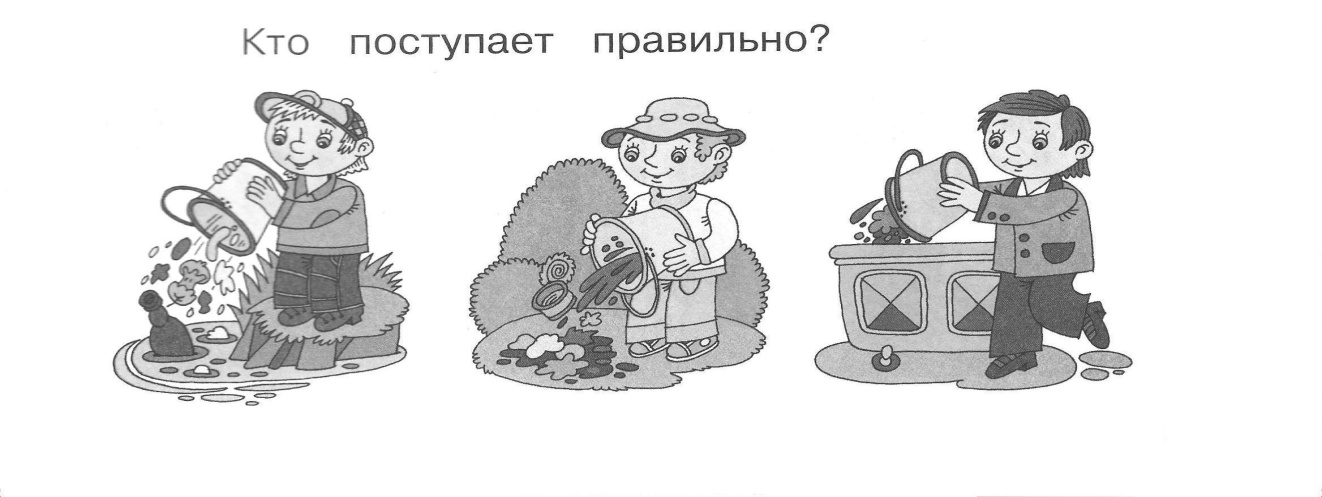 5. Какой город является столицей нашей страны?  А) Москва;  Б) Новгород;  В) Санкт-Петербург. 6. За каким днём недели придёт суббота?  А) за вторником;  Б) за средой;  В) за пятницей. 7. Какой из перечисленных месяцев не является весенним?  А)  март;  Б)  май;  В) февраль;  Г)  апрель. 8. Какая птица не улетает в тёплые края?  А) ласточка;  Б) скворец;  В) соловей;  Г) дятел. 9. Что необходимо для жизни животных? А) только пища; Б) только тепло и свет;  В) воздух и вода;  Г) все вышеперечисленное. 10. Обведи синим цветом мебель, жёлтым  электроприборы, красным посуду, зелёным одежду.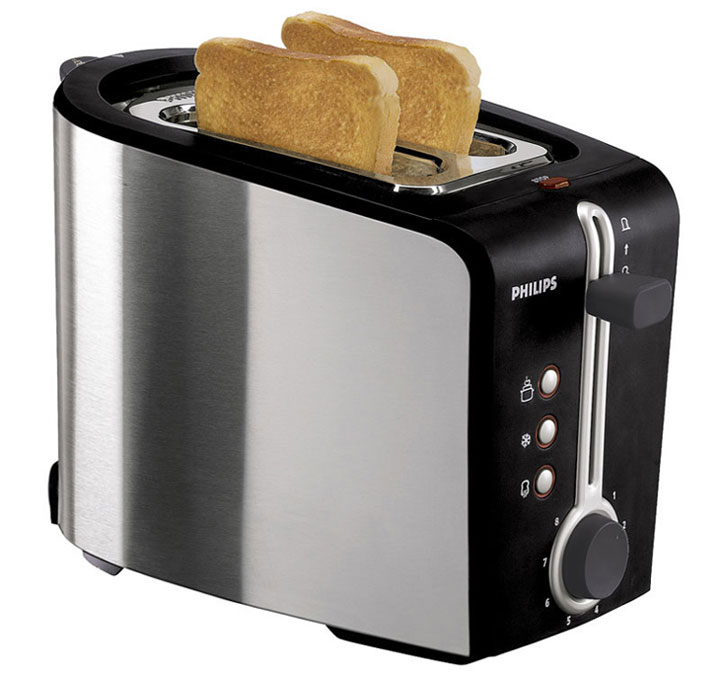 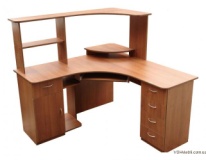 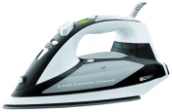 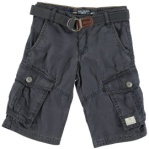 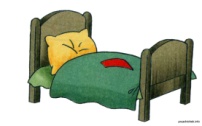 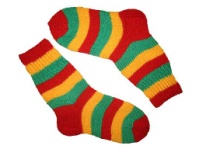 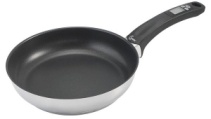 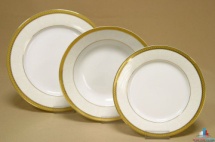 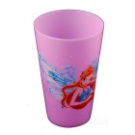 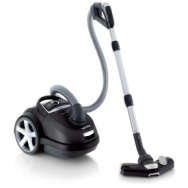 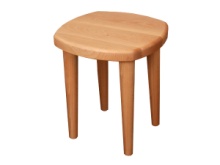 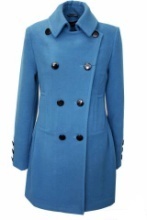 Демоверсия итогового теста 2 класс1. Отметь, что относится к живой природе?       а) книга       б) воробей       в) машина2. У человека:       а) 2 органа чувств        б) 6 органов чувств        в) 5 органов чувств3. На флаге России три полосы:        а) красная и две синие       б) белая, синяя и красная        в) белая, голубая и зелёная4.Установи соответствие:многоэтажные домадеревянные частные дома            Город                                                         Село просёлочные дорогиасфальтированные дорогизаводы, фабрикитроллейбусы, трамваилошади, коровы, овцы5. Основные формы земной поверхности:а) холмы      б) овраги       в) равнины и горы6. Место, где река берёт своё начало, называется:а) приток      б) устье      в) исток7. На карте голубым  цветом изображены:а) вода     б) горы       в) равнины8. Что такое глобус?  а) модель Солнца       б) модель Земли      в) модель шара9. Выбери название основной реки твоего края:    а) Обь               б) Волга                   в) Енисей10. Среди данных названий подчеркни материки:Европа, Австралия, Евразия, Антарктида, Северная Америка, Азия, Россия, Америка, Африка, Южная Америка, Германия11.  Основатель  Москвы…      а) Юрий Долгорукий    в) Дмитрий  Донской     в) Иван III12. К воздушному транспорту относятся:а)  теплоход б)  легковой автомобиль в)  самолёт г)  вертолёт13.  Сколько планет вращается вокруг Солнца?                 7                          9                     1114. Как называется основной Закон нашей страны?        а) Библией              б) книгой                      в) Конституцией15. Почему некоторых животных заносят  в  Красную книгу?книгу?                                                                                                                                     а) Они не умеют защищать себя                                                        б) Они редкие и исчезающие                                                               в) Они очень красивые  16 . Перечислите названия всех океанов: __________________________________________________________________________________________________________________________________17. Напишите пять явлений природы:Демоверсия итогового теста, 3 класс1.Укажи неправильное действие при пожареА) звонить в пожарную охрануБ) помогать выбраться младшимВ) дышать через мокрое полотенцеГ) спрятаться в укромное место2.Что нужно сразу сделать, если в квартире запахло газом?А) убежатьБ) зажечь спичкиВ) включить светГ) открыть окна3.С какого возраста можно ездить на велосипеде по дороге?А) с 10 летБ) с 14 летВ) с 7 летГ) с 11 лет4. Где детям нельзя играть зимой?А) во двореБ) на горкеВ) на хоккейной площадкеГ) на тонком льду5.Найди несъедобный грибА) белый грибБ) лисичкиВ) ложнодождевикГ) подосиновик6. Чем опасна гроза?А) можно промокнутьБ) можно простудитьсяВ) можно оглохнутьГ) может ударить молния7. Что такое цепь загрязнения?А) движение загрязняющих веществ по цепочкеБ) влияние загрязняющих веществ на цепь питанияВ) влияние загрязняющих веществ на питание человекаГ) загрязнение окружающего мира8. Что такое экологическая безопасность?А) наука об охране окружающего мираБ) правила безопасностиВ) защита от вредного воздействия окружающей средыГ) наука об охране человека от природы9. Как называют всё, что нужно людям для жизни?А) потребностиБ) экономикаВ) природаГ) товары10. Что относится к услугам?А) телефонБ) лекарстваВ) телевизорГ) химчистка11. Какое понятие не относится к природным богатствам?А)воздухБ) водаВ) полезные ископаемыеГ) услуги12.Как одним словом назвать станки, дороги, транспорт?А) трудБ) экономикаВ) услугиГ) капитал13.Из какого полезного ископаемого делают бензин?А) из гранитаБ) из нефтиВ) из известнякаГ) из глины14.Какое полезное ископаемое самое прочное?А) глинаБ) известнякВ) торфГ) гранит15.Что такое растениеводство?А) выращивание культурных растенийБ) наука о растенияхВ) сельское хозяйствоГ) изготовление продуктов питания16.Какое растение выращивают на корм домашним животным?А) клеверБ) пшеницуВ) хлопчатникГ) рис17. Чем занимаются животноводы?А) разводят домашних животныхБ) охотятсяВ) работают в зоопаркахГ) охраняют диких животных18. Кто лечит домашних животных?А ) животноводБ) ветеринарВ) дояркаГ) птичница19. Что производит химическая промышленность?А) машиныБ) краскиВ) военную техникуГ) продукты питания20.Какой способ обмена товарами является прямым?А) обменБ) бартерВ) купля-продажаГ) прокат21. Что такое бюджет?А) расходыБ) доходыВ) зарплатаГ) план доходов и расходов22.Что такое экологическая катастрофа?А) крушение самолётаБ) столкновение транспортаВ) кораблекрушениеГ) нанесение тяжкого вреда природе23.В каком городе есть Троице-Сергиева лавра?А) в Сергиевом ПосадеБ) в УгличеВ) в КостромеГ) в Ярославле24. Какой город не входит в Золотое кольцо?А) СуздальБ) ЯрославльВ) Сергиев ПосадГ) Нижний Новгород25.Какая страна не имеет с Россией общей границы?А) НорвегияБ) ПольшаВ) БелоруссияГ) Франция26. В какой стране на берегу моря нас встречает скульптура Русалочки из сказки Х.К.Андерсена?А) в ДанииБ) в ИсландииВ) в ШвецииГ) в Финляндии27. Что такое Бенилюкс?А) городБ) странаВ) столицаГ) сокращённое название трёх стран28. В какой стране есть памятник Бременским музыкантам из сказок братьев Гримм?А) в ГерманииБ) в ДанииВ) в ШвейцарииГ) в Австрии29. Укажи столицу ФранцииА ) БерлинБ) ПарижВ) ЛондонГ) Вена30.Какая достопримечательность является символом Индии?А ) пирамидыБ) Тадж-МахалВ) Пизанская башняГ) ПарфенонДемоверсия ВПР: окружающий мир, 4 классДемоверсия: demo-4-okr.pdf [1.34 Mb] Описание: opisanie-4-okr.pdf [235.79 Kb] РАССМОТРЕНОна заседании методического объединения учителей начальных классовпротокол от 28.08.2017г. №1ПРОВЕРЕНОЗаместитель директора по УВР30.08. 2017 г.УТВЕРЖДЕНАприказом МБОУ Школы № 90г.о. Самараот 30.08. 2017 г.№208-од.Название раздела учебника1 класс2 класс3 класс4 классНазвание раздела предметаВводный урок«Задавайте вопросы!»1 ч.«Что и кто?» 20 ч.Человек и природаЧеловек и обществоПравила безопасной жизниПроверочная работаПроект « Как, откуда и куда» 12 ч.Человек и природаЧеловек и обществоПравила безопасной жизниПроверочная работаПроект «Где и когда» 11 ч.Человек и природаЧеловек и обществоПравила безопасной жизниПроверочная работаПроект « Почему и зачем» 22 ч.Человек и природаЧеловек и обществоПравила безопасной жизниПроверочная работаПроект «Где мы живем»4Человек и природаЧеловек и обществоПравила безопасной жизниПроверочная работаПроект «Природа»20 ч.Человек и природаЧеловек и обществоПравила безопасной жизниПроверочная работаЭкскурсия Проект «Жизнь города и села»10 ч.Человек и обществоПроверочная работаЭкскурсия Проект «Здоровье и безопасность»9 ч.Правила безопасной жизниПроверочная работаПрактическая работа«Общение»7 ч.Человек и обществоПроверочная работаПроект «Путешествия»18 ч.Человек и обществоПроверочная работа Экскурсия Проект «Путешествия»15 ч.Человек и обществоПроект Проверочная работа«Как устроен мир»6 ч.Человек и обществоПроект «Эта удивительная природа»18 ч.Человек и природаЧеловек и обществоПроект «Мы и наше здоровье»10 ч.Правила безопасной жизниПроверочная работаПроект«Наша безопасность»7 ч.Правила безопасной жизниПроект «Чему учит экономика»12 ч.Правила безопасной жизниПроверочная работа«Земля и человечество»9 ч.Человек и обществоПроверочная работаПрактические работы«Природа России»10 ч.Человек и природаЧеловек и обществоПроверочная работаПрактические работы«Родной край – часть большой страны»15 ч.Человек и обществоПроверочная работаПроект Экскурсии Практические работы«Страницы всемирной истории»5 ч.Человек и общество«Страницы истории России»20 ч.Человек и обществоПроверочная работаПроект «Современная Россия»9 ч.Человек и обществоПроверочная работаПроект Всего часов66 ч.68 ч.68 ч.68 ч.270 ч.Тематическое планированиеХарактеристика деятельности обучающихся1 класс (66 ч)1 класс (66 ч)Задавайте вопросы! (1 час)Знакомство с учебником и учебными пособиями (рабочей тетрадью, сборником тестов, атласом-определителем «От земли до неба», книгами для чтения «Зелёные страницы» и «Великан на поляне»). Знакомство с постоянными персонажами учебника — Муравьем Вопросиком и Мудрой Черепахой.Учащиеся осваивают первоначальные умения: — задавать вопросы; — вступать в учебный диалог; — пользоваться условными обозначениями учебника; — различать способы и средства познания окружающего мира; — оценивать результаты своей работы на урокеРаздел 1 «Что и кто?» (20 ч)Раздел 1 «Что и кто?» (20 ч)Что такое Родина?Знакомство с целями и задачами раздела. Родина — эта наша страна Россия и наша малая родина. Первоначальные сведения о народах России, её столице, о своей малой родине.— Понимать учебную задачу урока и стремиться её выполнить; — работать с картинной картой России, актуализировать имеющиеся знания о природе и городах страны, занятиях жителей; — сравнивать, различать и описывать герб и флаг России; — рассказывать о малой родине» и Москве как столице государства;— отвечать на итоговые вопросы и оценивать свои достижения на уроке.Что мы знаем о народах России?Многонациональный характер населения России; Представления об этническом типе лица и национальном костюме. Национальные праздники народов России. Основные традиционные религии. Единство народов России.— Понимать учебную задачу урока и стремиться её выполнить; — рассматривать иллюстрации учебника, сравнивать лица и национальные костюмы представителей разных народов; — работать в паре: рассказывать (по фотографиям и личным впечатлениям) о национальных праздниках; — обсуждать, чем различаются народы России и что связывает их в единую семью; — работать со взрослыми: находить информацию о народах своего края; — отвечать на итоговые вопросы и оценивать свои достижения на уроке.Что мы знаем о Москве?Москва — столица России. Достопримечательности Москвы: Кремль, Красная площадь, собор Василия Блаженного, метро, зоопарк и т. д. Жизнь москвичей — наших сверстников.— Понимать учебную задачу урока и стремиться её выполнить; — рассматривать иллюстрации учебника, извлекать из них нужную информацию о Москве; — узнавать достопримечательности столицы; — работать в паре: рассказывать по фотографиям о жизни москвичей — своих сверстников; — отвечать на итоговые вопросы и оценивать свои достижения на уроке.Проект «Моя малая Родина»Подготовка к выполнению проекта: знакомство с материалами учебника, распределение заданий, обсуждение способов и сроков работы.В ходе выполнения проекта первоклассники с помощью взрослых учатся: — фотографировать наиболее значимые достопримечательности своей малой родины; — находить в семейном фотоархиве соответствующий материал; — интервьюировать членов своей семьи об истории и достопримечательностях своей малой родины; — составлять устный рассказ; — выступать с подготовленным сообщением, опираясь на фотографии (слайды); — оценивать результаты собственного труда и труда товарищей.Что у нас над головой?Дневное и ночное небо. Солнце и его форма. Звёзды и созвездия. Созвездие Большой Медведицы.— Понимать учебную задачу урока и стремиться её выполнить; — наблюдать и сравнивать дневное и ночное небо, рассказывать о нём; — моделировать форму Солнца; — работать в паре: моделировать форму созвездий;— работать со взрослыми: находить на ночном небе ковш Большой Медведицы; проводить наблюдения за созвездиями, Луной, погодой (по заданиям рабочей тетради); — отвечать на итоговые вопросы и оценивать свои достижения на уроке.Что у нас под ногами?Камни как природные объекты, разнообразие их признаков (форма, цвет, сравнительные размеры). Представление о значении камней в жизни людей. Распознавание камней.— Понимать учебную задачу урока и стремиться её выполнить; — группировать объекты неживой природы (камешки) по разным признакам; — практическая работа: определять образцы камней по фотографиям, рисункам атласа-определителя; — различать гранит, кремень, известняк; — работать в паре: использовать представленную информацию для получения новых знаний, осуществлять самопроверку; — отвечать на итоговые вопросы и оценивать свои достижения на уроке.Что общего у разных растений?Части растения (корень, стебель, листья, цветок, плод, семя). Представление о соцветиях.— Понимать учебную задачу урока и стараться её выполнить; — рассматривать иллюстрации учебника, извлекать из них нужную информацию; — практическая работа в группе: находить у растений их части, показывать и называть;— работать в паре: использовать представленную информацию для получения новых знаний, различать цветки и соцветия, осуществлять самопроверку; — отвечать на итоговые вопросы и оценивать свои достижения на урокеЧто растёт на подоконнике?Наиболее распространённые комнатные растения. Зависимость внешнего вида растений от природных условий их родины. Распознавание комнатных растений в классе.— Понимать учебную задачу урока и стараться её выполнить; — наблюдать комнатные растения в школе и узнавать их по рисункам; — практическая работа: определять комнатные растения с помощью атласа-определителя; — различать изученные растения; — работать в паре: использовать представленную информацию для получения новых знаний о родине комнатных растений, осуществлять "самопроверку; — приводить примеры комнатных растений; — рассказывать об особенностях любимого растения; — отвечать на итоговые вопросы и оценивать свои достижения на уроке.Что растёт на клумбе?Наиболее распространённые растения цветника (гладиолус, бархатцы, астра, петуния, календула), цветущие осенью. Распознавание растений цветника.— Понимать учебную задачу урока и стараться её выполнить; — наблюдать растения клумбы и дачного участка и узнавать их по рисункам; — практическая работа: определять растения цветника с помощью атласа-определителя; — работать в паре: узнавать по фотографиям растения цветника, осуществлять самопроверку; — рассказывать о любимом цветке; — отвечать на итоговые вопросы и оценивать свои достижения на уроке.Что это за листья?Деревья возле школы. Листья деревьев, разнообразие их формы и осенней окраски. Распознавание деревьев по листьям.— Понимать учебную задачу урока и стараться её выполнить; — наблюдать осенние изменения окраски листьев на деревьях; — узнавать листья в осеннем букете, в гербарии, на рисунках и фотографиях; — сравнивать и группировать листья по различным признакам; — практическая работа в группе: определять деревья по листьям; — описывать внешний вид листьев какого-либо дерева; — отвечать на итоговые вопросы и оценивать свои достижения на уроке.Что такое хвоинки?Лиственные и хвойные деревья. Ель и сосна — хвойные деревья. Хвоинки — видоизменённые листья. Распознавание хвойных деревьев.— Понимать учебную задачу урока и стараться её выполнить; — различать лиственные и хвойные деревья; — практическая работа в группе: определять деревья с помощью атласа-определителя; — сравнивать ель и сосну; — описывать дерево по плану; — отвечать на итоговые вопросы и оценивать свои достижения на уроке.Кто такие насекомые?Насекомые как группа животных. Главный признак насекомых — шесть ног. Разнообразие насекомых.— Понимать учебную задачу урока и стремиться её выполнить; — рассматривать иллюстрации учебника, извлекать из них информацию о строении насекомых, сравнивать части тела различных насекомых; — работать в паре: узнавать насекомых на рисунке, определять насекомых с помощью атласа-определителя, осуществлять самопроверку, приводить примеры насекомых; — сочинять и рассказывать сказочные истории 1 по рисункам; — отвечать на итоговые вопросы и оценивать свои достижения на урокеКто такие рыбы?Рыбы — водные животные, тело которых (у большинства) покрыто чешуёй. Морские и речные рыбы— Понимать учебную задачу урока и стремиться её выполнить; — рассматривать иллюстрации учебника, извлекать из них нужную информацию; — моделировать строение чешуи рыбы с помощью монет или кружочков из фольги; — работать в паре: узнавать рыб на рисунке, осуществлять самопроверку; — описывать рыбу по плану; — приводить примеры речных и морских рыб с помощью атласа-определителя; — отвечать на итоговые вопросы и оценивать свои достижения на уроке.Кто такие птицы?Знакомство с птицами как одной из групп животных. Перья — главный признак птиц. Первоначальное знакомство со строением пера птицы.— Понимать учебную задачу урока и стремиться её выполнить; — рассматривать иллюстрации учебника, извлекать из них нужную информацию; — практическая работа: исследовать строение пера птицы; — работать в паре: узнавать птиц на рисунке, определять птиц с помощью атласа-определителя, проводить самопроверку;— описывать птицу по плану;Кто такие звери?Внешнее строение и разнообразие зверей. Основные признаки зверей: шерсть, выкармливание детёнышей молоком. Связь строения тела зверя с его образом жизни.— Понимать учебную задачу урока и стремиться её выполнить; — рассматривать иллюстрации учебника, извлекать из них нужную информацию; — практическая работа: исследовать строение шерсти зверей; — работать в паре: узнавать зверей на рисунке, определять зверей с помощью атласа-определителя, проводить самопроверку; — устанавливать связь между строением тела зверя и его образом жизни; — отвечать на итоговые вопросы и оценивать свои достижения на уроке.Что окружает нас дома?Систематизация представлений детей о предметах домашнего обихода. Группировка предметов по их назначению.— Понимать учебную задачу урока и стремиться её выполнить; — характеризовать назначение бытовых предметов;— находить на рисунке предметы определённых групп; — работать в паре: группировать предметы домашнего обихода; проводить взаимопроверку; — приводить примеры предметов разных групп; — отвечать на итоговые вопросы и оценивать свои достижения на уроке.Что умеет компьютер?Знакомство с компьютером, его назначением и составными частями. Роль компьютера в современной жизни. Правила безопасного обращения с ним.— Понимать учебную задачу урока и стремиться её выполнить; — определять составные части компьютера; — характеризовать назначение частей компьютера; — сравнивать стационарный компьютер и ноутбук; — работать в паре: рассказывать (по рисунку-схеме) о возможностях компьютера, обсуждать значение компьютера в нашей жизни; — моделировать устройство компьютера; — соблюдать правила безопасного обращения с компьютером; — отвечать на итоговые вопросы и оценивать свои достижения на уроке.Что вокруг нас может быть опасным?Первоначальное знакомство с потенциально опасными окружающими предметами и транспортом. Элементарные правила дорожного движения.— Понимать учебную задачу урока и стремиться её выполнить; — выявлять потенциально опасные предметы домашнего обихода; — характеризовать опасность бытовых предметов; — работать в паре: формулировать правила перехода улицы, проводить самопроверку; — моделировать устройство светофора; — оценивать своё обращение с предметами домашнего обихода и поведение на дороге; — сочинять и рассказывать сказку по рисунку учебника; На что похожа наша планета?Первоначальные сведения о форме Земли и её движении вокруг Солнца и своей оси. Глобус — модель Земли.— Понимать учебную задачу урока и стремиться её выполнить; — выдвигать предположения и доказывать их; — использовать глобус для знакомства с формой нашей планеты; — работать в паре: рассматривать рисунки-схемы и объяснять особенности движения Земли;— моделировать форму Земли; — отвечать на итоговые вопросы и оценивать свои достижения на уроке.Проверим себя и оценим свои достижения по разделу «Что и кто?» Презентация проекта «Моя малая Родина»Проверка знаний и умений. Представление результатов проектной деятельности. Формирование адекватной оценки своих достижений.— Выполнять тестовые задания учебника; — выступать с сообщениями, иллюстрировать их наглядными материалами; — обсуждать выступления обучающихся; — оценивать свои достижения и достижения других обучающихся.Раздел 2 «Как, откуда и куда?» (12 ч)Раздел 2 «Как, откуда и куда?» (12 ч)Как живёт семья? Проект «Моя семья»Знакомство с целями и задачами раздела. Семья — это самые близкие люди. Что объединяет членов семьи. Имена, отчества и фамилии членов семьи. Жизнь семьи. Подготовка к выполнению проекта «Моя семья»: знакомство с материалами учебника, распределение заданий, обсуждение способов и сроков работы.— Понимать учебную задачу данного урока и стремиться её выполнить; — рассказывать о жизни семьи по рисункам учебника; — называть по именам (отчествам, фамилиям) членов своей семьи; — рассказывать об интересных событиях в жизни своей семьи; — оценивать значение семьи для человека и общества. В ходе выполнения проекта дети с помощью взрослых учатся:— отбирать из семейного архива фотографии членов семьи во время значимых для семьи событий; — интервьюировать членов семьи; — оценивать значение семейных альбомов для укрепления семейных отношений; — составлять экспозицию выставки; Откуда в наш дом приходит вода и куда она уходит?Значение воды в доме. Путь воды от природных источников до жилища людей. Значение очистных сооружений для предотвращения загрязнения природных вод. Опасность использования загрязнённой воды. Очистка загрязнённой воды.— Понимать учебную задачу урока и стремиться её выполнить; — прослеживать по рисунку-схеме путь воды; — обсуждать необходимость экономии воды; — выяснять опасность употребления загрязнённой воды; — практическая работа: проводить опыты, показывающие загрязнение воды и её очистку; — отвечать на итоговые вопросы и оценивать свои достижения на урокеОткуда в наш дом приходит электричество?Значение электроприборов в жизни современного человека. Разнообразие бытовых электроприборов. Способы выработки электричества и доставки его потребителям. Правила безопасности при использовании электричества и электроприборов. Современные энергосберегающие бытовые приборы.— Понимать учебную задачу урока и стремиться её выполнить;— отличать электроприборы от других бытовых предметов, не использующих электричество;— запомнить правила безопасности при обращении с электричеством и электроприборами;— анализировать схему выработки электричества и способа его доставки потребителям; обсуждать необходимость экономии электроэнергии;— практическая работа в паре: собирать простейшую электрическую цепь;— отвечать на итоговые вопросы и оценивать свои достижения на уроке.Как путешествует письмо?Разнообразие почтовых отправлений и средств доставки корреспонденции. Значение почтовой связи для общества. Знакомство с работой почты. Современные средства коммуникации.— Понимать учебную задачу урока и стремиться её выполнить; — наблюдать за работой почты и рассказывать о ней; — работать в паре: строить из разрезных деталей схему доставки почтовых отправлений, рассказывать по схеме о путешествии письма, проводить взаимопроверку; — различать почтовые отправления: письма, бандероли, посылки, открытки; работать в группе: высказывать предположения о содержании иллюстраций и осуществлять самопроверку; — отвечать на итоговые вопросы и оценивать свои достижения на урокеКуда текут реки?Расширение и уточнение представлений детей о реках и морях, о движении воды от истока реки до моря, о пресной и морской воде.— Понимать учебную задачу урока и стремиться её выполнить; — прослеживать по рисунку-схеме путь воды из реки в море; — сравнивать реку и море; — различать пресную и морскую воду; — практическая работа в паре: рассматривать морскую соль и проводить опыт по «изготовлению» морской воды; Откуда берутся снег и лёд?Снег и лёд. Исследование свойств снега и льда.— Понимать учебную задачу урока и стремиться её выполнить; — практическая работа в группе: проводить опыты по исследованию снега и льда в соответствии с инструкциями, формулировать выводы из опытов; — наблюдать форму снежинок и отображать её в рисунках; — отвечать на итоговые вопросы и оценивать свои достижения на уроке.Как живут растения?Растение как живой организм. Представление о жизненном цикле растения. Условия, необходимые для жизни растений. Уход за комнатными растениями.— Понимать учебную задачу урока и стремиться её выполнить; — наблюдать за ростом и развитием растений, рассказывать о своих наблюдениях; — прослеживать по рисунку-схеме этапы жизни растения; — формулировать выводы об условиях, необходимых для жизни растений; — практическая работа в паре: ухаживать за комнатными растениями; — отвечать на итоговые вопросы и оценивать свои достижения на уроке.Как живут животные?Животные как живые организмы. Представление о жизненном цикле животных. Условия, необходимые для жизни животных. Уход за животными живого уголка.— Понимать учебную задачу урока и стремиться её выполнить; — наблюдать за жизнью животных, рассказывать о своих наблюдениях; — работать в группе: выполнять задания, формулировать выводы, осуществлять самопроверку;— практическая работа в паре: ухаживать за животными живого уголка; — оценивать свои достижения на уроке.Как зимой помочь птицам?Птицы, зимующие в наших краях, их питание зимой. Важность заботы о зимующих птицах. Устройство кормушек и виды корма. Правила подкормки птиц.— Понимать учебную задачу урока и стремиться её выполнить; — наблюдать зимующих птиц, различать зимующих птиц по рисункам и в природе; — обсуждать формы кормушек и виды корма для птиц; — практическая работа в паре: изготавливать простейшие кормушки и подбирать из предложенного подходящий для птиц корм; — запомнить правила подкормки птиц; — отвечать на итоговые вопросы и оценивать свои достижения на урокеОткуда берётся и куда девается мусор?Источники мусора в быту. Необходимость соблюдения чистоты в доме, городе, природном окружении. Раздельный сбор мусора.— Понимать учебную задачу урока и стремиться её выполнить; — определять с помощью рисунков учебника источники возникновения мусора и способы его утилизации; — обсуждать важность соблюдения чистоты в быту, в городе и в природном окружении; необходимость раздельного сбора мусора; — практическая работа в группе: сортировать мусор по характеру материала; — сочинять и рассказывать сказочную историю по рисунку; — отвечать на итоговые вопросы и оценивать свои достижения на уроке.Откуда в снежках грязь?Источники загрязнения нашей планеты и способы защиты её от загрязнений. Распространение загрязнений в окружающей среде.— Понимать учебную задачу урока и стремиться её выполнить; — практическая работа в паре: исследовать снежки и снеговую воду на наличие загрязнений; — обсуждать источники появления загрязнений в снеге; — формулировать предложения по защите окружающей среды от загрязнений; — сочинять и рассказывать сказку на предложенную тему; — отвечать на итоговые вопросы и оценивать свои достижения на уроке.Раздел 3. «Где и когда?» (11ч)Раздел 3. «Где и когда?» (11ч)Когда учиться интересно?Знакомство с целями и задачами раздела. Условия интересной и успешной учебы: хорошее оснащение классного помещения, дружный коллектив класса, взаимопомощь одноклассников, доверительные отношения с учителем. Обращение к учителю.— Понимать учебную задачу урока и стремиться её выполнить; — анализировать иллюстрации учебника, обсуждать условия интересной и успешной учёбы; — работать в паре: сравнивать фотографии в учебнике, рассказывать о случаях взаимопомощи в классе; — рассказывать о своём учителе; формулировать выводы из коллективного обсуждения;— отвечать на итоговые вопросы и оценивать свои достижения на уроке.Проект «Мой класс и моя школа»Подготовка к выполнению проекта: знакомство с материалами учебника, распределение заданий, обсуждение способов и сроков работы.В ходе выполнения проекта дети с помощью взрослых учатся: — фотографировать наиболее интересные события в классе, здание школы, классную комнату и т. д. — коллективно составлять рассказ о школе и классе; — презентовать итоги коллективного проекта, сопровождая рассказ фотографиями (слайдами); — оформлять фотовыставку; — оценивать результаты собственного труда и труда товарищей.Когда придёт суббота?Время и его течение. Прошлое, настоящее и будущее. Последовательность дней недели.— Понимать учебную задачу урока и стремиться её выполнить; — анализировать иллюстрации учебника, различать прошлое, настоящее и будущее; — работать в паре: отображать с помощью карточек последовательность дней недели, называть дни недели в правильной последовательности, проводить взаимоконтроль; — называть любимый день недели и объяснять, почему именно он является любимым; — сочинять и рассказывать сказочную историю по рисунку; — отвечать на итоговые вопросы и оценивать свои достижения на уроке.Когда наступит лето?Последовательность смены времён года и месяцев в нём. Названия осенних, зимних, весеннихи летних месяцев. Зависимость природных явлений от смены времён года— Понимать учебную задачу урока и стремиться её выполнить; — анализировать схему смены времён года и месяцев; называть времена года в правильной последовательности, соотносить времена года и месяцы; использовать цветные фишки для выполнения заданий; характеризовать природные явления в разные времена года; — называть любимое время года и объяснять, почему именно оно является любимым; — работать в паре: находить несоответствия в природных явлениях на рисунках учебника; — наблюдать сезонные изменения в природе и фиксировать их в рабочей тетради; — отвечать на итоговые вопросы и оценивать свои достижения на уроке.Где живут белые медведи?Холодные районы Земли: Северный Ледовитый океан и Антарктида. Животный мир холодных районов.— Понимать учебную задачу урока и стремиться её выполнить; — практическая работа в паре: находить на глобусе Северный Ледовитый океан и Антарктиду, характеризовать их, осуществлять самоконтроль; — рассматривать и сравнивать иллюстрации учебника, извлекать из них информацию о животном мире холодных районов; — приводить примеры животных холодных районов; — устанавливать связь между строением, образом жизни животных и природными условиями; — отвечать на итоговые вопросы и оценивать свои достижения на уроке.Где живут слоны?Жаркие районы Земли: саванна и тропический лес. Животный мир жарких районов.— Понимать учетную задачу урока и стремиться её выполнить; — практическая работа в паре: находить на глобусе экватор и жаркие районы Земли, характеризовать их, осуществлять самопроверку; — работать в группе: анализировать рисунок учебника, рассказывать по плану о полученной информации; — приводить примеры животных жарких районов; — устанавливать связь между строением, образом жизни животных и природными условиями; — отвечать на итоговые вопросы и оценивать свои достижения на уроке Где зимуют птицы?Зимующие и перелётные птицы. Места зимовок перелётных птиц. Исследование учёными маршрутов перелёта птиц. Причины, заставляющие птиц улетать на зиму.— Понимать учебную задачу урока и стремиться её выполнить; — различать зимующих и перелётных птиц; группировать (классифицировать) птиц с использованием цветных фишек;— работать в паре: выдвигать предположения о местах зимовок птиц и доказывать их, осуществлять самопроверку; — объяснять причины отлёта птиц в тёплые края; — приводить примеры зимующих и перелётных птиц; — отвечать на итоговые вопросы и оценивать свои достижения на уроке.Когда появилась одежда?История появления одежды и развития моды. Зависимость типа одежды от погодных условий, национальных традиций и её назначения (деловая, спортивная, рабочая, домашняя, праздничная, военная).— Понимать учебную задачу урока и стремиться её выполнить; — прослеживать с помощью иллюстраций учебника историю появления одежды и развития моды; описывать одежду людей по рисунку; — отличать национальную одежду своего народа от одежды других народов; — работать в паре: различать типы одежды в зависимости от её назначения, подбирать одежду для разных случаев; — работать со взрослыми: изготавливать маскарадный костюм;— отвечать на итоговые вопросы и оценивать свои достижения на уроке.Когда изобрели велосипед?История появления и усовершенствования велосипеда. Устройство велосипеда, разнообразие современных моделей (прогулочный, гоночный, тандем, детский трёхколёсный). Правила дорожного движения и безопасности при езде на велосипеде.— Понимать учебную задачу урока и стремиться её выполнить; — сравнивать старинные и современные велосипеды; — работать в паре: извлекать из учебника информацию об устройстве велосипеда, осуществлять самопроверку; — обсуждать роль велосипеда в нашей жизни; — запомнить правила безопасной езды на велосипеде; Когда мы станем взрослыми?Отличие жизни взрослого человека от жизни ребёнка. Необходимость выбора профессии, целевых установок на будущее. Ответственность человека за состояние окружающего мира.— Понимать учебную задачу урока и стремиться её выполнить; — сравнивать жизнь взрослого и ребёнка; — определять по фотографиям в учебнике профессии людей, рассказывать о профессиях родителей и старших членов семьи, обсуждать, какие профессии будут востребованы в будущем; — работать в паре: сравнивать рисунки учебника, формулировать выводы в соответствии с заданием;— рассуждать о том, что в окружающем мире зависит от наших поступков; — отвечать на итоговые вопросы и оценивать свои достижения на уроке.Проверим себя и оценим свои достижения по разделу «Где и когда?» Презентация проекта «Мой класс и моя школа»Проверка знаний и умений. Представление результатов проектной деятельности. Формирование адекватной оценки своих достижений.— Выполнять тестовые задания учебника; — выступать с подготовленными сообщениями, иллюстрировать их наглядными материалами; — обсуждать выступления обучающихся; — оценивать свои достижения и достижения других обучающихся.Раздел 4. «Почему и зачем?» (22 ч)Раздел 4. «Почему и зачем?» (22 ч)Почему Солнце светит днём, а звёзды ночью?Знакомство с целями и задачами раздела. Солнце — ближайшая к Земле звезда. Форма, цвет, сравнительные размеры звёзд. Созвездие Льва.— Понимать учебную задачу урока и стремиться её выполнить; — сопоставлять видимые и реальные размеры звёзд, в том числе и Солнца; — работать в паре: моделировать форму, цвет, сравнительные размеры некоторых звёзд (Альдебаран, Регул, Солнце, Сириус), проводить взаимопроверку; — использовать атлас-определитель для получения нужной информации; моделировать созвездие Льва; — работать со взрослыми: наблюдать картину звёздного неба, находить на нём созвездие Льва;— отвечать на итоговые вопросы и оценивать свои достижения на уроке.Почему Луна бывает разной?Луна — спутник Земли, её особенности. Изменение внешнего вида Луны и его причины. Способы изучения Луны.— Понимать учебную задачу урока и стремиться её выполнить; — анализировать схемы движения Луны вокруг Земли и освещения её поверхности Солнцем; формулировать выводы о причинах изменения внешнего вида Луны; — моделировать из пластилина форму Луны; — рассказывать с помощью рисунков в учебнике об изучении Луны учёными, осуществлять самопроверку; — работать с взрослыми: наблюдать за изменениями внешнего вида Луны, фиксировать результаты наблюдений в рабочей тетради; Почему идёт дождь и дует ветер?Причины возникновения дождя и ветра. Их значение для человека, растений и животных— Понимать учебную задачу урока и стремиться её выполнить; — наблюдать за дождями и ветром; — работать в группе: рассказывать по рисунку учебника о видах дождя (ливень, косохлёст, ситничек); отбирать из списка слов те, которые подходят для описания ветра; объяснять причины возникновения дождя и ветра; осуществлять самопроверку; — сочинять и рассказывать сказку по рисунку; — отвечать на итоговые вопросы и оценивать свои достижения на уроке.Почему звенит звонок?Разнообразие звуков в окружающем мире. Причина возникновения и способ распространения звуков. Необходимость беречь уши.— Понимать учебную задачу урока и стремиться её выполнить; — анализировать рисунок учебника и передавать голосом звуки окружающего мира; — практическая работа в паре: исследовать возникновение и распространение звуков; — обсуждать, почему и как следует беречь уши; — высказывать предположения о причине возникновения эха, осуществлять самопроверку;— сочинять и рассказывать сказку по рисунку; — отвечать на итоговые вопросы и оценивать свои достижения на уроке.Почему радуга разноцветная?Радуга — украшение окружающего мира. Цвета радуги. Причины возникновения радуги.— Понимать учебную задачу урока и стремиться её выполнить; — описывать чувства, возникающие при виде радуги; называть цвета радуги по своим наблюдениям и рисунку учебника; — запомнить последовательность цветов радуги с помощью мнемонического приёма; — высказывать предположения о причинах возникновения радуги, осуществлять самопроверку; — работать в паре: отображать последовательность цветов радуги с помощью цветных полосок, осуществлять взаимопроверку; — сочинять и рассказывать сказочную историю по рисунку; — отвечать на итоговые вопросы и оценивать свои достижения на уроке.Почему мы любим кошек и собак?Взаимоотношения человека и его домашних питомцев (кошек и собак). Предметы ухода за домашними животными. Особенности ухода за кошкой и собакой.— Понимать учебную задачу урока и стремиться её выполнить; — описывать по плану своего домашнего питомца (кошку, собаку); — обсуждать наше отношение к домашним питомцам;— рассказывать по рисункам учебника об уходе за кошкой и собакой; — практическая работа в паре: познакомиться с предметами ухода за кошкой и собакой и их назначением; — участвовать в ролевой игре, моделирующей взаимоотношения хозяина и домашнего любимца;Проект «Мои домашние питомцы»Подготовка к выполнению проекта: знакомство с материалами учебника, распределение заданий, обсуждение способов и сроков работы.В ходе выполнения проекта дети с помощью взрослых учатся: — наблюдать за домашним любимцем и фиксировать результаты наблюдений; — фотографировать свою кошку (собаку) в наиболее интересных ситуациях; — составлять рассказ о своей кошке (собаке), её характере, повадках, играх; — презентовать свой проект с демонстрацией фотографий (слайдов); — оформлять фотовыставку; — оценивать результаты собственного труда и труда товарищей.Почему мы не будем рвать цветы и ловить бабочек?Разнообразие цветов и бабочек. Взаимосвязь цветов и бабочек. Необходимость сохранения природного окружения человека. — Понимать учебную задачу урока и стремиться её выполнить; — работать в паре: определять цветы и бабочек с помощью атласа-определителя, осуществлять самопроверку;Почему в лесу мы будем соблюдать тишину?Звуки леса, их разнообразие и красота. Необходимость соблюдения тишины в лесу.— Понимать учебную задачу урока и стремиться её выполнить; — определять лесных обитателей по звукам, которые они издают; передавать голосом звуки леса; — объяснять (с опорой на рисунок учебника), почему в лесу нужно соблюдать тишину; — работать в паре: устанавливать причинно-следственные связи (на основе информации учебника), осуществлять самопроверку;— оценивать своё поведение в лесу и поведение других людей на основании чтения (прослушивания) рассказов из книги «Великан на поляне»; — формулировать правила поведения в природе; Зачем мы спим ночью?Значение сна в жизни человека. Правила подготовки ко сну. Как спят животные. Работа человека в ночную смену.— Понимать учебную задачу урока и стремиться её выполнить; — сравнивать рисунки учебника, делать выводы о значении сна в жизни человека; — работать в паре: рассказывать о правилах подготовки ко сну, использовать для выполнения задания цветные фишки, осуществлять взаимопроверку; — оценивать правильность своей подготовки ко сну; — рассказывать (на основе наблюдений) о сне животных; обсуждать информацию о животных, которые ночью не спят, содержащуюся в книге «Зелёные страницы»; — определять по рисункам профессии людей и рассказывать об их работе;— отвечать на итоговые вопросы и оценивать свои достижения на уроке.Почему нужно есть много овощей и фруктов?Овощи и фрукты, их разнообразие и значение в питании человека. Витамины. Правила гигиены при употреблении овощей и фруктов.— Понимать учебную задачу урока и стремиться её выполнить; — различать овощи и фрукты; группировать (классифицировать) их с использованием цветных фишек, осуществлять самопроверку; — работать в группе: находить в учебнике информацию о витаминах в соответствии с заданием; сравнивать роль витаминов А, В и С в жизнедеятельности организма; — сочинять и рассказывать сказочную историю по рисунку; — запомнить правила гигиены при употреблении овощей и фруктов; — отвечать на итоговые вопросы и оценивать свои достижения на уроке.Почему нужно чистить зубы и мыть руки?Важнейшие правила гигиены, необходимость их соблюдения. Освоение приёмов чистки зубов и мытья рук.— Понимать учебную задачу урока и стремиться её выполнить; — обосновывать необходимость чистки зубов и мытья рук, — отбирать из предложенных нужные предметы гигиены, объяснять их назначение;— рассказывать по рисункам, в каких случаях следует мыть руки; — практическая работа в паре: осваивать приёмы чистки зубов и мытья рук; — запомнить, что зубная щётка и полотенце у каждого человека должны быть личные; — формулировать основные правила гигиены; — отвечать на итоговые вопросы и оценивать свои достижения на уроке.Зачем нам телефон и телевизор?Почта, телеграф, телефон — средства связи. Радио, телевидение, пресса (газеты и журналы) — средства массовой информации. Интернет.— Понимать учебную задачу урока и стремиться её выполнить; — различать средства связи и средства массовой информации; — рассказывать (с опорой на фотографии в учебнике) о видах телефонов; — объяснять назначение радиоприёмника, телевизора, газет и журналов; — работать в паре: сравнивать старинные и современные предметы (телефоны, телевизоры, радиоприёмники); — обсуждать назначение Интернета; — моделировать ситуации вызова экстренной помощи по телефону; — отвечать на итоговые вопросы и оценивать свои достижения на уроке.Зачем нужны автомобили?Автомобили — наземный транспорт, их разнообразие и назначение. Знакомство с устройством автомобиля. Электромобиль — автомобиль будущего.— Понимать учебную задачу урока и стремиться её выполнить; — классифицировать автомобили и объяснять их назначение; — работать в паре: по рисунку-схеме знакомиться с устройством автомобиля, проводить взаимопроверку; — использовать представленную в учебнике информацию для выполнения задания; — сочинять и рассказывать сказочную историю по рисунку; — отвечать на итоговые вопросы и оценивать свои достижения на уроке.Зачем нужны поезда?Поезда — наземный и подземный транспорт. Виды поездов в зависимости от назначения. Устройство железной дороги. Представление о развитии железнодорожного транспорта— Понимать учебную задачу урока и стремиться её выполнить; — классифицировать поезда в зависимости от их назначения; — работать в паре: рассказывать об устройстве железной дороги, осуществлять самоконтроль;— использовать информацию учебника для выполнения задания, сравнивать старинные и современные поезда;— отвечать на итоговые вопросы и оценивать свои достижения на урокеЗачем строят корабли?Корабли (суда) — водный транспорт. Виды кораблей в зависимости от назначения (пассажирские, грузовые, рыболовные, исследовательские суда, военные корабли). Устройство корабля.— Понимать учебную задачу урока и стремиться её выполнить; — классифицировать корабли в зависимости от их назначения; — рассказывать о своих впечатлениях от плавания на корабле; — работать в паре: по рисунку-схеме знакомиться с устройством корабля, проводить самопроверку и взаимопроверку; Зачем строят самолёты?Самолёты — воздушный транспорт. Виды самолётов в зависимости от их назначения (пассажирские, грузовые, военные, спортивные). Устройство самолёта.— Понимать учебную задачу урока и стремиться её выполнить; — классифицировать самолёты в зависимости от их назначения;— рассказывать о своих впечатлениях от полёта на самолёте; — работать в паре: по рисунку-схеме знакомиться с устройством самолёта, проводить самопроверку и взаимопроверку; — отвечать на итоговые вопросы и оценивать свои достижения нa уроке.Почему в автомобиле и поезде нужно соблюдать правила безопасности?Правила безопасности в автомобиле, в поезде и на железной дороге, а также в других средствах транспорта (автобусе, троллейбусе, трамвае).— Понимать учебную задачу урока и стремиться её выполнить; — обобщать сведения о транспорте, полученные на предыдущих уроках; — обсуждать необходимость соблюдения правил безопасности в транспорте; — работать в группе: знакомиться с правилами безопасности в автомобиле, поезде и на железной дороге; рассказывать о правилах безопасности в автобусе, троллейбусе, трамвае; — участвовать в ролевой игре, моделирующей правила безопасности в транспорте и действия в опасной ситуации; — отвечать на итоговые вопросы и оценивать свои достижения на уроке.Почему на корабле и в самолёте нужно соблюдать правила безопасности?Правила безопасности на водном и воздушном транспорте. Спасательные средства на корабле и в самолёте.— Понимать учебную задачу урока и стремиться её выполнить; — работать в группе: знакомиться с правилами безопасности и спасательными средствами на корабле и в самолёте; — участвовать в ролевой игре, моделирующей правила безопасности на водном и воздушном транспорте и действия в опасной ситуации; — отвечать на итоговые вопросы и оценивать свои достижения на уроке.Зачем люди осваивают космос?Систематизация сведений о космосе, полученных в течение года. Освоение человеком космоса: цели полётов в космос, Ю.А. Гагарин — первый космонавт Земли, искусственные спутники Земли, космические научные станции.— Понимать учебную задачу урока и стремиться её выполнить; — рассказывать об освоении человеком космоса, опираясь на иллюстрации учебника; — работать в группе: высказывать предположения по вопросам учебника, осуществлять Самопроверку; — моделировать экипировку космонавта; — участвовать в ролевой игре «Полёт в космос»; — отвечать на итоговые вопросы и оценивать свои достижения на уроке.Почему мы часто слышим слово «экология»?Первоначальное представление об экологии. Взаимосвязи между человеком и природой. День Земли.— Понимать учебную задачу урока и стремиться её выполнить; — находить в тексте учебника ответы на вопросы; — приводить примеры взаимосвязей между человеком и природой; — оценивать свои поступки по отношению к природе и рассказывать о них; — участвовать в конкурсе рисунков на тему «Чудесный мир природы»; — отвечать на итоговые вопросы и оценивать свои достижения на уроке.Проверим себя и оценим свои достижения по разделу «Почему и зачем?» Презентация проекта «Мои домашние питомцы»Проверка знаний и умений. Представление результатов проектной деятельности. Формирование адекватной оценки своих достижений.— Выполнять тестовые задания учебника; — выступать с подготовленными сообщениями, иллюстрировать их наглядными материалами; — обсуждать выступления обучающихся; — оценивать свои достижения и достижения других обучающихся.Тематическое планированиеХарактеристика деятельности обучающихсяРаздел «Где мы живем?» (4 часа)Раздел «Где мы живем?» (4 часа)Родная страна- Понимать учебные задачи раздела и данного урока, стремиться их выполнить;- различать государственные символы России (герб, флаг, гимн), отличать герб, флаг России от гербов, и флагов других стран; исполнять гимн России; - анализировать информацию учебника о федеративном устройстве России, о многонациональном составе населения страны, приводить примеры народов России, различать национальные языки и государственный язык России;- работать со взрослыми: извлекать из различных источников сведения о символах России;- формулировать выводы из изученного материала, отвечать на итоговые вопросы и оценивать свои достижения на уроке.Город и село. Проект «Родное село»- Понимать учебную  задачу урока и стремиться её выполнить- сравнивать город и село;- рассказывать о своём доме по плану;- формулировать выводы;- распределять обязанности по выполнению проекта;- собирать информацию о выдающихся земляках;- проводить презентацию с демонстрацией фотографий;- оценивать свои достижения.Природа и рукотворный мир.- Различать объекты природы и  предметы рукотворного мира; работать в паре и группе; - классифицировать объекты окружающего мира;- формулировать выводы из изученного материала;- отвечать на итоговые вопросы и оценивать свои достижения.Проверим себя и оценим свои достижения по разделу «Где мы живём»- Выполнять тестовые задания учебника;- оценивать свои достижения и достижения обучающихся.Природа (20 часов)Природа (20 часов)Неживая и живая природа.- Понимать учебные задачи раздела и данного урока, стремиться их выполнить;- классифицировать объекты природы по существенным признакам;- различать объекты неживой и живой природы;- работать в паре: обсуждать свои выводы, осуществлять самопроверку;- устанавливать связи между живой и неживой природой;- формулировать выводы из изученного материала, отвечать на итоговые вопросы и оценивать свои достижения на уроке.Явления природы.Как измеряют температуру?-Работать в паре: различать объекты и явления природы;-приводить примеры явлений неживой и живой природы, сезонных явлений;-рассказывать (по наблюдениям) о сезонных явлениях в жизни дерева;- практическая работа: знакомиться с устройством термометра, проводить опыты, измерять температуру воздуха, воды, тела человека и фиксировать результаты измерений.Что такое погода?- Наблюдать и описывать состояние погоды за окном класса;- характеризовать погоду как сочетание температуры воздуха, облачности, осадков, ветра;- приводить примеры погодных явлений;- сопоставлять научные и народные предсказания погоды;- работать со взрослыми: вести наблюдения за погодой, составить сборник народных примет своего народа.В гости к осени.- Наблюдать изменения в неживой и живой природе, устанавливать взаимозависимость между ними;- определять природные объекты с помощью атласа-определителя;- оценивать результаты своих достижений на экс.Неживая природа осенью. Живая природа осенью. Перелётные птицы.- Работать в группе: знакомиться по учебнику с осенними изменениями в неживой и живой природе;- рассказывать об осенних явлениях в неживой и живой природе родного края (на основе наблюдений);- сопоставлять картины осени на иллюстрациях учебника с теми наблюдениями, которые были сделаны во время экскурсии;- прослеживать взаимосвязь осенних явлений в живой природе с явлениями в неживой природе.Звёздное небо.- Находить на рисунке знакомые созвездия;- сопоставлять иллюстрацию с описанием созвездия;- моделировать созвездия Орион, Лебедь, Кассиопея;- находить информацию о созвездиях в дополнительной литературе,  Интернете; - оценивать результаты свои достижения на уроке, осуществлять самопроверку.Заглянем в кладовые Земли.- Практическая работа: исследовать с помощью лупы состав гранита, рассматривать образцы полевого шпата, кварца и слюды;- различать горные породы и минералы;- работать в паре: готовить краткие сообщения о горных породах и минералах;- формулировать выводы.Про воздух и про воду.- Рассказывать о значении воздуха и воды для растений, животных и человека;- работать в паре: анализировать схемы, показывающие источники загрязнения воздуха и воды;- описывать эстетическое воздействие созерцания неба и водных просторов на человека;- наблюдать небо за окном и рассказывать о нём, пользуясь освоенными средствами выразительности;- находить информацию об охране воздуха и воды родного края.Про воздух и про воду. Вода в жизни человека- Рассказывать о значении воздуха и воды для растений, животных и человека;- работать в паре: анализировать схемы, показывающие источники загрязнения воздуха и воды;- описывать эстетическое воздействие созерцания неба и водных просторов на человека;- наблюдать небо за окном и рассказывать о нём, пользуясь освоенными средствами выразительности;- находить информацию об охране воздуха и воды родного края.Какие бывают растения.-Устанавливать по схеме различия между группами растений;-работать в паре: называть и классифицировать растения, осуществлять самопроверку;- приводить примеры деревьев, кустарников, трав своего края;- определять растения с помощью атласа-определителя;- оценивать эстетическое воздействие растений на человека.Какие бывают животные?- Работать в паре: соотносить группы животных и их существенные признаки;- работать в группе: знакомиться с разнообразием животных, находить в рассказах новую информацию о них, выступать с сообщением;- сравнивать животных (лягушек и жаб) на основании материала книги «Зелёные страницы», выявлять зависимость строения тела животного от его образа жизни.Невидимые нити в природе: взаимосвязь растительного и животного мира.- Устанавливать взаимосвязи в природе;- моделировать изучаемые взаимосвязи;- выявлять роль человека в сохранении или нарушении этих взаимосвязей;- оценивать свои достижения.Дикорастущие и культурные растения- Сравнивать и различать дикорастущие и культурные растения;- осуществлять контроль и коррекцию;- классифицировать культурные растения по определённым признакам;- находить информацию о растениях;- обсуждать материалы книги «Великан на поляне».Дикие и домашние животные. - Сравнивать и различать диких и домашних животных;- приводить примеры диких и домашних животных, моделировать значение домашних животных для человека;- рассказывать о значении домашних животных и уходе за ними.Комнатные растения- Узнавать комнатные растения на рисунках, осуществлять самопроверку;- определять с помощью атласа-определителя комнатные растения своего класса;- оценивать роль комнатных растений для физического и психического здоровья человека.Животные живого уголка. - Рассказывать о животных живого уголка и уходе за ними;- рассказывать о своём отношении к животным живого уголка, объяснять их роль в создании благоприятной психологической атмосферы;- осваивать приёмы содержания животных живого уголка в соответствии с инструкциями.Про кошек и собак.- Определять породы кошек и собак;- обсуждать роль кошки и собаки в хозяйстве человека и создании благоприят. психологической атмосферы в доме;- объяснять необходимость ответственного отношения к домашнему питомцу.Красная книга. - Выявлять причины исчезновения  изучаемых растений и животных;- предлагать и обсуждать меры по их охране;- использовать тексты учебника для подготовки собственного рассказа о Красной книге;- подготовить с помощью дополнительной литературы, Интернета сообщение о растении или животном из Красной книги России (по своему выбору).Будь природе другом! Проект «Красная книга, или Возьмём под защиту»- Анализировать факторы, угрожающие живой природе, рассказывать о них;- знакомиться с Правилами друзей природы и экологическими знаками;- предлагать аналогичные правила;- распределять обязанности по выполнению проекта;- извлекать информацию из различных источников;- составлять собственную Красную книгу;- презентовать Красную книгу.Проверим себя и оценим свои достижения по разделу «Природа» - Выполнять тестовые задания учебника;- оценивать правильность / неправильность предложенных ответов;- оценивать бережное или потребительское отношение к природе;- формировать адекватную самооценку в соответствии с набранными баллами.«Жизнь города и села» (10 часов)«Жизнь города и села» (10 часов)Что такое экономика?- Рассказывать об отраслях экономики по предложенному плану, анализировать взаимосвязи отраслей экономики при производстве определённых продуктов;- моделировать взаимосвязи отраслей экономики самостоятельно предложенным способом;- извлекать из различных источников сведения об экономике и важнейших предприятиях региона и своего села и готовить сообщение.Из чего что сделано?- Классифицировать предметы по характеру материала;- прослеживать производственные цепочки, моделировать их,  приводить примеры использования природных материалов для производства изделий.Как построить дом- Рассказывать о строительстве городского и сельского домов (по своим наблюдениям);- сравнивать технологию возведения многоэтажного городского дома и одноэтажного сельского;- рассказывать о строительных объектах в своём селе;- предлагать вопросы к тексту.Какой бывает транспорт- Классифицировать средства транспорта;- узнавать транспорт служб экстренного вызова;- запомнить номера телефонов экстренного вызова 01, 02, 03.Культура и образование.- Различать учреждения культуры и образования;- приводить примеры учреждений культуры и образования, в том числе в своём регионе;Все профессии важны. Проект «Профессии»- Рассказывать о труде людей известных детям профессий, о профессиях своих родителей и старших членов семьи;- определять названия профессий по характеру деятельности;- обсуждать роль людей различных профессий в нашей жизни;- формулировать выводы;- распределять обязанности по подготовке проекта;- интервьюировать респондентов об особенностях их профессий.Проверим себя и свои достижения по разделу «Жизнь города и села»- Выполнять тестовые задания учебника;- оценивать правильность / неправильность предложенных ответов;- оценивать бережное или потребительское отношение к природе;- формировать адекватную самооценку в соответствии с набранными балламиВ гости к зиме.- Наблюдать над зимними погодными явлениями;- исследовать пласт снега, чтобы пронаблюдать его состояние в зависимости от чередования оттепелей, снегопадов и морозов;- распознавать осыпавшиеся на снег плоды и семена растений, следы животных;- наблюдать за поведением зимующих птиц. В гости к зиме.- Обобщать наблюдения над зимними природными явлениями, проведёнными во время экскурсий;- формулировать правила безопасного поведения на улице зимой, вести наблюдения в природе и фиксировать их в «Научном дневнике».Презентации проектов: «Родное село», «Красная книга, или Возьмём под защиту», «Профессии»- Выступать с подготовленными сообщениями, иллюстрировать их наглядными материалами;- обсуждать выступления обучающихся;- оценивать свои достижения и достижения других обучающихся.«Здоровье и безопасность» (9 часов)«Здоровье и безопасность» (9 часов)Строение тела человека.- Называть и показывать внешние части тела человека;- определять на муляже положение внутренних органов человека;- моделировать внутреннее строение тела человека.Если хочешь быть здоров- Рассказывать о своём режиме дня;- составлять рациональный режим дня школьника;- обсуждать сбалансированное питание школьника;- различать продукты растительного и животного происхождения;- формулировать правила личной гигиены и соблюдать их.Берегись автомобиля!- Моделировать сигналы светофоров;- характеризовать свои действия как пешехода при различных сигналах;- соотносить изображения и названия дорожных знаков;- формулировать правила движения по загородной дороге.Школа пешехода- Формулировать правила безопасности на основе прочитанных рассказов;- учиться соблюдать изученные правила безопасности под руководством учителя или инструктора ДПС.Домашние опасности- Объяснять потенциальную опасность бытовых предметов и ситуаций;- формулировать правила безопасного поведения в быту;-узнавать правила по предложенным в учебнике знакам;- сравнивать свои знаки с представленными в учебнике.Пожар!- Характеризовать пожароопасные предметы;- запомнить правила предупреждения пожара;- моделировать вызов пожарной охраны по обычному и мобильному телефону;- рассказывать о назначении предметов противопожарной безопасности;- находить в Интернете информацию о работе пожарных, готовить сообщение.На воде и в лесу.- Характеризовать потенциальные опасности пребывания у воды и в лесу;- запомнить правила поведения во время купания;- различать съедобные и ядовитые грибы;- находить нужную информацию в книге «Зелёные страницы»;- определять с помощью атласа-определителя жалящих насекомых.Опасные незнакомцы.- Характеризовать потенциальные опасности при контактах с незнакомыми людьми;- предлагать и обсуждать варианты поведения в подобных ситуациях;- моделировать звонок по телефону в полицию и МЧС;- моделировать правила поведения в ходе ролевых игр.Проверим себя и оценим свои достижения по разделу «Здоровье и безопасность»- Выполнять тестовые задания учебника;- оценивать правильность / неправильность предложенных ответов;- оценивать бережное или потребительское отношение к природе;- формировать адекватную самооценку в соответствии с набранными баллами«Общение» (7 часов)«Общение» (7 часов)Наша дружная семья- Рассказывать по рисункам и фотографиям учебника о семейных взаимоотношениях, о семейной атмосфере, общих занятиях;- формулировать понятие «культура общения»;- обсуждать роль семейных традиций для укрепления семьи;- моделировать ситуации семейного чтения, семейных обедов. Проект «Родословная»- Интервьюировать родителей о представителях старшего поколения, их  именах, отчествах, фамилиях;- отбирать фотографии из семейного архива;- составлять родословное древо семьи;- презентовать свой проект.В школе.- Рассказывать о своём школьном коллективе, совместных мероприятиях в классе, школе;- обсуждать вопрос о культуре общения в школе;- формулировать правила общения с одноклассниками и взрослыми в стенах школы и вне её;- оценивать с нравственных позиций формы поведения;- моделировать различные ситуации общения на уроке и переменах.Правила вежливости- Обсуждать, какие формулы вежливости имеются в русском языке и как они применяются в различных ситуациях общения;- формулировать привила поведения в общественном транспорте и в общении мальчика с девочкой, мужчины с женщиной;- моделировать ситуации общения в различных ситуациях.Ты и твои друзья.- Обсуждать морально-этические аспекты дружбы на примере пословиц народов России;-обсуждать проблему подарка в день рождения друга;- обсуждать правила поведения за столом;- формулировать правила этикета в гостях. Мы – зрители и пассажиры.- Обсуждать правила поведения в театре (кинотеатре) и формулировать их;- обсуждать правила поведения в общественном транспорте и формулировать их на основе иллюстраций учебника.Оценим себя и свои достижения.- Выполнять тестовые задания учебника;- оценивать правильность / неправильность предложенных ответов;- оценивать бережное или потребительское отношение к природе;- формировать адекватную самооценку в соответствии с набранными баллами«Путешествия» (18 часов)«Путешествия» (18 часов)Посмотрите вокруг- Сравнивать фотографии в учебнике, находить линию горизонта;- различать стороны горизонта, обозначать их на схеме;- анализировать текст учебника;- формулировать вывод о форме Земли.Ориентирование на местности- Находить ориентиры на рисунке учебника, по дороге от дома до школы, в своём селе;- знакомиться с устройством компаса и правилами работы;- осваивать приёмы ориентирования по компасу;- знакомиться со способами ориентирования по солнцу, по местным природным признакам.Ориентирование на местности- Формулировать выводы из изученного материала, отвечать на итоговые вопросы и оценивать свои достижения на уроке.Формы земной поверхности.- Сопоставлять фотографии равнины и гор для выявления существенных признаков этих форм земной поверхности;- анализировать цветовое обозначение равнин и гор на глобусе;- сравнивать по схеме холм и гору;- характеризовать поверхность своего краяВодные богатства.- Различать водоёмы естественного и искусственного происхождения, узнавать их по описанию;-анализировать схему частей реки;- на основе наблюдений рассказывать о водных богатствах своего края;- обсуждать эстетическое воздействие моря на человека;- составлять фото-рассказ на тему «Красота моря».В гости к весне.- Наблюдать за состоянием погоды, таянием снега, появлением зелени, цветением растений, появлением первых птиц и т. д., используя при этом атлас-определитель «От земли до неба»;- формулировать выводы о весенних явлениях природы, воздействии пробуждения природы на человека.В гости к весне.- Рассказывать о своих весенних наблюдениях в природе родного края;- знакомиться с изменениями в неживой и живой природе весной;- моделировать взаимосвязи весенних явлений в неживой и живой природе;- наблюдать весенние явления в природе и фиксировать свои наблюдения в рабочей тетради.Россия на карте.- Сравнивать изображение России на глобусе и карте;- соотносить пейзажи России на фотографиях с местоположением их на физической карте России;- осваивать приёмы чтения карты;- учиться правильно показывать объекты на настенной карте.Проект «Города России»- Распределять обязанности по выполнению проекта;- в дополнительных источниках находить сведения  об истории и достопримечательностях избранного для исследования города;- составлять презентацию своего исследования;- презентовать свои проекты.Путешествие по Москве.- Находить Москву на карте России;- знакомиться с планом Москвы;- описывать достопримечательности по фотографиям;- отличать герб Москвы от гербов других городов;- совершить виртуальную экскурсию по Москве с помощью Интернета.Московский Кремль.- Обсуждать значение Московского Кремля для каждого жителя России;- находить на фотографии достопримечательности Кремля;- находить сведения об истории Кремля, готовить сообщение.Город на Неве.- Находить Санкт-Петербург на карте России;- знакомиться с планом Санкт-Петербурга;- описывать достопримечательности по фотографиям;- отличать герб Санкт-Петербурга  от гербов других городов;- совершить виртуальную экскурсию по Санкт-Петербургу  с помощью Интернета.Путешествие по планете.- Сравнивать глобус и карту мира;- находить, называть и показывать на глобусе и карте мира океаны и материки;- соотносить фотографии, сделанные на разных материках, с местоположением этих районов на карте мира.Путешествие по материкам.- Находить материки на карте мира;- знакомиться с особенностями материков с помощью учебника и других источников информации;- готовить сообщения и выступать с ними перед классом.Страны мира. Проект «Страны мира».- Сравнивать физическую и политическую карты мира;- находить и показывать на политической карте мира территорию Россию и других стран;- определять, каким странам принадлежат представленные флаги;- распределять обязанности по выполнению проекта;- готовить сообщения о выбранных странах;- подбирать фотографии достопримечательностейВпереди лето.- Определять цветущие летом травы, насекомых и других животных с помощью атласа-определителя;- приводить примеры летних явлений в неживой и живой природе;- рассказывать о красоте животных по своим наблюдениям;-за лето подготовить фото-рассказ по темам «Красота лета», «Красота животных».Проверим себя и оценим свои достижения. По разделу «Путешествия»- Выполнять тестовые задания учебника;- оценивать правильность / неправильность предложенных ответов;- оценивать бережное или потребительское отношение к природе;- формировать адекватную самооценку в соответствии с набранными балламиПрезентации проектов «Родословная», «Города России», «Страны мира».- Выступать с подготовленными сообщениями, - иллюстрировать их наглядными материалами;- обсуждать выступления обучающихся;- оценивать свои достижения и достижения других обучающихся.Наименование раздела и темХарактеристика основной деятельности обучающихсяКак устроен мир,6 часовКак устроен мир,6 часовПрирода  Разнообразие природы. Как классифицируют объекты природы. Биология — наука о живой природе. Царства живой природы (растения, животные, грибы, бактерии). Ценность природы для людейЗнакомиться с учебником и учебными пособиями по курсу «Окружающий мир» для 3 класса, с целями и задачами раздела «Как устроен мир»;понимать учебную задачу урока и стремиться её выполнить;доказывать, пользуясь иллюстрацией учебника, что природа удивительно разнообразна; раскрывать ценность природы для людей;работать в паре: анализировать текст учебника, извлекать из него необходимую информацию; сравнивать объекты неживой и живой природы по известным признакам; предлагать задание к рисунку учебника и оценивать ответы одноклассников; классифицировать объекты живой природы, осуществлять самопроверку;формулировать выводы из изученного материала, отвечать на итоговые вопросы и оценивать достижения на урокеЧеловек Человек - часть природы.Отличия человека от других живых существ. Внутренний мир человека. Ступеньки познания человеком окружающего мираПонимать учебную задачу урока и стремиться её выполнить;находить сходство человека и живых существ и отличия его от животных;различать внешность человека и его внутренний мир; анализировать проявления внутреннего мира человека в его поступках, внешности, взаимоотношениях с людьми, отношении к природе; оценивать богатство внутреннего мира человека;работать в паре: наблюдать и описывать проявления внутреннего мира человека; обсуждать, как возникают богатства внутреннего мира человека;моделировать ступени познания человеком окружающего мира в ходе ролевых игр;формулировать выводы из изученного материала, отвечать на итоговые вопросы и оценивать достижения на уроке человека.Проект «Богатства, отданные людям» Подготовка к выполнению проекта: знакомство с материалами учебника, распределение заданий, обсуждение способов и сроков работыВ ходе выполнения проекта дети учатся:- определять цель проекта;- распределять обязанности по проекту в группах;- собирать материал в дополнительной краеведческой литературе, музее, в ходе интервью, в Интернете;- подбирать иллюстративный материал (фотографии, открытки, слайды), изготавливать недостающие иллюстрации (фотографии, рисунки), оформлять стенд;- презентовать проект;- оценивать результаты работыОбщество   Человек как член общества. Человечество. Семья как часть общества. Народ как часть общества, многообразие народов Земли. Страна (государство). Символы государства. Глава государства. Представление о гражданстве. Мы — граждане РоссииПонимать учебную задачу урока и стремиться её выполнить;определять место человека в мире;характеризовать семью, народ, государство как части общества;обсуждать вопрос о том, почему семья является важной частью общества;сопоставлять формы правления в государствах мира;работать в группе: анализировать таблицу с целью извлечения необходимой информации: описывать по фотографиям достопримечательности разных стран; соотносить страны и народы, осуществлять самопроверку, рассуждать о многообразии и единстве стран и народов в современном мире;формулировать выводы из изученного материала, отвечать на итоговые вопросы и оценивать достижения на урокеЧто такое экологияЭкология как наука о связях между живыми существами и окружающей средой, её роль в жизни человека и общества. Экологические связи, их разнообразиеПонимать учебную задачу урока и стремиться её выполнить;анализировать текст учебника с целью обнаружения взаимосвязей в природе, между природой и человеком, прослеживать по схеме обнаруженные взаимосвязи, рассказывать о них, опираясь на схему;работать в паре: анализировать схемы учебника и с их помощью классифицировать экологические связи; приводить примеры взаимосвязей живого и неживого, растений и животных, человека и природы; описывать окружающую среду для природных объектов и человека; моделировать связи организмов с окружающей средой, обсуждать и оценивать предложенные модели;формулировать выводы из изученного материала, отвечать на итоговые вопросы и оценивать достижения на урокеПрирода в опасности! Положительное и отрицательное влияние человека на природу. Морская корова, странствующий голубь — примеры животных, исчезнувших по вине человека. Охрана природы. Заповедники и национальные парки — особо охраняемые природные территорииПонимать учебную задачу и стремиться её выполнить;устанавливать причинно-следственные связи между поведением людей, их деятельностью и состоянием окружающей среды; различать положительное и отрицательное влияние человека на природу; сравнивать заповедники и национальные парки как виды особо охраняемых природных территорий;работать в группе: сопоставлять (по фотографиям в учебнике) примеры отрицательного и положительного воздействия человека на природу: рассуждать о том, почему люди не могут полностью прекратить использование природных богатств; объяснять, какое отношение к природе можно назвать ответственным приводить примеры такого отношения из современной жизни; - моделировать в виде схемы воздействие человека на природу;обсуждать, как каждый может помочь природе; работать со взрослыми: готовить сообщение о заповедниках и национальных парках в своём регионе, о природоохранных мероприятиях в своём городе (селе); участвовать в природоохранной деятельности;формулировать выводы из изученного материала, отвечать на итоговые вопросы и оценивать достижения на уроке.Эта удивительная природа (18ч.)Эта удивительная природа (18ч.)Тела, вещества, частицы. Знакомство с целями и задачами раздела. Тела, вещества, частицы. Естественные и искусственные тела. Твёрдые, жидкие, газообразные веществаПонимать учебные задачи раздела и данного урока и стремиться их выполнить;характеризовать понятия «тела», «вещества», «частицы»;классифицировать тела и вещества, приводить примеры естественных искусственных тел, твёрдых, жидких и газообразных веществ;наблюдать опыт с растворением вещества, высказывать предположения объясняющие результат опыта, доказывать на основе опыта, что тела и вещества состоят из частиц;работать в группе: проверять с помощью учебника правильность приведенных утверждений; различать тела и вещества, осуществлять самопроверку: моделировать процесс растворения, а также расположение частиц в твёрдом, жидком и газообразном веществах;формулировать выводы из изученного материала, отвечать на итоговые вопросы и оценивать достижения на уроке.Разнообразие веществ.  Разнообразие веществ в окружающем мире. Химия — наука о веществах. Наиболее распространённые в быту вещества (соль, сахар, крахмал, кислоты). Обнаружение крахмала в продуктах. Кислотные дождиПонимать учебную задачу урока и стараться её выполнить;наблюдать и характеризовать свойства поваренной соли, сахара, крахмала, кислоты;практическая работа: ставить опыты по обнаружению крахмала в продуктах питания, использовать лабораторное оборудование, фиксировать результаты исследования в рабочей тетради;работать в паре: описывать изучаемые вещества по предложенному плану; использовать информацию из текста учебника для объяснения содержания рисунков;работать со взрослыми: различать сахар, соль, крахмал по характерным признакам;формулировать выводы из изученного материала, отвечать на итоговые вопросы и оценивать достижения на урокеВоздух и его охрана.  Воздух как смесь газов. Свойства воздуха. Источники загрязнения воздуха. Охрана чистоты воздухаПонимать учебную задачу урока и стараться её выполнить;анализировать схему (диаграмму) с целью определения состава воздуха;исследовать с помощью опытов свойства воздуха; различать цель опыта, ход опыта, вывод: фиксировать результаты исследования в рабочей тетради;работать в паре: объяснять свойства воздуха, используя знания о частицах; осуществлять самопроверку; извлекать из текста учебника информацию в соответствии с заданием;работать с взрослыми: интервьюировать взрослых о мерах охраны чистоты воздуха в родном городе;формулировать выводы из изученного материала, отвечать на итоговые вопросы и оценивать достижения на урокеВода и ее свойства. Вода как вещество. Значение воды для жизни на Земле. Свойства водыПонимать учебную задачу урока и стараться её выполнить;практическая работа: исследовать по инструкции учебника свойства воды (определять и называть цель каждого опыта, устно описывать его ход, формулировать выводы и фиксировать их в рабочей тетради):работать в паре: находить главные мысли учебного текста, раскрывать их, используя информацию из текста; анализировать схемы учебника и применять их для объяснения свойств воды; рассказывать об использовании в быту воды как растворителя. Сравнивать свой ответ с ответами одноклассников, обобщать информацию;работать с взрослыми: проводить мини-исследование об использовании питьевой воды в семье;формулировать выводы из изученного материала, отвечать на итоговые вопросы и оценивать достижения на урокеПревращения и круговорот воды    Три состояния воды. Круговорот воды в природеПонимать учебную задачу урока и стараться её выполнить;высказывать предположения о состояниях воды в природе; различать три состояния воды;наблюдать в ходе учебного эксперимента образование капель при охлаждении пара, формулировать на основе наблюдения вывод о причинах образования облаков и выпадении дождя;работать в паре: анализировать рисунок-схему, объяснять с его помощью особенности образования льда; рассказывать по схеме о круговороте воды в природе, осуществлять взаимопроверку; моделировать кругооборот воды в природе, осуществлять самопроверкуформулировать выводы из изученного материала, отвечать на итоговые вопросы и оценивать достижения на урокеБерегите воду!   Контрольное тестирование №1Использование воды человеком. Высказывать Источники загрязнения воды. Меры по охране чистоты воды и её экономномуПонимать учебную задачу урока и стремиться её выполнить;высказывать предположения о том, почему нужно беречь воду; находить и использовать при ответе на вопрос цифровые данные из учебника;работать в паре: извлекать из текста учебника информацию в соответствии с заданием; анализировать схему в учебнике, сопоставлять полученные сведения с информацией из текста; рассматривать фотодокументы и высказывать соответствующие суждения; моделировать в виде динамической схемы источники загрязнения воды, рассказывать о загрязнении воды с помощью модели; обсуждать способы экономного использования воды;работать с взрослыми: интервьюировать взрослых о мерах по охране чистоты воды в родном городе (селе);Как разрушаются камни.   Анализ результатов теста.Процесс разрушения горных пород в природе, его причины и последствия использованиювысказывать предположения о причинах разрушения горных пород в природе;наблюдать процесс расширения твёрдых тел в ходе учебного эксперимента; моделировать в виде схемы увеличение расстояний между частицами твёрдых тел при нагревании и уменьшение — при охлаждении;характеризовать процесс разрушения горных пород в результате нагревания, охлаждения, замерзания воды в трещинах и укоренения растений в них;работать с взрослыми: наблюдать и фотографировать в природе проявления разрушения горных пород, готовить рассказ на основе наблюдений;формулировать выводы из изученного материала, отвечать на итоговые вопросы и оценивать достижения на урокеЧто такое почва  Почва как верхний плодородный слой земли. Состав почвы. Значение плодородия почвы для жизни растений. Животные почвы. Образование и разрушение почвы. Охрана почвыПонимать учебную задачу урока и стремиться её выполнить;анализировать рисунок учебника по предложенным заданиям и вопросам;высказывать предположения (гипотезы) о том, почему почва плодородна,  обосновывать их; практическая работа: исследовать состав почвы в ходе учебного эксперимента,  использовать полученные данные для проверки выдвинутых гипотез,анализировать схему связей почвы и растения; на основе схемы моделировать связи почвы и растений;обсуждать вопрос о взаимосвязи живого и неживого в почве;характеризовать процессы образования и разрушения почвы; характеризовать меры по охране почвы от разрушения (на основе материала учебника о деятельности В. В. Докучаева);обсуждать рассказ «Уважайте жизнь дождевого червя» из книги «Великан на поляне»;формулировать выводы из изученного материала, отвечать на итоговые вопросы и оценивать достижения на урокеРазнообразие растений  Группы растений: водоросли, мхи, папоротники, хвойные, цветковые. Виды растений. Ботаника — наука о растенияхПонимать учебную задачу урока и стремиться её выполнить;доказывать, используя свои знания и рисунок учебника, что растения очень разнообразны;знакомиться с группами растений по материалам учебника;работать в группе: классифицировать растения из предложенного списка, предлагать подобные задания одноклассникам, проверять и оценивать их ответы; знакомиться по учебнику с понятием «виды растений»; использовать предложенную информацию при характеристике групп растений; определять растения с помощью атласа-определителя, осуществлять взаимопроверку;приводить примеры растений разных групп и видов с помощью атласа-определителя;используя книгу «Зелёные страницы», подготавливать сообщение об одном из видов растений любой группы;формулировать выводы из изученного материала, отвечать на итоговые вопросы и оценивать достижения на урокеСолнце, растения и мы с вами Дыхание и питание растений. Связи между растениями и окружающей средой. Роль растений в жизни животных и человекаПонимать учебную задачу урока и стремиться её выполнить; выполнять тестовые задания;выявлять с помощью схемы сходство и различие процессов питания и дыхания растений;моделировать процессы дыхания и литания растений, рассказывать об этих процессах с помощью выполненной схемы;выявлять роль листьев, стебля и корня в питании растений;доказывать, что без растений невозможна жизнь животных и человека;формулировать выводы из изученного материала, отвечать на итоговые вопросы и оценивать достижения на урокеРазмножение и развитие растений  Опыление. Роль насекомых в опылении растений. Приспособленность растений к разным способам распространения плодов и семян. Развитие растений из семянПонимать учебную задачу урока и стремиться её выполнить;характеризовать условия, необходимые для размножения растения и их распространения;наблюдать в природе, как распространяются семена деревьев;выявлять роль животных в размножении и развитии растений;характеризовать с помощью схем стадии развития растения из семени;работать с терминологическим словариком;формулировать выводы из изученного материала, отвечать на итоговые вопросы и оценивать достижения на урокеОхрана растений  Факторы отрицательного воздействия человека на мир растений. Растения, нуждающиеся в охране. Меры охраны растений. Правила поведения в природеПонимать учебную задачу урока и стремиться её выполнить;актуализировать сведения, полученные в 1—2 классах, об исчезающих и редких растениях. Красной книге, правилах поведения в природе;характеризовать факторы отрицательного воздействия человека на мир растений;обсуждать материалы книги «Великан на поляне» с целью выяснения правил поведения человека в природе;оформлять памятку (книжку) «Берегите растения»;формулировать выводы из изученного материала, отвечать на итоговые вопросы и оценивать достижения на урокеРазнообразие животных Многообразие животного мира. Классификация животных: черви, моллюски, иглокожие, ракообразные, паукообразные, насекомые, рыбы, земноводные, пресмыкающиеся (рептилии), птицы, звери (млекопитающие). Виды животных. Зоология — наука о животныхПонимать учебную задачу урока и стремиться её выполнить;актуализировать знания о животном мире, полученные в 1—2 классах;классифицировать животных из списка, предложенного одноклассниками;приводить примеры животных разных групп;с помощью атласа-определителя «От земли до неба» определять животных, изображённых на рисунках, и относить их к определённой группе;обсуждать рассказ «История с пиявкой» из книги «Великан на поляне»;работать с электронным приложением к учебнику;работать с терминологическим словариком;формулировать выводы из изученного материала, отвечать на итоговые вопросы и оценивать достижения на урокеКто что ест?  Проект «Разнообразие природы родного края»  Классификация животных по способу питания: растительноядные, насекомоядные, хищники, всеядные. Цепи питания. Приспособление животных к добыванию пищи, к защите от врагов. Подготовка к выполнению проекта: знакомство с материалами учебника, распределение заданий, обсуждение способов и сроков работыПонимать учебную задачу урока и стремиться её выполнить;характеризовать животных по типу питания; приводить примеры животных по типу питания; анализировать схемы цепей питания;характеризовать защитные приспособления растений и животных; - обсуждать материал книги «Зелёные страницы» о божьих коровках;обсуждать роль хищников в поддержании равновесия в природе;формулировать выводы из изученного материала, отвечать на итоговые вопросы и оценивать достижения на уроке.В ходе выполнения проекта дети учатся:определять цель и этапы работы;распределять обязанности;совместно с взрослыми определять с помощью атласа-определителя растения, птиц, другие природные объекты, делать фотографии, зарисовки;находить в краеведческой литературе материалы о природе родного края;составлять и презентовать «Книгу природы родного края»Размножение и развитие животных  Размножение и развитие животных разных группПонимать учебную задачу урока и стремиться её выполнить;характеризовать животных разных групп по способу размножения;моделировать стадии размножения животных разных групп;рассказывать, как заботятся домашние животные о своем потомстве;обсуждать материалы книг «Зелёные страницы» и «Великан на поляне» о размножении животных;работать с терминологическим словариком;формулировать выводы из изученного материала, отвечать на итоговые вопросы и оценивать достижения на урокеОхрана животных  Факторы отрицательного воздействия человека на мир животных. Исчезающие и редкие животные, внесённые в Красную книгу России. Правила поведения в природе. Меры по охране животного мираПонимать учебную задачу урока и стремиться её выполнить;актуализировать знания о редких и исчезающих животных. Красной книге России, полученные в 1—2 классах;характеризовать факторы отрицательного воздействия человека на животный мир;с помощью атласа-определителя и электронного приложения определять животных, занесённых в Красную книгу России;обсуждать меры по охране животных;обсуждать материалы книги «Великан на поляне» об исчезновении насекомых;формулировать с помощью экологических знаков правила поведения в природе;с помощью дополнительной литературы готовить сообщение о животных, занесённых в Красную книгу, которые не изучались ранее;создать книжку-малышку «Береги животных»;формулировать выводы из изученного материала, отвечать на итоговые вопросы и оценивать достижения на урокеВ царстве грибов  Разнообразие грибов. Строение шляпочных грибов. Взаимосвязи грибов с деревьями. Грибы из Красной книги. Съедобные, несъедобные и ядовитые грибы. Правила сбора грибов. ЛишайникиПонимать учебную задачу урока и стремиться её выполнить;характеризовать строение шляпочных грибов;с помощью иллюстраций учебника и атласа-определителяразличать съедобные, несъедобные и ядовитые грибы;обсуждать материал рассказа «Кому нужен мухомор» изкниги «Великан на поляне»;моделировать различие грибов-двойников;формулировать выводы из изученного материала, отвечать на итоговые вопросы и оценивать достижения на урокеВеликий круговорот жизни Круговорот веществ. Основные звенья круговорота веществ: производители, потребители, разрушители. Роль почвы в круговороте веществПонимать учебную задачу урока и стремиться её выполнить; характеризовать организмы-производители, организмы-потребители и организмы-разрушители;обсуждать опасность исчезновения хотя бы одного из звеньев цепи круговорота веществ в природе;моделировать круговорот веществ в природе;рассказывать о круговороте веществ на Земле;формулировать выводы из изученного материала, отвечать на итоговые вопросы и оценивать достижения на урокеМы и наше здоровье (10ч.)Мы и наше здоровье (10ч.)Организм человека Анатомия, физиология, гигиена как науки. Понятие об органах и системе органов тела человека: нервная система, пищеварительная система, кровеносная системаПонимать учебную задачу урока и стремиться её выполнить; актуализировать знания по анатомии и физиологии человеческого организма, полученные во 2 классе;характеризовать системы органов человека (их части и назначение); - обсуждать взаимосвязь наук анатомии, физиологии и гигиены;анализировать схемы расположения органов тела человека, уметь показывать расположение внутренних органов на своём теле и теле собеседника практическая работа в паре: измерение роста и массы тела человека;работать с терминологическим словариком;формулировать выводы из изученного материала, отвечать на итоговые вопросы и оценивать достижения на урокеОрганы чувств  Органы чувств человека: глаза, уши, нос, язык, кожа, их роль в восприятии мира. Гигиена органов чувствПонимать учебную задачу урока и стремиться её выполнить;работать в группе: самостоятельно изучать материал темы и готовить рассказы по предложенному плану;распознавать предметы на ощупь и по запаху в ходе учебного экспериментаформулировать правила гигиены органов чувств;работать с терминологическим словариком;формулировать выводы из изученного материала, отвечать на итоговые вопросы и оценивать достижения на урокеНадёжная защита организма Кожа как орган защиты от повреждений и внешних воздействий. Свойства кожи. Гигиена кожных покровов. Первая помощь при повреждении кожных покровов (ранки, ушибы, ожоги, обмораживание) Понимать учебную задачу урока и стремиться её выполнить;практическая работа: изучить свойства кожи;характеризовать средства гигиены и ухода за кожей;характеризовать меры первой помощи при повреждениях кожи;работать в паре: осваивать приёмы оказания первой помощи при повреждениях кожи;подготовить рассказ об уходе за кожей;работать с терминологическим словариком;формулировать выводы из изученного материала, отвечать на итоговые вопросы и оценивать достижения на урокеОпора тела и движение  Опорно-двигательная система, её роль в организме человека. Осанка. Важность выработки и сохранения правильной осанки. Роль физической культуры в поддержании тонуса мышцПонимать учебную задачу урока и стремиться её выполнить;характеризовать роль скелета и мышц в жизнедеятельности организма;раскрывать роль правильной осанки для здоровья человека;следить за правильной осанкой на уроке и вне его;выполнять физкультминутки;работать с терминологическим словариком;формулировать выводы из изученного материала, отвечать на вопросы и оценивать достижения на урокеНаше питание. Проект «Школа кулинаров». Питательные вещества, необходимые организму (белки, жиры, углеводы, витамины), продукты, в которых они содержатся. Пищеварительная система, её строение и функционирование. Гигиена питания.Понимать учебную задачу урока и стремиться её выполнить;практическая работа: определять наличие питательных веществ в продуктах питания;моделировать строение пищеварительной системы;характеризовать изменения, которые происходят с пищей в процессе переваривания;обсуждать правила рационального питания;составлять меню здорового питания;работать с терминологическим словариком;формулировать выводы из изученного материала, отвечать на итоговые вопросы и оценивать достижения на уроке;готовиться к выполнению проекта «Школа кулинаров»Дыхание и кровообращение Дыхательная и кровеносная системы, их строение и работа. Взаимосвязь дыхательной и кровеносной систем. Пульс, его частотаПонимать учебную задачу урока и стремиться её выполнить;актуализировать знания о лёгких и сердце, полученные во 2 классе;характеризовать строение дыхательной системы и её роль в организме;моделировать строение дыхательной системы;характеризовать строение кровеносной системы и роль крови и кровеносной системы в организме;моделировать строение кровеносной системы;обсуждать взаимосвязь дыхательной и кровеносной систем;практическая работа в паре: измерять пульс на запястье и подсчитывать количество его ударов в минуту при разной нагрузке;работать с терминологическим словариком;работать с взрослыми: измерять пульс у членов своей семьи;формулировать выводы из изученного материала, отвечать на итоговые вопросы и оценивать достижения на урокеУмей предупреждать болезни. Контрольное тестирование №2.Закаливание как фактор предупреждения заболеваний. Способы закаливания организма. Предупреждение инфекционных болезней и аллергии. Правила поведения в случае заболеванияПонимать учебную задачу урока и стремиться её выполнить;характеризовать факторы закаливания;формулировать правила закаливания;составлять памятку по закаливанию;составлять инструкцию по предупреждению инфекционных заболеваний;работать с терминологическим словариком;регулярно проводить закаливание своего организма;формулировать выводы из изученного материала, отвечать на итоговые вопросы и оценивать достижения на урокеЗдоровый образ жизни. Анализ результатов теста №2  Понятие о здоровом образе жизни. Правила здорового образа жизни для школьников Выполнять тесты с выбором ответа;оценивать правильность/неправильность предложенных ответов;адекватно оценивать свои знания в соответствии с набранными баллами Проверим себя и оценим свои достижения за первое полугодие. Итоговое контрольное тестирование №1Проверка знаний и умений. Формирование адекватной оценки своих достиженийПонимать учебную задачу урока и стремиться её выполнить;различать факторы, укрепляющие здоровье, и факторы, негативно на него влияющие;обсуждать и формулировать правила здорового образа жизни и стараться его соблюдать;работать с терминологическим словариком;формулировать выводы из изученного материала, отвечать на итоговые вопросы и оценивать достижения на урокеПрезентация проектов «Богатства, отданные людям»,  «Разнообразие природы родного края», «Школа кулинаров». Анализ тестирования №1Представление результатов проектной деятельности. Формирование адекватной оценки своих достиженийВыступать с подготовленными сообщениями, иллюстрировать их наглядными материалами;обсуждать выступления обучающихся;оценивать свои достижения и достижения других обучающихсяНаша безопасность (7 ч.)	Наша безопасность (7 ч.)	Огонь, вода и газ Знакомство с целями и задачами раздела. Действия при пожаре, аварии водопровода, утечке газаПонимать учебную задачу раздела и данного урока и стремиться её выполнить;актуализировать знания об опасностях в быту, полученные в 1—2 классах;характеризовать действия при пожаре, аварии водопровода и утечке газа;моделировать действия при этих ситуациях в виде схем и ролевой игры;называть наизусть телефоны экстренного вызова, родителей, соседей:работать с терминологическим словариком;анализировать схему эвакуации из школы и моделировать её в ходе учебной тревоги;формулировать выводы из изученного материала, отвечать на итоговые вопросы и оценивать достижения на урокеЧтобы путь был счастливым  Правила поведения по дороге в школу, при переходе улицы, езде на велосипеде, езде в автомобиле, общественном транспортеПонимать учебную задачу урока и стремиться её выполнить; актуализировать правила безопасного поведения на улице, полученныев 1—2 классах;работать в группах: изучать по материалам учебника правила поведения на улице и в транспорте, готовить сообщения;обсуждать предложенные ситуации, которые являются потенциально опасными;выполнять тесты с выбором ответа о правильном/неправильном поведении на улице и в транспорте;моделировать свои действия в ходе ролевой игры;формулировать выводы из изученного материала, отвечать на итоговые вопросы и оценивать достижения на урокеДорожные знаки  Дорожные знаки. Знаки предупреждающие, запрещающие, предписывающие, информационно-указательные, знаки сервисаПонимать учебную задачу урока и стремиться её выполнить; актуализировать знание дорожных знаков, полученное в I—2 классах; анализировать разные типы знаков, обсуждать, как они помогают пешеходам;выполнять тесты с выбором ответа, требующие знания дорожных знаков; моделировать в виде схемы путь от дома до школы с обозначением имеющихся дорожных знаков;работать с терминологическим словариком;формулировать выводы из изученного материала, отвечать на итоговые вопросы и оценивать достижения на урокеПроект «Кто нас защищает» Подготовка к выполнению проекта: знакомство с материалами учебника, распределение заданий, обсуждение способов и сроков работыВ ходе выполнения проекта дети учатся:- находить в Интернете и других источниках информации сведения о Вооружённых силах России, деятельности полиции, службы пожарной охраны, МЧС;- интервьюировать ветеранов Великой Отечественной войны, военнослужащих, сотрудников полиции, службы пожарной охраны, МЧС;- оформлять собранные материалы в виде  стендов, альбомов и т.д.;- презентовать и оценивать результаты проектной деятельностиОпасные места   Правила поведения в потенциально опасных местах: на балконе, в лифте, на стройплощадке, пустыре, в парке, лесу, на обледеневших поверхностях и т. д.Понимать учебную задачу урока и стремиться её выполнить; актуализировать полученные ранее знания о потенциально опасных местах;обсуждать потенциальные опасности в доме и вне его;работать с взрослыми: составлять схему своего двора и окрестностей с указанием опасных мест;формулировать выводы из изученного материала, отвечать на итоговые вопросы и оценивать достижения на урокеПрирода и наша безопасность  Опасности природного характера (гроза, ядовитые растения и грибы, змеи, собаки, кошки).Понимать учебную задачу урока и стремиться её выполнить;характеризовать опасности природного характера;находить в атласе-определителе «От земли до неба» информацию о ядовитых растениях и грибах;обсуждать рассказ «Опасные двойники» из книги «Зелёные страницы»; характеризовать правила гигиены при общении с домашними животными;отличать гадюку от ужа;формулировать выводы из изученного материала, отвечать на итоговые вопросы и оценивать достижения на урокеЭкологическая безопасность Экологическая безопасность. Цепь загрязнения. Правила экологической безопасностиПонимать учебную задачу урока и стремиться её выполнить;анализировать по схеме цепь загрязнения;приводить примеры цепей загрязнения;моделировать пути поступления загрязняющих веществ в организм;обсуждать проблему экологической безопасности и меры по охране окружающей среды;практическая работа: знакомиться с устройством и работой бытового фильтра для очистки воды;работать с терминологическим словариком;формулировать выводы из изученного материала, отвечать на итоговые вопросы и оценивать достижения на урокеЧему учит экономика (12 ч.)Чему учит экономика (12 ч.)Для чего нужна экономика Потребности людей. Удовлетворение потребностей людей — главная задача экономики. Товары и услугиПонимать учебные задачи раздела и данного урока и стремиться её выполнить;раскрывать понятия «экономика», «потребности», «товары», «услуги»;различать товары и услуги; приводить примеры товаров и услуг;характеризовать роль труда в создании товаров и услуг;работать с терминологическим словариком;работать с взрослыми: прослеживать, какие товары и услуги были нужны семье в течение дня;формулировать выводы из изученного материала, отвечать на итоговые вопросы и оценивать достижения на урокеПриродные богатства и труд людей — основа экономики Использование природных богатств в экономике. Бережное использование природных богатств. Роль труда людей в экономике, труд умственный и физический. Роль образования в экономикеПонимать учебную задачу урока и стремиться её выполнить;раскрывать роль природных богатств и труда людей в экономике по предложенному плану;приводить примеры использования природных богатств и труда в процессе производства товаров;прослеживать взаимосвязь труда людей разных профессий;раскрывать роль науки в экономическом развитии;работать с взрослыми: выяснять роль профессий родителей в экономике;работать с терминологическим словариком;формулировать выводы из изученного материала, отвечать на итоговые вопросы и оценивать достижения на урокеПолезные ископаемые  Понятие о полезных ископаемых. Наиболее важные в экономике полезные ископаемые. Значение, способы добычи и охрана полезных ископаемыхПонимать учебную задачу урока и стремиться её выполнить;актуализировать знания о полезных ископаемых, полученные в I—2 классах; определять полезные ископаемые с помощью атласа-определителя «От земли до неба»;выявлять, при производстве каких товаров применяются изучаемые полезные ископаемые;характеризовать особенности добычи различных полезных ископаемых (шахты, карьеры, нефтяные вышки);с помощью атласа-определителя готовить сообщения о каком-либо полезном ископаемом;работать с терминологическим словариком;работать с взрослыми: в краеведческом музее выяснять, какие полезные ископаемые добываются в регионе;формулировать выводы из изученного материала, отвечать на итоговые вопросы и оценивать достижения на урокеРастениеводство Сельское хозяйство как составная часть экономики. Растениеводство как отрасль сельского хозяйства. Использование культурных растений для производства продуктов питания и промышленных товаров. Классификация культурных растений: зерновые, кормовые и прядильные культуры, овощи, фрукты, цветы. Труд растениеводовПонимать учебную задачу урока и стремиться её выполнить;актуализировать знания о дикорастущих и культурных растениях, полученные в 1—2 классах;практическая работа в паре: исследовать выданное учителем сельскохозяйственное растение и описывать его по плану;обсуждать, зачем люди занимаются растениеводством;различать и классифицировать культурные растения;определять с помощью атласа-определителя культурные растения; характеризовать роль выращивания культурных растений в экономике и труд растениеводов;выявлять связь растениеводства и промышленности;работать с терминологическим словариком;исследовать, какие продукты растениеводства используются в семье в течение дня;работать с взрослыми: интервьюировать работников сельского хозяйства;формулировать выводы из изученного материала, отвечать на итоговые вопросы и оценивать достижения на урокеЖивотноводство  Животноводство как отрасль сельского хозяйства. Домашние сельскохозяйственные животные: млекопитающие,птицы, рыбы, насекомые. Содержание и разведение домашних сельскохозяйственных животных, их роль в экономике. Труд животноводовПонимать учебную задачу урока и стремиться её выполнить;актуализировать знания о диких и домашних животных, полученные в 1—2 классах;классифицировать домашних сельскохозяйственных животных;характеризовать роль разведения сельскохозяйственных животных в экономике  и труд животноводов;выявлять взаимосвязь растениеводства, животноводства и промышленности;работать с терминологическим словариком;исследовать, какие продукты животноводства использует семья в течение дня;работать с взрослыми: интервьюировать работников животноводства;формулировать выводы из изученного материала, отвечать на итоговые вопросы и оценивать достижения на урокеКакая бывает промышленность  Контрольное тестирование №3.Промышленность как составная часть экономики. Отрасли промышленности: добывающая, электроэнергетика, металлургия, машиностроение, электронная, химическая, лёгкая, пищевая промышленностьПонимать учебную задачу урока и стремиться её выполнить;характеризовать отрасли промышленности по их роли в производстве товаров;соотносить продукцию и отрасли промышленности;выявлять взаимосвязь отраслей промышленности;характеризовать труд работников отраслей промышленности;работать с терминологическим словариком;работать с взрослыми: найти в краеведческой литературе или выяснить у взрослых членов семьи, какие отрасли промышленности, какие крупные предприятия есть в регионе;формулировать выводы из изученного материала, отвечать на итоговые вопросы и оценивать достижения на урокеПроект «Экономика родного края»  Анализ результатов теста №3.Подготовка к выполнению проекта: знакомство с материалами учебника, распределение заданий, обсуждение способов и сроков работыВ ходе выполнения проекта дети учатся:- собирать информацию об экономике своего края (города, села); - оформлять собранные материалы в виде фотовыставки, стенгазеты, альбома и т.д.;- коллективно составлять книгу-справочник «Экономика родного края»;- презентовать и оценивать результаты проектной деятельностиЧто такое деньги  Обмен товарами: бартер, купля — продажа. Роль денег в экономике. Виды денежных знаков (банкноты и монеты). Денежные единицы различных стран. Зарплата и сбереженияПонимать учебную задачу урока и стремиться её выполнить;характеризовать виды обмена товарами (бартер и купля — продажа); моделировать ситуации бартера и купли-продажи;раскрывать роль денег в экономике;различать денежные единицы разных стран;практическая работа в паре: рассматривать и сравнивать монеты России по внешнему виду, устно описывать их;работать с терминологическим словариком;формулировать выводы из изученного материала, отвечать на итоговые вопросы и оценивать достижения на урокеГосударственный бюджет  Понятие о государственном бюджете, расходах и доходах. Источники доходов. Основные статьи расходов государстваПонимать учебную задачу урока и стремиться её выполнить;характеризовать государственный бюджет, его доходы и расходы;определять, люди, каких профессий получают зарплату из государственного бюджета;выявлять взаимосвязь между доходами и расходами государства; моделировать доходы и расходы государства в виде математических задач;работать с терминологическим словариком;формулировать выводы из изученного материала, отвечать на итоговые вопросы и оценивать достижения на урокеСемейный бюджет  Понятие о семейном бюджете, доходах и расходах семьиПонимать учебную задачу урока и стремиться её выполнить;характеризовать семейный бюджет, его доходы и расходы;выявлять сходство и различия государственного и семейного бюджета и их взаимосвязь;определять, какие доходы и из каких источников может иметь семья;обсуждать, какие расходы семьи являются первостепенными, а какие - менее важными;моделировать семейный бюджет;работать с терминологическим словариком;формулировать выводы из изученного материала, отвечать на итоговые вопросы и оценивать достижения на урокеСемейный бюджет  Понятие о семейном бюджете, доходах и расходах семьиПонимать учебную задачу урока и стремиться её выполнить;характеризовать семейный бюджет, его доходы и расходы;выявлять сходство и различия государственного и семейного бюджета и их взаимосвязь;определять, какие доходы и из каких источников может иметь семья;обсуждать, какие расходы семьи являются первостепенными, а какие - менее важными;моделировать семейный бюджет;работать с терминологическим словариком;формулировать выводы из изученного материала, отвечать на итоговые вопросы и оценивать достижения на урокеЭкономика и экология  Положительное и отрицательное воздействие экономики на окружающую среду. Взаимозависимость экономики и экологии. Понимать учебную задачу урока и стремиться её выполнить;актуализировать знания о влиянии человека на окружающую среду полученные в 1—2 классах;характеризовать вредное воздействие различных отраслей экономики на окружающую среду;раскрывать взаимосвязь между экономикой и экологией;обсуждать, почему при осуществлении любого экономического проекта в настоящее время осуществляется экологическая экспертиза;приводить примеры изменения экономических проектов под влиянием экологов; моделировать экологические прогнозы;работать с терминологическим словариком;работать с взрослыми: выяснять, какие меры экологической безопасности предпринимаются в регионе;формулировать выводы из изученного материала, отвечать на итоговые вопросы и оценивать достижения на урокеЭкономика и экология  Взаимозависимость экономики и экологии. Экологические прогнозы, их влияние на экономикуПонимать учебную задачу урока и стремиться её выполнить;актуализировать знания о влиянии человека на окружающую среду полученные в 1—2 классах;характеризовать вредное воздействие различных отраслей экономики на окружающую среду;раскрывать взаимосвязь между экономикой и экологией;обсуждать, почему при осуществлении любого экономического проекта в настоящее время осуществляется экологическая экспертиза;приводить примеры изменения экономических проектов под влиянием экологов; моделировать экологические прогнозы;работать с терминологическим словариком;работать с взрослыми: выяснять, какие меры экологической безопасности предпринимаются в регионе;формулировать выводы из изученного материала, отвечать на итоговые вопросы и оценивать достижения на урокеПутешествия по городам и странам (15ч.)Путешествия по городам и странам (15ч.)Золотое кольцо России  Золотое кольцо России — слава и гордость страны. Города Золотого кольца (Сергиев-Посад, Переславль-Залесский). Ростов, Ярославль, Кострома, Иваново, Суздаль, Владимир), их достопримечательностиПонимать учебную задачу урока и стремиться её выполнить;прослеживать маршрут путешествия по карте в учебнике и настенной карте России;рассказывать о достопримечательностях городов Золотого кольца;узнавать достопримечательности городов Золотого кольца по фотографиям;составлять вопросы к викторине по Золотому кольцу;моделировать маршрут Золотого кольца, используя фотографии достопримечательностей, сувениры и т. д.;выполнять задания из электронного приложения к учебнику;с помощью Интернета готовить сообщение о любом городе Золотого кольца;формулировать выводы из изученного материала, отвечать на итоговые вопросы и оценивать достижения на урокеЗолотое кольцо России  Понимать учебную задачу урока и стремиться её выполнить;прослеживать маршрут путешествия по карте в учебнике и настенной карте России;рассказывать о достопримечательностях городов Золотого кольца;узнавать достопримечательности городов Золотого кольца по фотографиям;составлять вопросы к викторине по Золотому кольцу;моделировать маршрут Золотого кольца, используя фотографии достопримечательностей, сувениры и т. д.;выполнять задания из электронного приложения к учебнику;с помощью Интернета готовить сообщение о любом городе Золотого кольца;формулировать выводы из изученного материала, отвечать на итоговые вопросы и оценивать достижения на урокеЗолотое кольцо России  Понимать учебную задачу урока и стремиться её выполнить;прослеживать маршрут путешествия по карте в учебнике и настенной карте России;рассказывать о достопримечательностях городов Золотого кольца;узнавать достопримечательности городов Золотого кольца по фотографиям;составлять вопросы к викторине по Золотому кольцу;моделировать маршрут Золотого кольца, используя фотографии достопримечательностей, сувениры и т. д.;выполнять задания из электронного приложения к учебнику;с помощью Интернета готовить сообщение о любом городе Золотого кольца;формулировать выводы из изученного материала, отвечать на итоговые вопросы и оценивать достижения на урокеПроект «Музей путешествий» Подготовка к выполнению проекта: знакомство с материалами учебника, распределение заданий, обсуждение способов и сроков работыПонимать учебную задачу урока и стремиться её выполнить;показывать на карте России её границы и пограничные государства, их столицы, в том числе страны, граничащие только с Калининградской областью или имеющие с Россией только морские границы;обсуждать, почему с государствами-соседями нужно иметь добрососедские отношения;выполнять задания из электронного приложения к учебнику;работать с терминологическим словариком;с помощью дополнительной литературы готовить сообщения о странах, граничащих с Россией;формулировать выводы из изученного материала, отвечать на итоговые вопросы и оценивать достижения на урокеНаши ближайшие соседи Государства, граничащие с Россией, их столицыПонимать учебную задачу урока и стремиться её выполнить;показывать на карте России её границы и пограничные государства, их столицы, в том числе страны, граничащие только с Калининградской областью или имеющие с Россией только морские границы;обсуждать, почему с государствами-соседями нужно иметь добрососедские отношения;выполнять задания из электронного приложения к учебнику;работать с терминологическим словариком;с помощью дополнительной литературы готовить сообщения о странах, граничащих с Россией;формулировать выводы из изученного материала, отвечать на итоговые вопросы и оценивать достижения на урокеНаши ближайшие соседи Государства, граничащие с Россией, их столицыПонимать учебную задачу урока и стремиться её выполнить;показывать на карте России её границы и пограничные государства, их столицы, в том числе страны, граничащие только с Калининградской областью или имеющие с Россией только морские границы;обсуждать, почему с государствами-соседями нужно иметь добрососедские отношения;выполнять задания из электронного приложения к учебнику;работать с терминологическим словариком;с помощью дополнительной литературы готовить сообщения о странах, граничащих с Россией;формулировать выводы из изученного материала, отвечать на итоговые вопросы и оценивать достижения на урокеНа севере Европы.  Страны севера Европы (Норвегия, Швеция, Финляндия, Дания, Исландия), их столицы, государственное устройство, государственные языки, флаги, достопримечательности, знаменитые людиПонимать учебную задачу урока и стремиться её выполнить;-работать в группе: самостоятельно изучить материал учебника о странах севера Европы (каждой группе по одной стране), подготовить сообщения с показом местоположения страны и её столицы на политической карте Европы; выступать одному из представителей группы или распределять материал на несколько сообщений;соотносить государства и их флаги;узнавать по фотографиям достопримечательности изучаемых стран: её замечательных людей;составлять вопросы к викторине по странам севера Европы;работать с взрослыми: в магазинах выяснять, какие товары поступают из стран севера Европы;формулировать выводы из изученного материала, отвечать на итоговые вопросы и оценивать достижения на урокеЧто такое Бенилюкс.  Страны Бенилюкса (Бельгия, Нидерланды). Люксембург), их столицы, государственное устройство, флаги, достопримечательностиПонимать учебную задачу урока и стремиться её выполнить; работать в группе: самостоятельно изучить материал о странах Бенилюкса (каждой группе по одной стране), подготовить сообщения с показом местоположения страны и её столицы на политической карте Европы; выступать одному из представителей группы или распределять материал на несколько сообщений;составлять вопросы к викторине по странам Бенилюкса; описывать достопримечательности стран Бенилюкса по фотографиям;выполнять задания электронного приложения к учебнику;используя дополнительную литературу, находить несколько интересных фактов по изучаемым странам;работать с взрослыми: в магазинах выяснять, какие товары поступают из Бельгии, Голландии, Люксембурга;формулировать выводы из изученного материала, отвечать на итоговые вопросы и оценивать достижения на урокеВ центре Европы.  Страны центра Европы: Германия, Австрия, Швейцария, их столицы, флаги, достопримечательности, знаменитые людиПонимать учебную задачу урока и стремиться её выполнить; работать в группе: самостоятельно изучить материал о странах Бенилюкса (каждой группе по одной стране), подготовить сообщения с показом местоположения страны и её столицы на политической карте Европы; выступать одному из представителей группы или распределять материал на несколько сообщений;составлять вопросы к викторине по странам Бенилюкса; описывать достопримечательности стран Бенилюкса по фотографиям;выполнять задания электронного приложения к учебнику;используя дополнительную литературу, находить несколько интересных фактов по изучаемым странам;работать с взрослыми: в магазинах выяснять, какие товары поступают из Бельгии, Голландии, Люксембурга;формулировать выводы из изученного материала, отвечать на итоговые вопросы и оценивать достижения на урокеВ центре Европы.  Страны центра Европы: Германия, Австрия, Швейцария, их столицы, флаги, достопримечательности, знаменитые людиПонимать учебную задачу урока и стремиться её выполнить;работать в группе: самостоятельно изучить материал о странах центра Европы (каждой группе по одной стране), подготовить сообщения с показом местоположения страны и её столицы на политической карте Европы; выступать одному из представителей группы или распределять материал на несколько сообщений;узнавать и описывать достопримечательности по фотографиям;выполнять задания по электронному приложению к учебнику;моделировать достопримечательности из пластилина;работать с взрослыми: в магазинах выяснять, какие товары поступают из Германии, Австрии, Швейцарии;формулировать выводы из изученного материала, отвечать на итоговые вопросы и оценивать достижения на урокеПо Франции и Великобритании (Великобритания). Франция, её местоположение на карте, столица, государственное устройство, государственные символы, достопримечательности, знаменитые людиПонимать учебную задачу урока и стремиться её выполнить;работать в группе: самостоятельно изучить материал о Франции, подготовить сообщения с показом местоположения страны и её столицы на политической карте Европы; выступать одному из представителей группы или распределять материал на несколько сообщений;описывать достопримечательности Франции по фотографиям;составлять вопросы для викторины о Франции;выполнять задания из электронного приложения к учебнику;в дополнительной литературе и Интернете находить интересные факты о Франции;работать с взрослыми: в магазине выяснять, какие товары поступают из Франции;формулировать выводы из изученного материала, отвечать на итоговые вопросы и оценивать достижения на урокеПо Франции и Великобритании (Франция). Великобритания, её местоположение на карте, столица, государственное устройство, государственные символы, достопримечательности, знаменитые людиПонимать учебную задачу урока и стремиться её выполнить;работать в группе: самостоятельно изучить материал о Великобритании, подготовить сообщения с показом местоположения страны и её столицы на политической карте Европы; выступать одному из представителей группы или распределять материал на несколько сообщений;описывать достопримечательности Великобритании по фотографиям;составлять вопросы для викторины о Великобритании;выполнять задания из электронного приложения к учебнику;в дополнительной литературе и Интернете найти интересные факты о Великобритании;работать с взрослыми: в магазине выяснять, какие товары поступают из Великобритании;формулировать выводы из изученного материала, отвечать на итоговые вопросы и оценивать достижения на урокеНа юге Европы.  Греция и Италия, их географическое положение, столицы, государственное устройство, факты истории, памятники архитектуры и искусства, городаПонимать учебную задачу урока и стремиться её выполнить;работать в группе: самостоятельно изучить материал о Греции и Италии подготовить сообщения с показом местоположения стран и их столиц на политической карте Европы; выступать одному из представителей группы или распределять материал на несколько сообщений;составлять вопросы к викторине по Греции и Италии; описывать достопримечательности Греции и Италии по фотографиям;выполнять задания электронного приложения к учебнику;используя дополнительную литературу, находить интересные факты об изучаемых странах;работать с взрослыми: в магазинах выяснить, какие товары поступают из 1реции и Италии;формулировать выводы из изученного материала, отвечать на итоговые вопросы и оценивать достижения на урокеКонтрольное тестирование №4Понимать учебную задачу урока и стремиться её выполнить-соотносить памятники архитектуры и искусства с той страной, в которой они находятся;обсуждать цели международного туризма;работать с картой;описывать по фотографиям изучаемые достопримечательности-находить в дополнительной литературе и в Интернете материал о достопримечательностях разных стран, готовить сообщения;формулировать выводы из изученного материала, отвечать на итоговые вопросы и оценивать достижения на урокеПо знаменитым местам мира.   Анализ результатов тестирования №4.Отдельные памятники архитектуры и искусства, являющиеся символами стран, в которых они находятся (Тадж-Махал в Индии, египетские пирамиды, статуя Свободы в США, здание Сиднейской оперы)Выполнять тесты с выбором ответа;оценивать правильность/неправильность предложенных ответов;адекватно оценивать свои знания в соответствии с набранными баллами  "Проверим себя и оценим свои достижения за второе полугодие". Проверка знаний и умений. Формирование адекватной оценки своих достиженийВыступать с подготовленными сообщениями, иллюстрировать их наглядными материалами;обсуждать выступления обучающихся;оценивать свои достижения и достижения других обучающихсяПрезентация проектов  «Кто нас защищает»,  «Экономика родного края»,  «Музей путешествий».  Представление результатов проектной деятельности.Выступать с подготовленными сообщениями, иллюстрировать их наглядными материалами;обсуждать выступления обучающихся;оценивать свои достижения и достижения других обучающихсяТема урокаОсновные виды учебной деятельностиРаздел «Земля и человечество» (9 часов)Раздел «Земля и человечество» (9 часов)Мир глазами астронома.Изучение схемы строения Солнечной системы.Знакомиться с учебником и учебными пособиями, с целями и задачами раздела. Извлекать из текста учебника цифровые данные о Солнце, выписывать их в рабочую тетрадь. Изучать по схеме строение Солнечной системы, перечислять планеты в правильной последовательности, моделировать строение Солнечной системы. Работать с взрослыми; находить в дополнительной литературе, Интернете научные сведения о Солнце и Солнечной системе, кометах, астероидах, готовить сообщения  Планеты Солнечной системы.Анализирование схем вращения Земли.Практическая работа № 1 «Движение Земли вокруг своей оси и вокруг Солнца» Понимать учебную задачу урока и стремиться её выполнить. На основе схемы строения Солнечной системы характеризовать планеты, перечислять их в порядке увеличения и уменьшения размеров, осуществлять самопроверку. Различать планеты и их спутники. Анализировать схемы вращения Земли вокруг своей оси и обращения вокруг Солнца. Устанавливать причинно-следственные связи между движением Земли и сменой дня и ночи, сменой времён года. Работать с взрослыми: наблюдать луну невооружённым глазом и с помощью бинокля (телескопа). Извлекать из дополнительной литературы, Интернета информацию об исследованиях астрономов и готовить сообщенияЗвёздное небо – Великая книга Природы.Формирование представлений о звездах, созвездиях.Практическая работа №2 «Знакомство с картой звёздного мира» Изучать по учебнику правила наблюдения звёздного неба, соотносить их с собственным практическим опытом, находить на карте звёздного неба знакомые созвездия. Моделировать изучаемые созвездия. Определять направление на север по Полярной звезде. Выполнять задания электронного приложения к учебнику. Работать с терминологическим словариком Мир глазами географа.Формирование представлений о географической карте и глобусе.Практическая работа №3 «Поиск и показ изучаемых объектов на глобусе и географической карте» Сравнивать глобус и карту полушарий.Находить условные знаки на карте полушарий. Обсуждать значение глобуса и карт в жизни человечества. Составлять рассказ о географических объектах с помощью глобуса и карты полушарий.Извлекать информацию о географических объектах из дополнительных источников и Интернета и готовить сообщения о них. Работать с терминологическим словариком Мир глазами историка Формирование представления об истории как науке.Составлять рассказы о мире с точки зрения историка. Характеризовать роль исторических источников для понимания событий прошлого. Обсуждать роль бытовых предметов для понимания событий прошлого. Посещать краеведческий музей и готовить рассказ на основании его экспонатов о прошлом своего региона, города (села). Работать с терминологическим словариком. Готовить сообщение о прошлом своего региона, города (села) Когда и где?Ознакомление с понятиями «век», «тысячелетие», «летоисчисление». Практическая работа №4 «Знакомство с историческими картами» Определять по «ленте времени» век, в котором происходили упоминавшиеся ранее исторические события. Обсуждать сроки начала года в разных летоисчислениях. Анализировать историческую карту, рассказывать по ней об исторических событиях Мир глазами эколога Формирование представления о взаимосвязи человека и окружающей среды.Рассказывать о мире с точки зрения эколога. Анализировать современные экологические проблемы, предлагать меры по их решению. Знакомиться с международным сотрудничеством в области охраны окружающей среды. Находить в Интернете информацию о способах решения экологических проблем и экологических организациях в России, готовить сообщения. Изучать экологический календарь Сокровища Земли под охраной человечества.Ознакомление с объектами Всемирного природного и культурного наследия. Рассказывать о причинах появления Списка Всемирного наследия. Различать объекты Всемирного природного и культурного наследия. Знакомиться по карте-схеме с наиболее значимыми объектами Всемирного наследия, определять их по фотографиям. Читать в учебнике текст об одном из объектов Всемирного наследия, использовать его как образец для подготовки собственных сообщений.Извлекать из дополнительной литературы, Интернета информацию об объектах Всемирного наследия и готовить о них сообщения Сокровища Земли под охраной человечества.Международная Красная книга.Знакомиться по рисунку учебника с животными из Международной Красной книги. Читать в учебнике текст о животном из Международной Красной книги и использовать его как образец для подготовки собственных сообщений. Извлекать из дополнительной литературы, Интернета информацию о животных из Международной Красной книги и готовить о них сообщения. Подготовка сообщения о животных из Международной Красной книги. Моделирование в виде схемы воздействие человека на природу. Обсуждение, как каждый может помочь природе Раздел «Природа России» (10 часов)Раздел «Природа России» (10 часов)Проверим себя и оценим свои достижения по разделу «Земля и человечество»Равнины и горы России.Характеристика  земной поверхности.Практическая работа №5 «Поиск и показ на физической карте равнин и гор России» Находить и показывать на физической карте России изучаемые географические объекты, рассказывать о них по карте.Различать холмистые и плоские равнины. Характеризовать формы земной поверхности России, рассказывать о них по личным впечатлениям. Извлекать из дополнительной литературы, Интернета сведения об изучаемых географических объектах, готовить сообщения. Выполнять на компьютере задания из электронного приложения к учебнику. Готовить материалы к выставке «Где мы были» Моря, озёра и реки России.Формирование умения характеризовать водные объекты.Практическая работа № 6 «Поиск и показ на физической карте морей, озёр и рек России» Находить и показывать на физической карте России изучаемые моря, озёра, реки, рассказывать о них по карте.Различать моря Северного Ледовитого, Тихого и Атлантического океанов. Характеризовать особенности изучаемых водных объектов. Находить в Интернете сведения о загрязнении воды в морях, озёрах, реках и о мерах борьбы с загрязнениями. Готовить и оформлять выставку «Где мы были». Готовить сочинения по теме урока Природные зоны России.Знакомство с закономерным чередованием природных зон.Практическая работа № 7 «Поиск и показ на карте природные зоны России» Знакомиться с картой природных зон России, сравнивать её с физической картой России; определять на карте природные зоны России, высказывать предположения о причинах их смены, осуществлять самопроверку.Устанавливать причинно-следственные связи между освещённостью Солнцем поверхности Земли и сменой природных зон; работать со схемой освещённости Земли солнечными лучами.Находить на карте природных зон области высотной поясности Зона арктических пустынь.Знакомство с особенностями природы, ее использованием.Практическая работа №8 «Рассматривание гербарных экземпляров растений, выявление признаков их приспособленности к условиям жизни в Арктике» Находить и показывать на карте зону арктических пустынь, осуществлять взаимопроверку.Выявлять взаимосвязь природных особенностей зоны арктических пустынь и её оснащённости солнечными лучами.Определять по рисунку учебника, какие организмы обитают в зоне арктических пустынь, объяснять, как они приспособлены к условиям жизни; рассказывать по рисунку об экологических связях в изучаемой природной зоне, моделировать характерные цепи питания.Рассказывать об освоении природных богатств в зоне арктических пустынь и возникших вследствие этого экологических проблемах, о природоохранных мероприятиях и заповедниках.Характеризовать зону арктических пустынь по плану.Извлекать из дополнительной литературы, Интернета сведения о животном мире изучаемой зоны, готовить сообщения Тундра.Знакомство с особенностями природы, ее использованием.Практическая работа №9 «Рассматривание гербарных экземпляров растений, выявление признаков их приспособленности к условиям жизни в тундре» Сравнивать общий вид тундры и арктической пустыни, описывать тундру по фотографии; находить и показывать на карте природных зон зону тундры, рассказывать о ней по карте.Выявлять взаимосвязь природных особенностей зоны тундры и её освещённости солнечными лучами.Рассматривать в гербарии и на рисунке растения тундры, выявлять черты их приспособленности к условиям жизни; знакомиться по рисунку учебника с животным миром тундры, обнаруживать экологические связи в зоне тундры, рассказывать о них, моделировать характерные цепи питания.Рассказывать об освоении природных богатств в зоне тундры и возникших вследствие этого экологических проблемах, о природоохранных мероприятиях и заповедниках.Характеризовать зону тундры по плану; сравнивать природу тундры и арктических пустынь.Изготавливать макет участка тундры.Извлекать из дополнительной литературы, Интернета информацию о растениях и животных тундры, готовить сообщения Леса России.Знакомство с особенностями природы, ее использованием.Практическая работа №10 «Рассматривание гербарных экземпляров растений, выявление признаков их приспособленности к условиям жизни в зоне лесов» Находить и показывать на карте зону тайги, зону смешанных и широколиственных лесов, рассказывать о них по карте.Устанавливать зависимость особенностей лесных зон распределения тепла и влаги.Знакомиться с природой лесных зон; определять с помощью атласа-определителя растения лесов; моделировать характерные цепи питания.Сравнивать природу тундры и лесных зон.Находить в Интернете информацию о растениях и животных лесных зон, готовить сообщения Лес и человек.Формирование представления о роли леса в жизни человека и природы.С помощью схемы и текста учебника раскрывать роль леса в природе и жизни людей.Обсуждать экологические проблемы леса, предлагать меры по его охране.Обсуждать правила поведения в лесу с использованием книги «Великан на поляне».Извлекать из дополнительной литературы и Интернета сообщения о растениях и животных из Красной книги России. Готовить сообщения.Совершать виртуальную экскурсию с помощью Интернета в национальный парк «Лосиный остров», обсуждать экологические проекты этого парка.Характеризовать лесные зоны по плану Зона степей.Знакомство с особенностями природы, ее использованием.Практическая работа №11 «Рассматривание гербарных экземпляров растений, выявление признаков их приспособленности к условиям жизни в зоне степей»  Сравнивать общий вид леса и степи, описывать степь по фотографиям.Находить и показывать на карте природных зон зону степей, рассказывать о ней по карте.Устанавливать зависимость особенностей степной зоны от распределения тепла и влаги.Знакомиться с растительным и животным миром степей, рассказывать об экологических связях в степи, моделировать характерные цепи питания.Сравнивать природу зоны степей с природой лесов и тундры.Обсуждать экологические проблемы зоны степей и пути их решения.Извлекать из дополнительной литературы и Интернета информацию о растениях и животных степей, готовить сообщения.Совершать виртуальные экскурсии с помощью Интернета в степные заповедники, обсуждать экологические проекты учёных в этих заповедниках Пустыни.Знакомство с особенностями природы, ее использованием.Практическая работа №12 «Рассматривание гербарных экземпляров растений, выявление признаков их приспособленности к условиям жизни в зоне пустынь» Сравнивать общий вид степи и пустыни, описывать пустыню по фотографиям.Находить и показывать на карте природных зон полупустыни и пустыни, рассказывать о них по карте.Устанавливать зависимость природы полупустынь от распределения тепла и влаги.Знакомиться с растительным и животным миром пустынь, рассказывать об экологических связях в пустыне, моделировать характерные цепи питания.Сравнивать природу зоны пустынь с природой степей.Обсуждать экологические проблемы полупустынь и пустынь и пути их решения.Изготавливать макет участка пустынь У Чёрного моря.Знакомство с особенностями природы, ее использованиемПрактическая работа №13 «Рассматривание гербарных экземпляров растений, выявление признаков их приспособленности к условиям жизни в зоне субтропиков».Находить и показывать на карте природных зону субтропиков, рассказывать о них по карте.Устанавливать причины своеобразия природы субтропической зоны.Знакомиться с растительным и животным миром Черноморского побережья Кавказа, рассказывать об экологических связях, моделировать характерные цепи питания.Обсуждать правила безопасности во время отдыха у моря, экологические проблемы Черноморского побережья Кавказа.Совершать виртуальные экскурсии с помощью Интернета на курорты Черноморского побережья Кавказа, в Дендрарий  г. Сочи, в национальный парк «Сочинский».Обсуждать рассказ «В пещере» из книги «Великан на поляне».Работать с терминологическим словариком Проверим себя и оценим свои достижения по разделу «Природа России»Проверить знания и умения по данному разделу; формировать адекватную оценку своих достижений Раздел «Родной край – часть большой страны» (15 часов)Раздел «Родной край – часть большой страны» (15 часов)Наш край.Знакомство с особенностями природы своего края.Наблюдать объекты и явления природы.Определять природные объекты с помощью атласа-определителя.Фиксировать результаты наблюдений.Сравнивать результаты наблюдений, сделанных в разных природных сообществах Поверхность нашего края.Формирование представления о поверхности родного края.Практическая работа №14 «Знакомство с картой родного края» Знакомиться с политико-административной картой России; находить на политико-административной карте России свой регион; знакомиться с картой своего региона, рассказывать по ней о родном крае.Характеризовать родной край по предложенному плану Поверхность нашего края Совершенствование умения работать с компасом.  ЭкскурсияОписывать по своим наблюдениям формы земной поверхности родного края; находить на карте региона основные формы земной поверхности, крупные овраги и балки; извлекать из краеведческой литературы необходимую информацию о поверхности края.Обсуждать меры по охране поверхности своего края.Изготавливать макет знакомого участка поверхности родного края.Интервьюировать взрослых о формах поверхности рядом с городом (селом), о наличии оврагов и истории их возникновения Водные богатства нашего края Формирование представления о водоемах своего края.Составлять список водных объектов своего региона; описывать одну из рек по плану; составлять план описания другого водного объекта (озера, пруда).Моделировать значение водных богатств в жизни людей.Выявлять источники загрязнения близлежащих водоёмов.Участвовать в водоохранных мероприятиях в городе (селе) Наши подземные богатства.формирование представления о подземных богатствах.Практическая работа №15 «Рассматривание образцов полезных ископаемых, определение их свойств» Находить на физической карте России условные обозначения полезных ископаемых.Определять полезное ископаемое, изучать его свойства, находить информацию о применении, местах и способах добычи полезного ископаемого; описывать изученное полезное ископаемое по плану; готовить сообщение и представлять его классу.Сравнивать изученные полезные ископаемые.Выяснять в краеведческом музее, какие полезные ископаемые имеются в регионе.Извлекать из краеведческой литературы сведения о предприятиях региона по переработке полезных ископаемых Земля - кормилица Ознакомление с видами почв и их составом.Различать типы почв на иллюстрациях учебника и образцах.Извлекать из краеведческой литературы информацию о типах почв своего региона; изготавливать макет разреза почвы; доказывать огромное значение почвы для жизни на Земле, осуществлять самопроверку.Извлекать из краеведческой литературы информацию об охране почв в регионе Экскурсия в лес  и на луг. Ознакомление с разнообразием растений.Знакомство с разнообразием растений луга.Учить распознавать на практике деревья, кусты, травянистые растения и мхи, различать ярусы леса.Учить ценить красоту природы и беречь ее.Жизнь леса.Формирование представления о лесе как природном сообществе.Практическая работа №16 «Рассматривание гербарных экземпляров растений леса и их распознавание» Определять с помощью атласа-определителя растения смешанного леса в гербарии; узнавать по иллюстрациям в учебнике представителей лесного сообщества; выявлять экологические связи в лесу.Рассказывать по своим наблюдениям о том, какие растения, животные, грибы встречаются в лесах родного края.Моделировать цепи питания, характерные для лесного сообщества региона.Обсуждать нарушения экологических связей в лесном сообществе по вине человека, предлагать пути решения экологических проблем.Характеризовать лесное сообщество региона по данному в учебнике плану.Наблюдать за жизнью леса, определять его обитателей с помощью атласа-определителя Жизнь луга.Формирование представления о луге как природном сообществе.Практическая работа №17 «Рассматривание гербарных экземпляров растений луга и их распознавание» Описывать луг по фотографии, определять растения луга в гербарии; знакомиться с животными луга по иллюстрации учебника; выявлять экологические связи на лугу.Рассказывать по своим наблюдениям о луговых растениях, животных и грибах своего региона.Моделировать цепи питания на лугу, осуществлять взаимопроверку и коррекцию.Характеризовать луговое сообщество по плану.Сравнивать природные особенности леса и луга.Приводить примеры правильного и неправильного поведения человека на лугу, выявлять нарушения экологических связей по вине человека, предлагать пути решения экологических проблем.Составлять памятку «Как вести себя на лугу».Наблюдать за жизнью луга, определять его обитателей с помощью атласа-определителя Жизнь в пресных водах.Формирование представления о жизни пресноводного водоема.Практическая работа №18 «Рассматривание гербарных экземпляров растений пресных вод и их распознавание» Описывать водоём по фотографии; определять с помощью атласа-определителя растения пресного водоёма; узнавать по иллюстрациям учебника живые организмы пресных вод; выявлять экологические связи в пресном водоёме.Рассказывать по своим наблюдениям об обитателях пресных вод родного края.Моделировать цепи питания в пресноводном сообществе своего региона.Характеризовать пресноводное сообщество своего региона по плану.Обсуждать способы приспособления растений и животных к жизни в воде.Наблюдать за жизнью пресного водоёма, определять его обитателей с помощью атласа-определителя Экскурсия к водоему.Знакомство с обитателями водоема.Познакомить с обитателями водоема.Воспитывать бережное отношение к природе.Растениеводство в нашем крае.Формирование представления о растениеводстве своего края.Практическая работа №19 «Рассматривание гербарных экземпляров полевых культур и их распознавание» Выявлять зависимость растениеводства в регионе от природных условий.Знакомиться по материалам учебника и краеведческой литературе с одной из отраслей растениеводства, готовить сообщения, представлять их классу.Определять с помощью иллюстраций учебника полевые культуры в гербарии; различать зёрна зерновых культур.Различать сорта культурных растений (на примерах, характерных для региона) Наблюдать за весенними работами в поле, огороде, саду, участвовать в посильной работе по выращиванию растений Животноводство в нашем крае формирование представления о животноводстве своего края.Выявлять зависимость животноводства в регионе от природных условий.Знакомиться по материалам учебника и краеведческой литературе с одной из отраслей животноводства, готовить сообщения, представлять их классу.Различать породы домашних животных (на примерах, характерных для региона).Наблюдать за трудом животноводов, участвовать в посильной работе по уходу за домашними сельскохозяйственными животными Проверим себя и оценим свои достижения по разделу «Родной край – часть большой страны»Презентация проектов.Выполнять тесты с выбором ответа.Оценивать правильность/неправильность предложенных ответов.Адекватно оценивать свои знания в соответствии с набранными баллами Извлекать информацию из дополнительных источников.Посещать музеи, обрабатывать материалы экскурсий.Интервьюировать старших членов семьи, других взрослых.Готовить иллюстрации для презентации проекта (фотографии, слайды, рисунки).Готовить тексты сообщений.Выступать с сообщением в классе.Оценивать свои достижения по выполнению проекта и достижения товарищейРаздел «Страницы Всемирной истории» (5 часов)Раздел «Страницы Всемирной истории» (5 часов)Начало истории человечества.формирование представления о жизни первобытных людей.Знакомиться с разворотом «Наши проекты», выбирать проекты для выполнения.Определять по «ленте времени» длительность периода первобытной истории.Обсуждать роль огня и приручения животных.Рассказывать на основе экскурсии в краеведческий музей о жизни, быте и культуре первобытных людей на территории региона Мир древности: далёкий и близкий Знакомство с Древним Египтом, Грецией и РимомОпределять по «ленте времени» длительность Древнего мира.Находить на карте местоположение древних государств.Извлекать информацию из учебника, анализировать иллюстрации, готовить сообщения и презентовать их в классе.Обобщать сведения о древних государствах, их культуре, религиях, выявлять общее и отличия.Понимать роль появления и развития письменности в древности для развития человечества, сопоставлять алфавиты древности Средние века: время рыцарей и замков Формирование представления о средневековье.Сопоставлять длительность исторических периодов Древнего мира и средневековья, определять по «ленте времени» длительность средневековья.Находить на карте местоположение крупных городов, возникших в средневековье.Описывать по фотографиям средневековые достопримечательности современных городов.Сопоставлять исторические источники по изучению Древнего мира и средневековья.Развивать воображение, реконструируя быт и рыцарские турниры средневековья.Сопоставлять мировые религии, выявлять их сходство и различия: место и время их возникновения, особенности храмов Новое время: встреча Европы и Америки Формирование умения различать эпоху Нового времени от других эпох.Определять по «ленте времени» длительность периода Нового времени, сопоставлять её с длительностью Древнего мира и средневековья.Сопоставлять жизненную философию людей в средневековье и в Новое время.Обсуждать методы изучения истории Древнего мира и Нового времени.Выявлять по фотографиям различия в архитектуре городов Древнего мира, средневековья и Нового времени.Обсуждать роль великих географических открытий в истории человечества.Развивать воображение, реконструируя историю технических изобретений в Новое время Новейшее время: история продолжается сегодня.Ознакомление с достижениями в данный период.Находить на «ленте времени» начало Новейшего времени.Характеризовать значение исследования Арктики и Антарктики для развития науки.Рассказывать о развитии парламентаризма и республиканской формы правления.Рассказывать о об освоении космоса, об изобретении ядерного оружия, Первой и Второй мировой войнах Раздел «Страницы истории России» (20 часов)Раздел «Страницы истории России» (20 часов)Проверим себя и оценим свои достижения по разделу «Страницы всемирной истории»Жизнь древних славян Анализировать карту расселения племён древних славян.Выявлять взаимосвязь жизни древних славян и их занятий с природными условиями того времени.Характеризовать верования древних славян.Моделировать древнеславянское жилище Во времена Древней РусиФормирование представления о Древней Руси. Прослеживать по карте Древней Руси путь «из варяг в греки» и расширении территории государства в IХ – ХI веках.Характеризовать систему государственной власти в IХ – ХI веках в Древней Руси.Отмечать на «ленте времени» дату Крещения Руси. Обсуждать причину введения на Руси христианства и значение Крещения.Анализировать былину об Илье Муромце как отражение борьбы Древней Руси с кочевниками Страна городов Формирование представления о городах Х-ХI вв.Анализировать карты Древнего Киева и Древнего Новгорода, характеризовать их местоположение, оборонительные сооружения, занятия горожан, систему правления, находки берестяных грамот в Новгороде.Развивать воображение, реконструируя жизнь древних новгородцев.Обсуждать, почему былина о Садко могла появиться только в Новгороде.Характеризовать значение летописи об основании Москвы как исторического источника Из книжной сокровищницы Древней Руси Формирование представления о возникновении славянской письменности на Руси.Обсуждать роль создания славянской письменности для распространения культуры в Древней Руси.Характеризовать состояние грамотности на Руси после создания славянской азбуки.Выявлять роль летописей для изучения истории России.Характеризовать оформление рукописных книг как памятников древнерусского искусства.Сопоставлять оформление древнерусских книг с современными.Обсуждать роль рукописной книги в развитии русской культуры Трудные времена на Русской земле. Формирование представления о военном деле на Руси. Прослеживать по карте нашествие Батыя на Русь.Обсуждать причины поражения Древней Руси в ходе монгольского нашествия.Описывать по иллюстрациям учебника вооружение древнерусских и монгольских воинов.Находить на карте места сражений Александра Невского со шведскими и немецкими захватчиками.По иллюстрациям учебника сравнивать вооружение русских и немецких рыцарей.Выказывать своё отношение к личности Александра Невского Русь расправляет крылья. Формирование представления о возрождении Руси.Приводить факты возрождения северо-восточных земель Руси.Рассказывать о Москве Ивана Калиты.Прослеживать по карте объединение русских земель вокруг Москвы.Обсуждать, какие личные качества Ивана Калиты сыграли роль в успехе его правления Куликовская битва. Формирование представления о подвигах защитников Руси.Прослеживать по карте передвижения русских и ордынских войск.Составлять план рассказа о Куликовской битве.Отмечать на «ленте времени» дату Куликовской битвы.Обсуждать, почему была так важна для Дмитрия Донского поддержка Сергия Радонежского.Рассказывать о поединках богатырей Иван Третий. Формирование представления о Москве времен Ивана III.Рассказывать об изменении политики в отношении Золотой Орды.Описывать по иллюстрациям в учебнике изменения в облике Москвы.Обсуждать значение освобождения от монгольского ига.Отмечать на «ленте времени» даты освобождения от монгольского ига, венчания Ивана Грозного на царство Мастера печатных дел. Формирование представления о появлении первой печатной книги на Руси.Обсуждать, как повлияло начало книгопечатания на развитие просвещения и культуры в России.Сопоставлять современные и первопечатные учебники по иллюстрациям.Развивать воображение, «обучая грамоте» учеников ХVII века Патриоты России. Формирование представления о народном ополчении.Обсуждать значение организации народного ополчения и освобождения Москвы от польской интервенции.Отмечать на «ленте времени» год освобождения Москвы.Рассказывать об этом событии от имени участника ополчения Пётр Великий. Формирование представления о времени правления Петра I, его реформах.Извлекать из дополнительной литературы и Интернета информацию о Петре I, которой нет в учебнике.Описывать достопримечательности Санкт-Петербурга.Обсуждать, заслуженно ли Пётр I стал называться Великим.Отмечать на «ленте времени» год основания Санкт-Петербурга, год, когда Россия стала империей.Находить на карте приобретения города, основанные Петром I.Выказывать своё отношение к личности Петра Великого Михаил Васильевич  Ломоносов. Формирование представления о его жизни и деятельности. Составлять план рассказа о М.В. Ломоносове.Прослеживать по карте путь М.В. Ломоносова из Холмогор в Москву.Обсуждать, каковы были заслуги М.В. Ломоносова в развитии науки и культурыОтмечать на «ленте времени» дату основания Московского университета.Извлекать из Интернета сведения о современном МГУ им. М.В. Ломоносова Екатерина Великая.Формирование представления о жизни России во времена правления Екатерины II.Обсуждать, заслуженно ли Екатерина Вторая стала называться Великой.Описывать достопримечательности Петербурга.Сравнивать положение разных слоёв российского общества.Рассказывать по учебнику о крестьянской войне Е. Пугачёва.Прослеживать по карте рост территории государства.Рассказывать по учебнику о Ф.Ф. Ушакове и А.В. Суворове.Извлекать из Интернета сведения о Петербурге, Москве, других городах России в ХVIII веке Отечественная война 1812 года. Ознакомление с историческим периодом.Отмечать на «ленте времени» Отечественную войну 1812 года.Обсуждать, почему война 1812 года называется Отечественной.Обсуждать, почему после Отечественной войны 1812 года был воздвигнут на Красной площади памятник Кузьме Минину и Дмитрию Пожарскому.Извлекать из Интернета сведения о биографии героев Отечественной войны 1812 года, готовить доклады, презентовать их в классе Страницы истории XIX века.Формирование представления о жизни в ХIХ веке. В ходе самостоятельной работы (по группам) над темами «Декабристы», «Освобождение крестьян», «Петербург и Москва» изучать текст учебника, готовить сообщения и презентовать их на уроке.Работать с историческими картами, находить на карте Транссибирскую магистраль.Сопоставлять исторические источники.Извлекать из краеведческой литературы сведения о технических новшествах, появившихся в XIX веке в регионе Россия вступает в XX век. Формирование представления в важнейших событиях в начале ХХ векаОтмечать на «ленте времени» начало Первой мировой войны, Февральской и Октябрьской революций.Составлять план рассказа о событиях начала XX века и рассказывать о них по плану.Интервьюировать взрослых членов семьи о том, какую роль сыграли Октябрьская революция и Гражданская война в судьбе семьи.Развивать воображение, составляя от лица журналиста начала XX века интервью с учёным, каким он видит наступивший век Страницы истории 1920 – 1930-х годов.Формирование представления о жизни страны в данный период. Знакомиться по карте СССР с административно-территориальным устройством страны.Сравнивать гербы России и СССР по иллюстрациям, знакомиться с символикой герба СССР.Сравнивать тексты гимнов дореволюционной России, СССР и Российской Федерации.Знакомиться по фотографиям в Интернете с обликом довоенных станций метро.Великая война и великая Победа. Формирование представления о Великой Отечественной войне.Составлять план рассказа о ходе Великой Отечественной войны, рассказывать о ней по плану.Обсуждать, в чём значение Победы в Великой Отечественной войне для нашей страны и всего мира.Прослушивать в записи песню «Вставай, страна огромная» и другие песни времён войны.Делиться впечатлениями от фотографий военных лет и от картин на тему войны и Парада Победы Великая война и великая Победа. Знакомство с героями ВОВ.Выяснять в краеведческом музее, какой вклад внёс город (село) в Победу.Интервьюировать старших членов семьи об их участии в войне, как они встретили День Победы в 1945 году Страна, открывшая путь в космос.Формирование представления о жизни страны в послевоенное время.Извлекать из дополнительной литературы, Интернета информацию об освоении космоса.Интервьюировать старших членов семьи о том, как они запомнили день 12 апреля 1961 года.Прослушивать в записи песни, посвящённые полёту Юрия Гагарина.Знакомиться с репродукциями картин космонавта А.Леонова на космическую тему.Интервьюировать старших членов своей семьи о послевоенной истории страны и их участии в развитии страны, о проблемах страны и семьи, отбирать в семейном архиве необходимые фотографии, готовить сообщение и презентовать его в классе Раздел «Современная Россия» (9 часов)Раздел «Современная Россия» (9 часов)Проверим себя и оценим свои достижения по разделу «Страницы истории России».Основной закон России и права человека. Находить на политико-административной карте РФ края, области, республики, автономные округа, автономные области, города федерального значения.Анализировать закреплённые в Конвенции права ребёнка.Обсуждать, как права одного человека соотносятся с правами других людей.Готовить проекты «Декларации прав» (членов семьи, обучающихся класса, учителей и обучающихся), обсуждать их в классе Мы – граждане России. Формирование представления о понятиях «Президент», «Правительство», «Федеральное собрание».Различать прерогативы Президента, Федерального Собрания и Правительства.Следить за государственными делами по программам новостей ТВ и печатным средствам массовой информации.Моделировать деятельность депутата (вносить предложения по законопроектам в ходе ролевой игры) Славные символы России. Формирование представления о символах РоссииЗнакомиться с особенностями герба Российской Федерации, его историей, символикой, отличать герб России от гербов других государств.Знакомиться с Государственным флагом России. Его историей, с Красным знаменем Победы.Выучить текст гимна России, знакомиться с правилами его исполнения, с историей гимна России, отличать гимн Российской Федерации от гимнов других государств.Обсуждать, зачем государству нужны символы.Моделировать символы своего класса, семьи Такие разные праздники. Формирование представления о праздниках в России, их особенностях.Знакомиться с праздниками и Памятными днями России, обсуждать их значение для страны и каждого его гражданина.Выяснять, используя краеведческую литературу, какие праздники отмечаются в крае.Рассказывать о своих любимых праздниках.Работать с взрослыми: составлять календарь профессиональных праздников в соответствии с профессиями родителей Путешествие по России(по Дальнему Востоку, на просторах Сибири). Формирование представления о народах России, их культуре и обычаях.Знакомиться по материалам учебника и дополнительной литературе с регионами, городами, народами России.Совершать виртуальные экскурсии по Дальнему Востоку, по просторам Сибири с помощью Интернета, посещать музеи, осматривать памятники истории и культуры.Пользуясь информацией из различных источников, готовить сообщения (сочинения) о регионах, городах, народах России, знаменитых соотечественниках Путешествие по России(по Уралу, по северу европейской России). Формирование представления о народах России, их культуре и обычаях.Совершать виртуальные экскурсии по Уралу, по северу европейской России с помощью Интернета, посещать музеи, осматривать памятники истории и культуры.Рассказывать по личным впечатлениям о разных уголках России, демонстрировать фотографии, сувениры.Анализировать и сравнивать гербы городов России, выяснять их символику.Пользуясь информацией из различных источников, готовить сообщения (сочинения) о регионах, городах, народах России, знаменитых соотечественниках Путешествие по России(по Волге, по югу России). Формирование представления о народах России, их культуре и обычаях.Совершать виртуальные экскурсии по Волге, по югу России с помощью Интернета, посещать музеи, осматривать памятники истории и культуры.Рассказывать по личным впечатлениям о разных уголках России, демонстрировать фотографии, сувениры.Пользуясь информацией из различных источников, готовить сообщения (сочинения) о регионах, городах, народах России, знаменитых соотечественниках Проверим себя и оценим свои достижения. Обобщение.Выполнять задания; проверять свои знания Презентация проектов Представление результатов проектной деятельности.Извлекать информацию из дополнительных источников и Интернета.Посещать музеи, обрабатывать материалы экскурсий.Выступать с подготовленными сообщениями, иллюстрировать их наглядными материалами. Обсуждать выступления обучающихся. Оценивать свои достижения и достижения других обучающихся классФорма промежуточной аттестации 1 классТест2 классТест3 классТест4 классВПР.  (27 апреля)классФорма контроля1 классКомплексные диагностические работы для 1 класса: рабочая тетрадь/В.В.Богданова, Н.А.Разагатова. – Изд. 3-е испр. – Самара: издательство Ольги Кузнецовой, 2017 год2 классКомплексные диагностические работы для 2 класса: рабочая тетрадь/В.В.Богданова, Н.А.Разагатова. – Изд. 3-е испр. – Самара: издательство Ольги Кузнецовой, 2017 год3 классКомплексные диагностические работы для 3 класса: рабочая тетрадь/В.В.Богданова, Н.А.Разагатова. – Изд. 3-е испр. – Самара: издательство Ольги Кузнецовой, 2017 год4 классКомплексные диагностические работы для 4 класса: рабочая тетрадь/В.В.Богданова, Н.А.Разагатова. – Изд. 3-е испр. – Самара: издательство Ольги Кузнецовой, 2017 год